GÜMÜŞHANEİL ÖZEL İDARESİ2014-2018STRATEJİK  PLANIGÜMÜŞHANE İL ÖZEL İDARESİ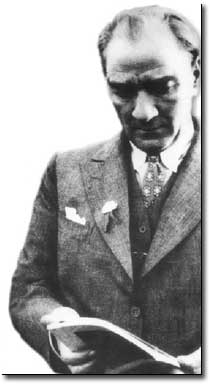 Ancak Özel İdareler ve belediler büyük kalkınma savaşımızda hayat ucuzluğunu sağlayacak uygun önlemler almalı ve tkilerini tam kullanmalıdırlar.Mustafa Kemal ATATÜRK 1 Kasım 1937 5.Dönem 3.Yasama Yılı Açılış Konuşması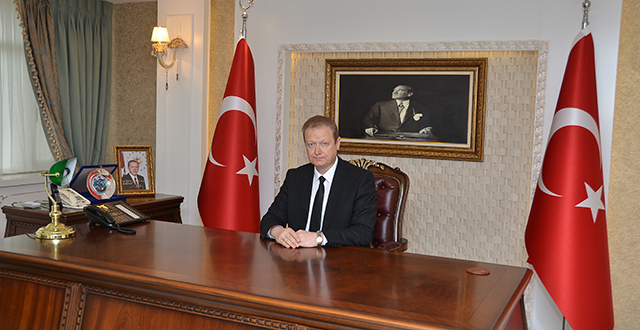 Planlı kalkınma Ülkemizde pek eski değildir. Devlet Planlama Teşkilatı kuruluncaya kar bakanlıklar kendi alanlarında kısa veli planlar yapmışlarsa da diğer kuruluşlarla terli eş güdümü sağlayamıklarından bu planlar ülke için bir bütünlük arz etmiyordu.Mahalli idarelerde de planlı çalışmalar benzer biçimde yürütülüyordu. İl özel idarelerinde il genel meclislerinin onayı ile bazı planlar yapılsa da bunların hayata geçirilmesi için çoğu zaman uygulama imkanı ve finans kaynağı bulunamıyordu. Zira il özel idarelerinin kaynakları Merkezi Yönetim gelirlerinden ayrılıyordu. Merkez Yönetim genellikle kendi programını yaparak il özel idaresine şartlı ödenek gönderiyordu.5018 sayılı Kamu Mali Yönetimi ve Kontrol Kanunu yürürlüğe girdikten sonra, bu Kanun’un 9.mdesinde; kamu idarelerinin kalkınma planları, programları ile ilgili mevzuat ve benimsedikleri temel ilkeler çerçevesinde geleceğe ilişkin misyon ve vizyonlarını oluşturmak, stratejik amaçlar ve ölçülebilir hedefler tespit etmek, performanslarını önceden belirlenmiş olan göstergeler doğrultusunda ölçmek ve sürecin izleme ve değerlendirmesini yapmak amacıyla katılımcı yöntemlerle stratejik plan hazırlamaları öngörülmüştür.Aynı şekilde 5302 sayılı İl Özel idaresi Kanunu’nun 10.mdesinin birinci fıkrasının (a) bendinde il genel meclisinin görevlerinden biri de stratejik planı görüşmek ve karara bağlamak olarak belirtilmiştir.Bu amaçla 5302 sayılı İl Özel İdaresi yasanın 31. mdesi gereğince Mart 2014 Mahalli İdareler seçimleri ile nilenen İl Genel Meclisinin stratejik plan doğrultusunda çalışma yapması gerektiğinden, 2014-2018, yıllarını kapsayan Gümüşhane İl Özel İdaresi Stratejik Planı bu mevzuata uygun biçimde Kamu kurumları, Sivil Toplum Kuruluşları ve Üniversitemizin de görüşleri alınarak geniş katılımlı olarak hazırlanmış ve  İl Genel Meclisimizin onayı ile yürürlüğe girmiştir. Plan 2014-2018 yıllarını kapsamakta olup, genel olarak 6 ana temayı içermektedir.1-	Sağlık ve Sosyal Hizmetler2-	Kültür ve Turizm3-	Tarım, Orman ve Hayvancılık4-	Çocuk, Gençlik, Kın ve Aile5-	İstihdam6-	Köy Altyapı ÇalışmalarıElbette İlin öz gelirleri ile bunları rine getirmek mümkün değildir. Bu nedenle ni gelir kaynakları temin etmek gerekecektir.  5779 sayılı İl Özel İdarelerine ve Belediyelere Genel Bütçe Vergi Gelirlerinden Pay Verilmesi Hakkında Kanun’la özel idare gelirleri artırılmışsa da, İl Özel İdaresinin plan hedeflerine ulaşması için, bakanlıkların kaynaklarından yerel yönetimlerin güçlendirilmesi kapsamında proje üretilerek destek sağlanmalıdır.Yararlı ve hayırlı olması dileğiyle, stratejik planı hazırlayan kamu görevlilerine, uzun bir mesai harcayarak karara bağlayan İl Genel Meclisi Başkan ve ülerine teşekkür ediyorum.  Yücel YAVUZ                                                                                                                                                          Gümüşhane Valisi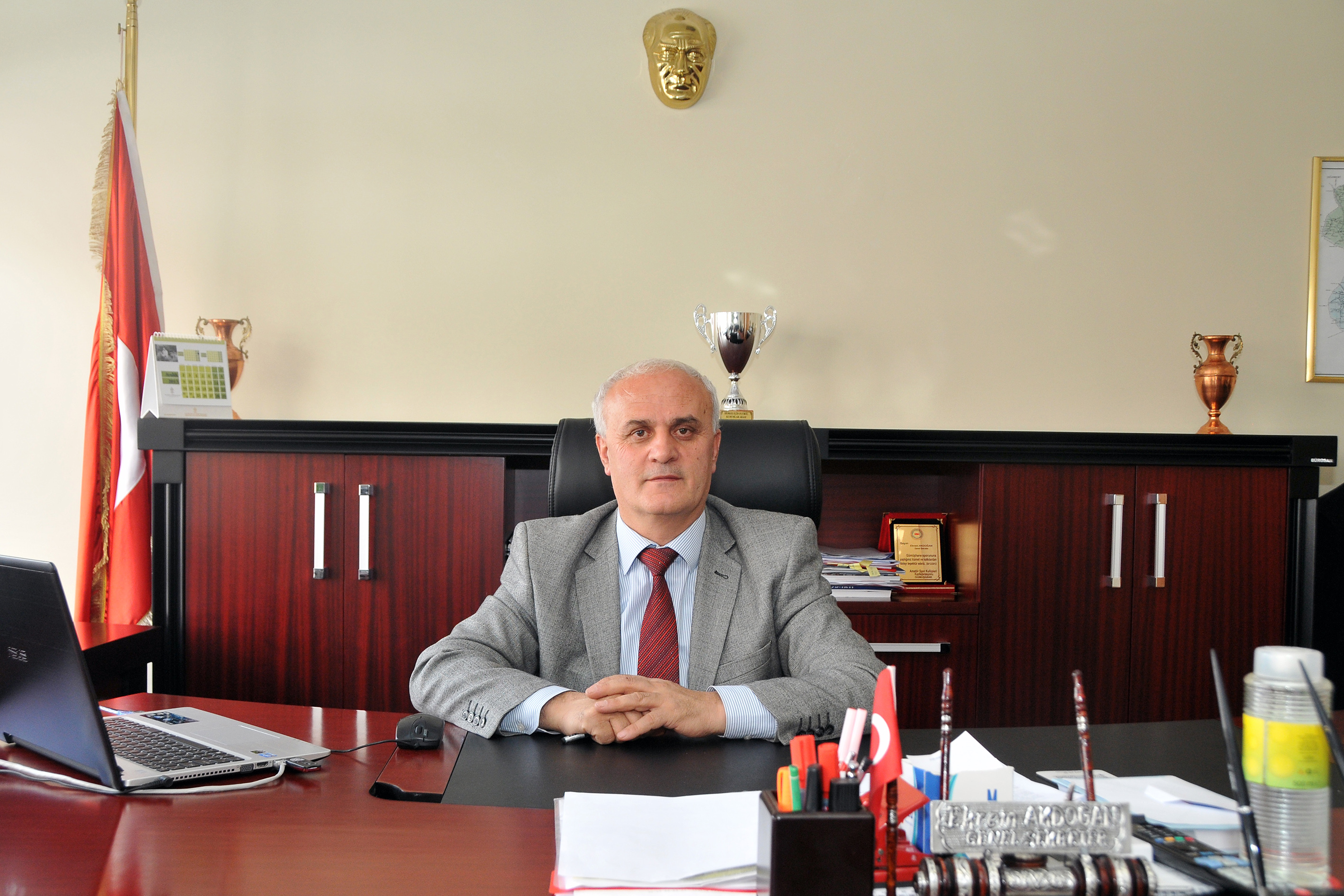         Çağımızda çok hızlı teknolojik ve ekonomik gelişmeler meydana gelmektedir. Memleketimizin bu hıza ayak uydurabilmesi, gelişmiş milletleri yakalayıp; onlardan daha ileri gidebilmesi için , kamu yönetiminde önemli köklü değişikliklere ihtiyaç bulunmaktır. Bu amaca yönelik olarak, kamuda stratejik planlama, yatırım programlarının hazırlanması çok önemli bir re sahiptir.        Bu yapılanmanın en önemli uygulamalarından biri olarak; 5302 Sayılı İl Özel İdaresi Kanunu ve 5018 Sayılı Kamu Mali Yönetimi ve Kontrol Kanunu’nun yürürlüğe girmesidir. Bu sade İl Özel İdareleri rinden yönetimin verdiği avantajları kullanarak; güvenilir, saydam, hesap verebilir, kaynak israfına duyarlı ve modern yönetim anlayışı içerisinde sorumluluğu altındaki bölge en kaliteli ve en verimli hizmet sunmayı amaçlamıştır.         Bu anlayış gereği olarak, gelecek yönelimli ve katılımcı bir anlayış içinde stratejik yönetim kapsamında;Ortaya konan verilere göre geleceğe dair tasarım geliştirme,Misyon ve vizyon belirleme,Temel amaç, politika ve öncelikleri şekillendirme,Ölçülebilir başarı göstergeleri oluşturma ve önceden ilan etme,İnsan kaynakları geliştirme, Unsurları vurgulanmaktır.        Bu plan, İl Özel İdaresi’nin ilgili olduğu kamu kurumları ve sivil toplum kuruluşları ile işbirliği içerisinde hazırlanmıştır. Planın başarısı, karar organının ve yürütmenin görev alanları içerisinde kalarak; İl Genel Meclisi, İl Özel İdaresi ve ilgili kurumların belirlenen amaç ve hedeflere sahip çıkması ve faalitleri gereken kararlılıkla takip etmesi ile mümkün olabilecektir. Bu yapılabildiği takdirde, zor ve karmaşık gibi gözüken birçok problemin, zaman içerisinde kalıcı çözümlere kavuştuğu ve oluşacak problemleri çözmenin çok daha kolaylaşacağı bir idari yapıya kavuşulacaktır.         Plan hazırlanırken güçlü yanlar kullanılarak fırsatların değerlendirilmesi, bu yolla zayıf yönlerin güçlendirilmesi ve tehditlerin bertaraf edilmesi öngörülmüştür. Stratejik planın ortaya çıkmasında İl Genel Meclisinin önemli ölçüde katkısı olmuştur. Her sektör, ilgili meclis komisyonlarında tartışılmış ve plan son aşamaya getirilerek İl Genel Meclisi tarafından kabul edilmiştir. Gümüşhane ili Özel İdaresi için hazırlanan ve gelecek beş yıl için, yapılacak faalitleri somut bir şekilde ortaya koyan bu stratejik planın hazırlanmasında emeği geçen herkesi tebrik ediyor, Gümüşhane ve Ülkemiz için hayırlı hizmetlere vesile olmasını temenni ediyorum. Ekrem AKDOĞANGenel SekreterT.C.GÜMÜŞHANE İLİİL GENEL MECLİSİKarar Tarihi : 19/11/2014Karar Sayısı : 121İL GENEL MECLİS KARARI	İl Özel İdaresinin 2014-2018 yılları Stratejik Planı hakkında Plan ve Bütçe komisyonunca hazırlanan rapor tetkik edilip gereği görüşüldü:	İl Özel İdaresinin 2014-2018 yılları arası Stratejik Planın dairesince hazırlandığı şekliyle aynen kabulüne, İl Genel Meclisinin 19/11/2014 tarihli toplantısında mevcudun oy birliği ile karar verildi.Şerif BAYRAKTAR      İl Genel Meclisi Başkanı                     Zülfükar BAL                          Fikret AKAN                                     Katip Ü		              Katip Ü	İl Genel Meclisinin iş bu kararı 5302 Sayılı İl Özel İdaresi Kanununun 15.mdesi gereğince görülmüştür. 21/11/2014Yücel YAVUZValiİÇİNDEKİLER1-TANIMLAR                                                                                                                                                   10	  	a-Misyonumuz	11	 	b-Vizyonumuz	11		c-İlkelerimiz	11-12	2-GİRİŞA-STRATEJİK PLANLAMANIN ÖNEMİ	13	B-STRATEJİK PLANLAMANIN AŞAMALARI	14-17		a-Neredeyiz?			b-Nereye Ulaşmak İstiyoruz?		c-Başarımızı Nasıl Takip Eder ve Değerlendiririz?C-İL ÖZEL İDARESİNDE STRATEJİK PLANLAMA YAPMANIN  YASAL DAYANAĞI	17	                 D-GÜMÜŞHANE İL ÖZEL İDARESİNİN STRATEJİK PLANININ HAZIRLANMASINDA YASAL        YÜKÜMLÜLÜKLER VE MEVZUAT ANALİZLERİ TABLOLARI	17-24	                 3-GÜMÜŞHANE İLİNİN GENEL DURUMU	a-Tarihi	25		b-Coğrafi Konum	26		c-Nüfus	26		d-İklim	27		e-Belediyeler	28		f-İlçeler	29-30	4-STRATEJİK PLANIN UYGULANMASINA AİT YOL HARİTASI	a-Yasal Çerçeve	31		b-Kamu Yönetimi Reformu Sürecinde İl Özel İdareleri	32-33		c-5302 Sayılı İl Özel İdaresi Kanununa Göre Gümüşhane  İl Özel İdaresinin Yasal Yetki ve               Yükümlülükleri			c.1-İl Özel İdaresinin Görevleri	34-35		c.2-İL ÖZEL İDARESİNİN ORGANLARI	c.2.1-İl Genel Meclisinin Görev ve Yetkileri	36		c.2.2-İl Encümeninin Görev ve Yetkileri	37		c.2.3-Valinin Görev ve Yetkileri	37-38	5-GÜMÜŞHANE İL ÖZEL İDARESİNİN DURUM ANALİZİ	a-Personel Durum Analizi	39-41		b-Yol ve Ulaşım Hizmetleri Durum Analizi	42		b.1-Gümüşhane İli Köy Yolları Envanteri	42		b.2-Gümüşhane İli Köy Yollarının Durumu	42		b.3-Köy Yollarının İlçelere Göre Durum Analiz tablosu	43	c-İçme Suları ve Kanalizasyon Durum Analizi	43		d-İmar, Kentsel İyileştirme ve Emlak Durum Analizi	44		d.1- İmar Durum Tablosu	44	d.2   Emlak Durumu	44	d.3   Gümüşhane İl Özel İdaresine ait Gayrimenkullerin Tablosu	45-46	e-Mali Durum Analizi	47-51		f-Destek Hizmetleri, Makine ve Araç Durum Analizi	52-54		g-Tarım Hizmetleri Durum Analizi	55		g.1-Arazi Dağılımı	55		g.2-Tarım Arazilerinin Durum Tablosu	55		g.3-İldeki Tarım Arazilerinin Genel Değerlendirmesi	55		g.4-2013 Yılı Tarım Arazilerinin Dağılımı Tablosu	56		g.5-Bitkisel Ürünler	57		g.6-Su Ürünleri	57		g.7-Sulama Hizmetleri Tablosu 	57		g.8-İçme Suyu Hizmetleri 	58-59		g.9-İçme Suyu Envanteri Tablosu	59		h-Ruhsat ve Denetim Hizmetleri Durum Analizi	60		h.1-Ruhsat Tablosu	60	6-STRATEJİK AMAÇ VE HEDEFLER	6.1-Stratejik Amaçlar ve GZFT (Swot) Analizleri	61	6.1.1-2014-2018 Stratejik Planın Temel Amacı	61		6.1.2-Stratejik Planın Paydaşları	62		6.1.3-GZFT (SWOT) ANALİZİ	6.1.3.1-Güçlü Yönler	63		6.1.3.2-Zayıf Yönler	64		6.1.3.3-Fırsatlar	65		6.1.3.4-Tehditler	66		6.1.4-Paydaşlara Göre Swot Gruplandırması	67		6.1.4.1-Eğitim Hizmetleri	68		6.1.4.2-Kültür ve Turizm Hizmetleri	68-69		6.1.4.3-Tarımsal Hizmetler	69-70		6.1.4.4-Çevre ve Çevre Sağlığı Hizmetleri	71		6.1.4.5-Sağlık Hizmetleri	71-72		6.1.4.6-Gençlik ve Spor Hizmetleri	72		6.1.4.7-Sosyal Hizmetler	72-73	    	6.1.4.8-Vatandaş İlişkileri       	73                                                                                                                                                             	6.2-Stratejik Hizmetler	74		6.2.1-Temel Hedefler	74		6.2.2-Kurumsal Hedefler	74-75		6.2.3-İl Özel İdaresi Yatırımlarında Hedefler	76	a-Yol ve Ulaşım Hizmetlerinde Hedefler	76		b-İçme Suları ve Tarım Hizmetlerinde Hedefler	77-78	        c-İmar, Çevre ve Kanalizasyon Hizmetlerinde Hedefler	78-79		d-Plan Proje Hizmetlerinde Hedefler	80-81		e-Destek Hizmetlerinde Hedefler	82		f-Ruhsat Denetim Hizmetlerinde Hedefler	83	 PAYDAŞ KURUMLAR	6.2.4-Eğitim Hizmetlerinde Hedefler	84-85	6.2.5-Kültür Turizm Hizmetlerinde Hedefler	86-87	6.2.6-Gıda Tarım ve Hayvancılık Hizmetlerinde Hedefler	88-90	6.2.7-Çevre ve Çevre Sağlığı Hizmetlerinde Hedefler	91	6.2.8-Sağlık Hizmetlerinde Hedefler	92-93	6.2.9-Gençlik ve Spor Hizmetlerinde Hedefler	94	6.2.10-Sosyal Hizmetlerde Hedefler	95-97           İzleme										             98	Değerlendirme 										98	İzlemenin Konusu 									99	Plan İzleme Grubu									100	Stratejik Plan Çalışma Grubu								101	Eski Gümüşhane Resimleri								102-1041-TANIMLARMisyon : Kuruluşun varlık amacını, hizmetin rine getirilme amacını ife eder.Misyon özlü, açık şekilde, yasal düzenlemelerle kuruluşa verilmiş olan görev ve tkiler çerçevesinde, kuruluşun sunduğu hizmet veya ürünleri tanımlayarak ve hizmet sunduğu kişi ve kuruluşları belirtir.Vizyon : Kişi ve kuruluşun ulaşmayı arzu ettiği gelecektir.Strateji : Bir kişi veya kuruluşun kendi vizyonuna ulaşmak için bütün kaynak ve enerjisini yoğunlaşmış bir ire ile harekete geçirmesidir.Stratejik Amaç : Kişi ve kuruluşun sonraki bütün karar ve davranışının bağımlı olacağı , öncesi olmayan temel başlangıç noktasıdır.Gzft (Swot) Analizi : Kurumun güçlü ve zayıf yönleri ile kuruluşun dışında olabilecek fırsat ve tehditlerin belirlendiği, stratejik planlamanın diğer aşamalarını etkilen,kuruluş içi analizde kullanılan temel yöntemlerinden biridir.Paydaş : Kurumun faalitlerinden etkilenen veya faalitlerini etkilen taraflardır.Hedef : Kurumun amaçlarını gerçekleştirebilmesine yönelik miktar, malit, kalite ve zaman cinsinden ife edilmesi gereken alt amaçlardır.Faalit : Hedeflere ulaşmayı sağlayacak olan detay çalışma ımlarıdır.Performans : Yapılan işin gerçekleşen çıktısı ve kalitesidir.Daha geniş bir tanımla, verilen işlerin veya sorumlulukların ve yapılan ek katkıların organizasyonun hedeflerine katkı derecesidir.Performans Kriteri : Bir kurum veya kuruluşun her tür yatırımının ortaya koyduğu getirilerin, diğer bir deyişle başarı durumunun ölçülmesinde kullanılan karşılaştırma parametreleridir.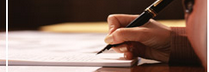 Misyonumuz        Gümüşhane ilinde; gençlik ve spor, sağlık, tarım, sanayi ve ticaret, ilin çevre düzeni plânı, bayındırlık ve iskân, toprağın korunması, erozyonun önlenmesi, kültür, sanat turizm, sosyal hizmet ve yardımlar, yoksullara mikro kredi verilmesi, çocuk yuvaları ve tiştirme yurtları; ilk ve orta öğretim kurumlarının arsa temini, binalarının yapım, bakım ve onarımı ile diğer ihtiyaçlarının karşılanmasına ilişkin hizmetleri il sınırları içinde; imar, yol, su, kanalizasyon, katı atık, çevre, acil yardım ve kurtarma; orman köylerinin desteklenmesi, ağaçlandırma, park ve bahçe tesisine ilişkin hizmetleri beledi sınırları dışında rine getirmektir         Kısaca: hesap verilebilir, demokratik, katılımcı ve şeffaf bir yönetim anlayışıyla; vatandaşlara en yakın rlerde ve uygun yöntemlerle, insan ve çevre odaklı, gerektiğinde sivil toplum örgütleri ve diğer kamu kuruluşlarıyla birlikte hareket ederek, mahalli, müşterek nitelikte olmak üzere, bütçe imkânları ve önceliklerini de dikkate alarak, kanunlarla verilen görev ve sorumluluklarını rine getirmektir.Vizyonumuz        İnsanlarımızın yaşam kalitesi ve refah düzeyini yükseltmek, köyler ve kent arasındaki gelişmişlik farkını en aza indirmek, toplumun yaşıkları rden dolayı mutluluk duyduğu, sosyal, kültürel ve ekonomik anlamda bölgenin gelişmiş illeri arasında olmak için;        İhtiyaçlara duyarlı, kısır çekişmelerden ve politik kaygılardan uzak bir karar alma ve uygulama sistemine sahip, güleryüzlü personel ve yönetici krolar ile takım ruhunun oluşturulduğu bir hizmet kuruluşu olmaktır.        Kısaca; Gümüşhane’yi, insanların severek yaşıkları bir il haline getirmektir.İlkelerimizHizmetlerimizde verimlilik, etkinlik ve tutumluluğun dolayısıyla performansın artırılması,Yapılacak hizmet ve yatırımlarda Gümüşhane’de yaşayan ve herhangi bir nedenle Gümüşhane’de bulunan vatandaşların memnunitinin esas alınması,Yapılacak hizmet ve yatırımlarda mevzuat ve tasarruf tedbirlerine uyulması,Diğer kamu kurum ve kuruluşları ve sivil toplum örgütleriyle gerekli ve terli koordinasyonun sağlanması,İl Özel İdaresi çalışmalarının insan odaklı olması,Hizmetlerin sunumunda kalite anlayışından taviz verilmemesi,Vatandaşlara karşı sorumlu, eşit ve il davranılması,İl Özel İdaresi çalışanlarının hizmet sunumunda proaktif bir davranış sergilemeleri,İl Özel İdaresinin her türlü çalışmalarında şeffaflık ilkesinin esas alınması,İl Özel İdaresi çalışanlarının bilgi ve becerilerinin artırılarak, hizmetlerdeki kalitenin yükseltilmesi,Özel İdare personeli çalışmalarında “Birleşmiş Milletler Genel Kurulu'nun 10 Aralık 1948 tarih ve  (III) sayılı kararı ile benimsenmiş ve ilan edilen İnsan Hakları Evrensel Beyannamesi’ni esas alır.A-STRATEJİK PLANLAMANIN ÖNEMİ        Küreselleşme sürecinde değişen şartlara uyum, rekabet, insan kaynaklarının geliştirilmesi, küresel piyasanın dinamik olarak izlenmesi, örgüt yapılarında esneklik ve malit kontrolü gibi önemli olgular, geleneksel bölge anlayışını değiştirerek ni bir bölge yaklaşımı oluşturmuştur. Yeni dünya düzeninde, rel dinamiklerin ekonomik kalkınma ve bölgesel gelişme sürecindeki önemi artmıştır. Gerek ülke ve gerekse bölge düzeyinde eldeki kaynakların gelişme amacı ya da amaçları doğrultusunda etkin ve verimli bir şekilde kullanılabilmesi için bu süreçte planlama önemli bir yönetim aracı olarak ortaya çıkmıştır. Planlama içerik ve kapsamı açısından; ülke, bölge, alt bölge/metropoliten alan, il, kent ve kent kesimleri ölçeğinde ele alınabilmektedir Planlamanın kapsamı, içeriği, hazırlanma ve uygulanma yöntemi ise ülkenin yönetim şekli, ekonomik kalkınma düzeyi vb. özelliklerin yanı sıra bölgeler arasında var olan gelişmişlik farklarına da bağlı olarak değişiklik gösterebilmektedir.        Ülkemizde bölgeler arası gelişmişlik farkları, uzun yıllardan beri çözülemen bir sorun olarak devam ede gelmiştir. Değişik bölgelerde yasayan insan nüfusu ve bu nüfusun ihtiyaçlarını karşılayacak kaynakların çeşitli nedenlerle il bir şekilde paylaştırılmaması ya da paylaştırılamaması; ekonomik, sosyal ve kültürel düzey farklılıklarını ve dolayısıyla bölgesel farklılıkları körüklemektedir. Bu nokta, bölgeleri oluşturan illerin gelişme düzeyleri arasındaki farklılıklar da doğrudan bölgesel farklılıklar üzerinde etkili olmaktır.İl yönetiminin genel yönetim içindeki özellikli ve öncelikli konumu dikkate alındığında, gerek idari niden yapılanma, gerekse planlı kalkınma, bu yönetim kemelerinin önemi daha iyi anlaşılmaktır. Zira, ekonomik ve sosyal kalkınma, bölgesel gelişmişlik farklarının ve yöresel geri kalmışlıkların giderilmesinde ve ülke genelinde dengeli bir kalkınmanın sağlanmasında iller, temel birimler olarak değerlendirilmek durumundır. Planlı kalkınmanın mekan boyutunun, rel, bölgesel ve ülkesel basamaklardan oluştuğu düşünülürse, il, planlamanın ve strateji belirlemenin rel düzeydeki en önemli idari basamağı olmaktır.        Ülke genelinde dengeli bir kalkınmanın sağlanması, yöresel geri kalmışlıkların giderilmesi ve bölgesel gelişmişlik farklarının ortan kaldırılması, illerde etkili bir gelişme planlaması yapılması ve rasyonel stratejilerin belirlenip uygulanmasıyla yakından ilişkilidir. Kalkınmanın taşran başlamasında; yöresel ve bölgesel ekonomik kaynakların harekete geçirilerek ve taşranın sosyo-ekonomik düzeyini yükselterek topkün ülke kalkınmasının başarılmasında il gelişme planının önemi büyüktür Bu nokta, il stratejik planlarının hazırlanması ve uygulanması sürecinde stratejik planlama ya da daha geniş bir bakış açısıyla stratejik yönetim anlayışı önemli bir araç olarak ortaya çıkmaktır. Stratejik planlama ya da bu kapsamda hazırlanan stratejik planların çok geniş bir kullanım alanı bulunmaktır. Stratejik planlama, özellikle makro düzeyde belirlenen ulusal stratejiler ve kalkınma planları çerçevesinde; kuruluşlarca hazırlanacak olan stratejik planlar, yıllık programlar, sektörel ana planlar, bölgesel planlar ve il stratejik planları ile birlikte, genel olarak planlama ve uygulama sürecinin etkinliğini artırma ve kaynakların rasyonel kullanımı noktasında önemli katkılar sağlamaktır. B-STRATEJİK PLANLAMANIN AŞAMALARIStratejik planlama sürecinde dört temel aşama öne çıkmaktır.Neredeyiz?Nere Ulaşmak İstiyoruz?Gitmek İstediğimiz Yere Nasıl Ulaşabiliriz?Başarımızı Nasıl Takip Eder ve Değerlendiririz?        Sorularının cevaplandırılması stratejik planlama sürecini oluşturur. Bu aşamalarda, genel olarak kuruluşlar; mevcut durumlarını, misyon ve ilkeleri doğrultusunda vizyonlarını ve bu vizyonlara uygun stratejik amaç ve stratejilerini ve amaç ve stratejilerine yönelik projelerini belirlemektedirler. Son aşama ise kuruluşlar, başarılarını izlerek ölçme ve değerlendirme tabi tutmaktırlar        Özetle, il stratejik planları sasinde ilk aşama bölgesel dengesizliklerin ortan kaldırılması ve bu sade ülke düzeyinde daha dengeli bir kalkınmanın sağlanması hedeflenmektedir. İl stratejik planlarının hazırlanması ve uygulanması sürecinde dikkate alınması gereken iki temel ilke sürdürülebilirlik ve katılımcılık olmaktır. Özellikle makro bazda sürdürülebilir kalkınma hedefinin sağlanması noktasında rel düzeydeki planların sürdürülebilirlik ilkesi doğrultusunda planlanmasını gerektirmektedir. Benzer şekilde, rel planlama çalışmalarında ilgi gruplarının, kendi geleceklerini ve refah düzeylerini etkilecek planlama çalışmaları konusunda bilgilendirilmeleri ve hatta planlama süreçlerine dahil edilmeleri de katılımcılığın sağlanması açısından son derece önemli olmaktır.         Günümüzde toplumsal yapı ve ilişkileri derinden etkilen hızlı bir değişim ve dönüşüm yaşanmaktır. 20. yüzyılın son çeyreğinde başlayan ve halen devam eden bu değişim ve dönüşüm süreci her alanda olduğu gibi kamu yönetim düşüncesi, yapısı ve fonksiyonları üzerinde derin izler bırakmış, neyi, nasıl yapması gerektiğinden hareketle, devletin görevlerinde ve iş yapma yöntemlerinde ni tartışmalara yol açmıştır.        Kamunun rolünün niden tanımlanmasına yol açan bu tartışmalar, kamu yönetiminin demokratikleşmesi taleplerini de beraberinde getirmiştir. Geleneksel temsil yönteminin terli olmığı, daha demokratik bir kamu yönetimi için yönetim ve hizmet sunumunda açıklık, katılım, sorumluluk ve hesap verebilirlik ilkelerinin hayata geçirilmesi gerektiği, bu ilkelerin aynı zamanda etkin bir kamu yönetiminin zorunlu unsurları arasında olduğu bilinmektedir.        Yeni kamu yönetimi anlayışı, dünya yaşanan bu gelişmeler ve çeşitli ülkelerde yaşanan tecrübeler ışığında ülkemizi 21. yüzyılda çağdaş bir yönetim zihnitine ve yapısına kavuşturmak amacını taşımaktır. İyi idare olarak da tarif edilebilecek bu çağdaş yönetim zihniti ve yapısı;• Katılımcı ve paylaşımcı bir anlayışa sahiptir.• Pro-aktif ve gelecek yönelimli bir bakışı esas alır.• Girdi odaklı olmaktan sonuç ve hedef odaklı olmaya yönelir.• Kendine odaklı olmaktan vatandaş odaklı olmaya yönelik hedefler.Bu ni anlayış  içinde, kamu yönetimi;• Şeffaf olmak• Katılımcı olmak,• Düşük malitle çalışmak,• Etkili olmak,• İnsan haklarına saygılı olmak,• Belirsizliği ve ayrımcılığı azaltacak şekilde hukuka dayanmak• Öngörülebilir olmak zorundır.        Yeni kamu yönetimi anlayışı, yönetimde etkinlik ve verimliliği temel almaktır. Geleceğin belirsizliklerine karşı hazırlıklı olma, hızlı karar alma ve sorunlara süratle uygun çözümler bulma, değişime uyum sağlamanın temel gerekleridir. Kamu yönetiminde niden yapılanma, mahalli idarelerde de bir dönüşüm ve değişimi gerekli kılmaktır. Mahalli idarelerin teşkilat yapıları, görev ve tkileri, çalışma yöntemleri ve süreçleri ile amaçları da değişimin konusu olacaktır. Bu idarelerde aşırı bürokratik yapıların kaldırılması, etkin çalışan esnek ve daha küçük birimlerin oluşturulması, çalışma yöntem ve süreçlerinin sorgulanması gerekmektedir.        Esnek ve yatay örgütlenme yanında geleceği öngören stratejik yönetimin öne çıkması; kamunun girişimci ve rekabet edebilir olması gerektiğine vurgu yapılması emi merkezitçilikle de uyumlu olan bir durumdur. Kamu hizmetlerinin sunumunda mahalli idarelere daha çok görev ve sorumluluk verilmesi merkezi idare ile mahalli idareler arasındaki tki ve kaynak dağılımının geleneksel yapısının değiştirilmesini de zorunlu kılmaktır.         Dolayısıyla mahalli idarelerin daha fazla tki, sorumluluk ve kaynakla desteklenmesi, bu idarelerin yönetim yapı ve anlayışlarında da buna uygun değişimleri gerektirmektedir. Gün geçtikçe nilenen ve çeşitlenen toplumsal ihtiyaç ve beklentilerin daha iyi karşılanabilmesi, bu alandaki çağdaş değişim ve gelişmelerin terince kavranmasından geçmektedir. Yerel nitelikli kamu hizmetlerinin sunumunda hizmetlerden yararlananların memnunitini artırmak, hukuka uygunluğu, etkinliği ve verimliliği sağlamak için vatandaş taleplerini temel alan bir anlayışı yönetime hakim kılmak gerekmektedir. Sonuca odaklanan bir yönetimde hesap verebilirliği, açıklığı, saydamlığı, katılımı, öngörülebilirliği kapsayan mekanizmalara ihtiyaç bulunmaktır.        Mahalli idareler temsili demokraside halkın rel kamusal menfaatlerinin teminatıdır. Diğer taraftan, demokratik sistemin önemli bir unsuru olarak çoğulculuğun, katılımın sağlanmasında, rel ve ulusal menfaatlerin uzlaştırılmasında, halkın tercihleri ile talep ve beklentilerinin yönetime yansıtılmasında mahalli idarelerin önemli rolleri bulunmaktır. Mahalli idareler, halkın katılımını sağlama merkezi idare göre çok daha fazla imkan ve teneklere sahiptir ve böylece tüm sistemin yönetim kapasitesini de güçlendirmektedir.         Mahalli idareler vatandaşlara ilave seçme ve seçilme imkanı sağlamakta, sivil toplum örgütleri de dahil olmak üzere onlara daha fazla katılım imkanı vermektedir. Böylece eta demokrasi için eğitim merkezleri işlevini görmektedir. Ayrıca, mahalli politikacılar her gün birlikte oldukları halka karşı daha fazla sorumluluk hissetmektedir. Yeni kamu yönetimi anlayışı gereği olarak gelecek yönelimli ve katılımcı bir anlayış içinde “stratejik yönetim” yaklaşımına geçilmektedir. Stratejik yönetim kapsamında;• Ortaya konan ni zihnite uygun bir şekilde geleceğe dair tasarım geliştirme,• Misyon ve vizyon belirleme,• Temel amaç politika ve öncelikleri şekillendirme,• Ölçülebilir başarı göstergeleri oluşturma ve önceden ilan etme,• İnsan kaynaklarını  geliştirme,unsurları  vurgulanmaktır.Örgütsel tasarımda ise değişimin izlenmesi ve zaman geçirilmeden uyum sağlanması küçük, etkin ve esnek yapıların önemini artırmaktır. Bu kapsamda, dinamik ve bilgi temeline dayalı  bir anlayışın gereği olarak;• Merkezi yönetim rine rinden yönetim,• Esnek ve yatay organizasyon yapıları,• Çakışmaların ve çatışmaların engellenmesi,• Gereksiz hizmetlerin tasfisi, hizmet satın alımı,gibi unsurlar desteklenmektedir.        Yeni kamu yönetimi anlayışına uygun olarak yasalaşan 5302 sayılı l Özel İdareleri Kanunun temel amaçlarından biri de, il özel idarelerinde stratejik yönetim anlayışını tesis etmektir.        Özel idareler, stratejik amaçlarını, hedeflerini ve bu hedeflere ulaşmak için gerçekleştirecekleri hedeflerini faalitleri kapsayacak şekilde stratejik plan yapacaklar, yıllık çalışma programlarıyla bütçelerini ve performans ölçütlerini bu plana göre oluşturacaklardır. Böylece geleceğe dönük politikalar oluşturarak sorunlara uzun veli çözümler getirecek ve sonuç odaklı bir anlayışa sahip olacaklardır.        Stratejik planlama çalışmalarına en geniş katılım sağlanmalı, bu kapsamda kuruluşun değişik birimleri ve çalışanları planlama sürecine dahil edilmelidir. Ayrıca kuruluş, ortak aklı devre sokarak bir bütün olarak kendisini tanıma fırsatı bulacak ve bu sürecin bir  yan ürünü olarak kurum içi iletişim ve motivasyon güçlenecektir. Gerektiğinde kapsamlı bir durum analizi için kuruluşun faalit alanıyla ilgili diğer kuruluşların ve kesimlerin görüşlerinin alınması gerekmektedir.        Son olarak yönetsel bilgilerin derlenmesi ve plan uygulamasının raporlanması anlamındaki izleme ve alınan sonuçların daha önce ortaya konulan misyon, vizyon, ilkeler, amaçlar ve hedeflere ne ölçüde uyumlu olduğunun kısaca performansının değerlendirilmesi ve buran elde edilecek sonuçlarla planın gözden geçirilmesini ife eden değerlendirme süreci ise “Başarımızı nasıl takip eder ve değerlendiririz” sorusunu cevaplandırır.        Üst yönetimin desteği ve yönlendirmesi, stratejik planlamanın vazgeçilmez bir koşuludur. Stratejik planlama ekibi üst yönetimle iletişim içinde gerekli çalışmaları yürütecek ve raporlayacaktır. İhtiyaç halinde kuruluş dışından danışmanlık veya hizmet alınması mümkündür.C-İL ÖZEL İDARELERİNDE STRATEJİK PLANLAMA YAPMANIN YASAL DAYANAĞI (5302 Sayılı Kanun  Madde 31)       5018 sayılı Kamu mali Yönetimi ve Kontrol Kanunu, kamu kurumlarının stratejik planlarını oluşturmalarına ilişkin genel 5302 sayılı İl Özel İdaresi Kanunu, İl Özel İdarelerinin stratejik planlarını oluşturmalarına ilişkin detay hükümleri içermektedir.        5018 sayılı Kamu Mali Yönetimi ve Kontrol Kanunu’nun 01/01/2005 tarihinde yürürlüğe giren hükümleri kamu idarelerinin orta ve uzun veli amaçlarını, temel ilke ve politikalarını, hedef ve önceliklerini, performans ölçütlerini, bunlara ulaşmak için izlenecek yöntemlerin ve kullanılacak kaynakların stratejik planlarda belirtilmesi gerekliliğini vurgularken 5302 sayılı İl Özel İdaresi Kanunu İl Özel İdarelerine stratejik planlama zorunluluğu getirmiştir.        5302 sayılı İl Özel İdaresi Kanunu’nda İl Genel Meclisi, İl Encümeni ve Vali’ stratejik planlamaya ilişkin görev ve sorumluluklar yüklenmiştir. Bu Kanuna göre İl Genel Meclisi stratejik planlamayı görüşmek ve karara bağlamak, İl Encümeni stratejik planlamayı inceleyip İl Genel Meclisine görüş bildirmek Vali de İl Özel İdaresini stratejik plana göre yönetmek ile görevlendirilmiştir.D-GÜMÜŞHANE İL ÖZEL İDARESİNİN STRATEJİK PLANININ HAZIRLANMASINDA YASAL YÜKÜMLÜLÜKLER VE MEVZUAT ANALİZ TABLOLARI        5302 sayılı İl Özel İdaresi kanunu 6. Mdesine göre Gümüşhane İl Özel İdaresi İl sınırları içindeGençlik ve spor,sağlık,tarım,sanayi ve ticaret hizmetlerini,Bayındırlık ve iskân hizmetlerini,Toprağın korunması ve erozyonun önlenmesi,Kültür, sanat, turizm hizmetleri,Sosyal hizmet ve yardımlar,Yoksullara mikro kredi verilmesi,Çocuk yuvaları ve tiştirme yurtları,        İlk ve orta öğretim kurumlarının  arsa temini, binalarının yapım, bakım ve onarımı ile diğer ihtiyaçlarının karşılanmasına ilişkin hizmetleri yapmakla görevli ve tkilidir.        İl Özel İdaresi bu görevleri yürütürken 5302 sayılı İl Özel İdaresi Kanunu ve aşağıda tablo halinde sunulan diğer mevzuata göre hareket eder.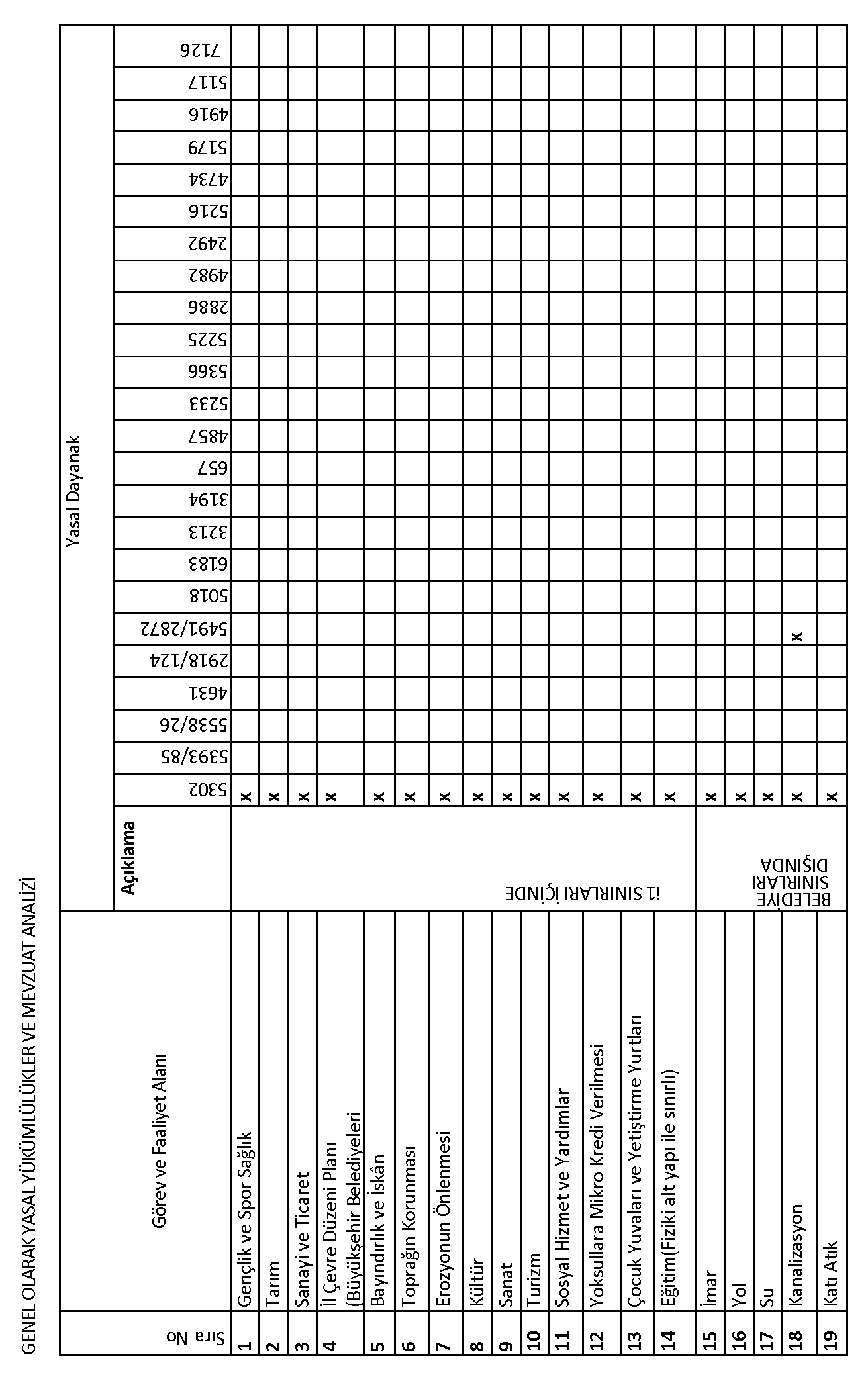 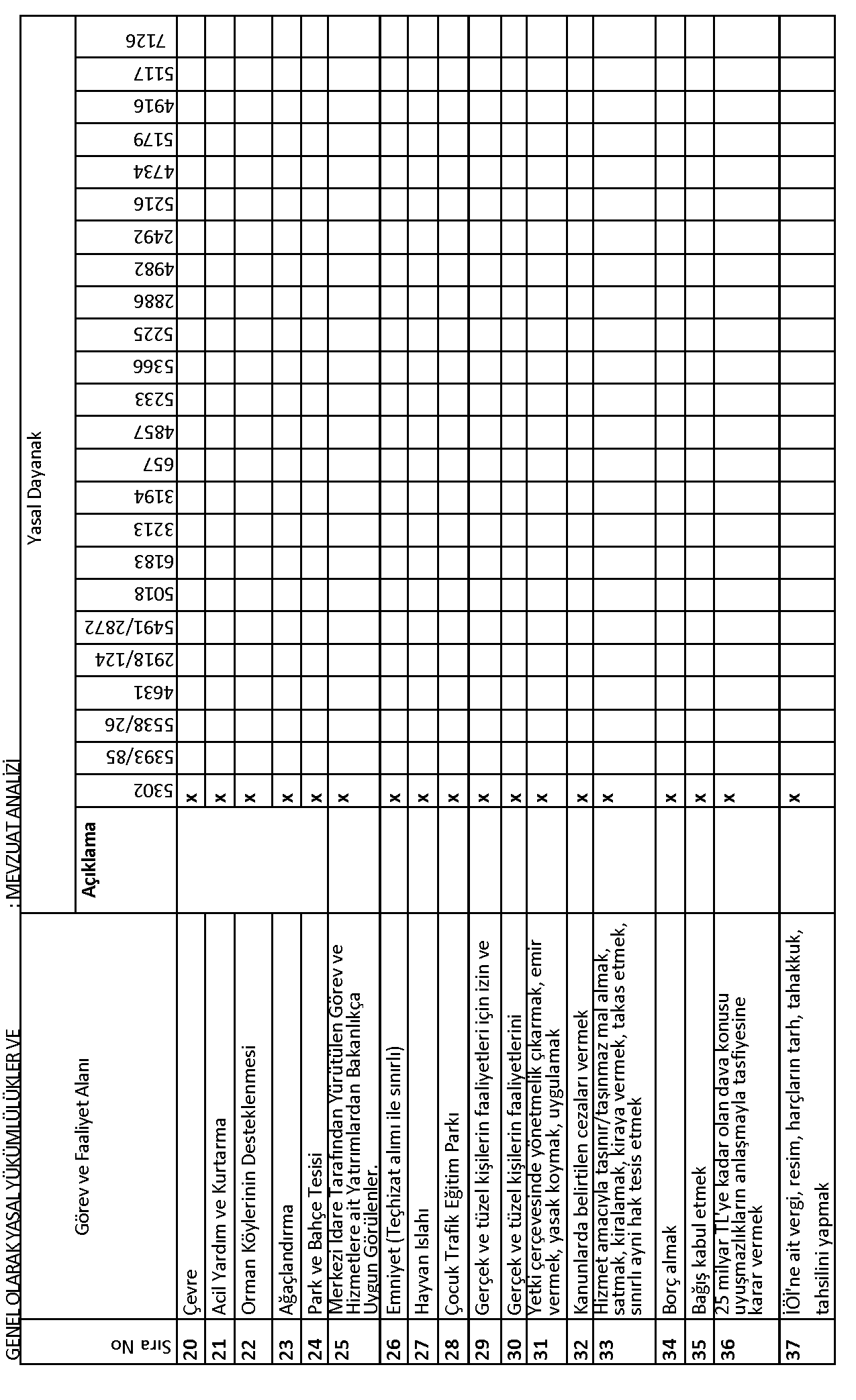 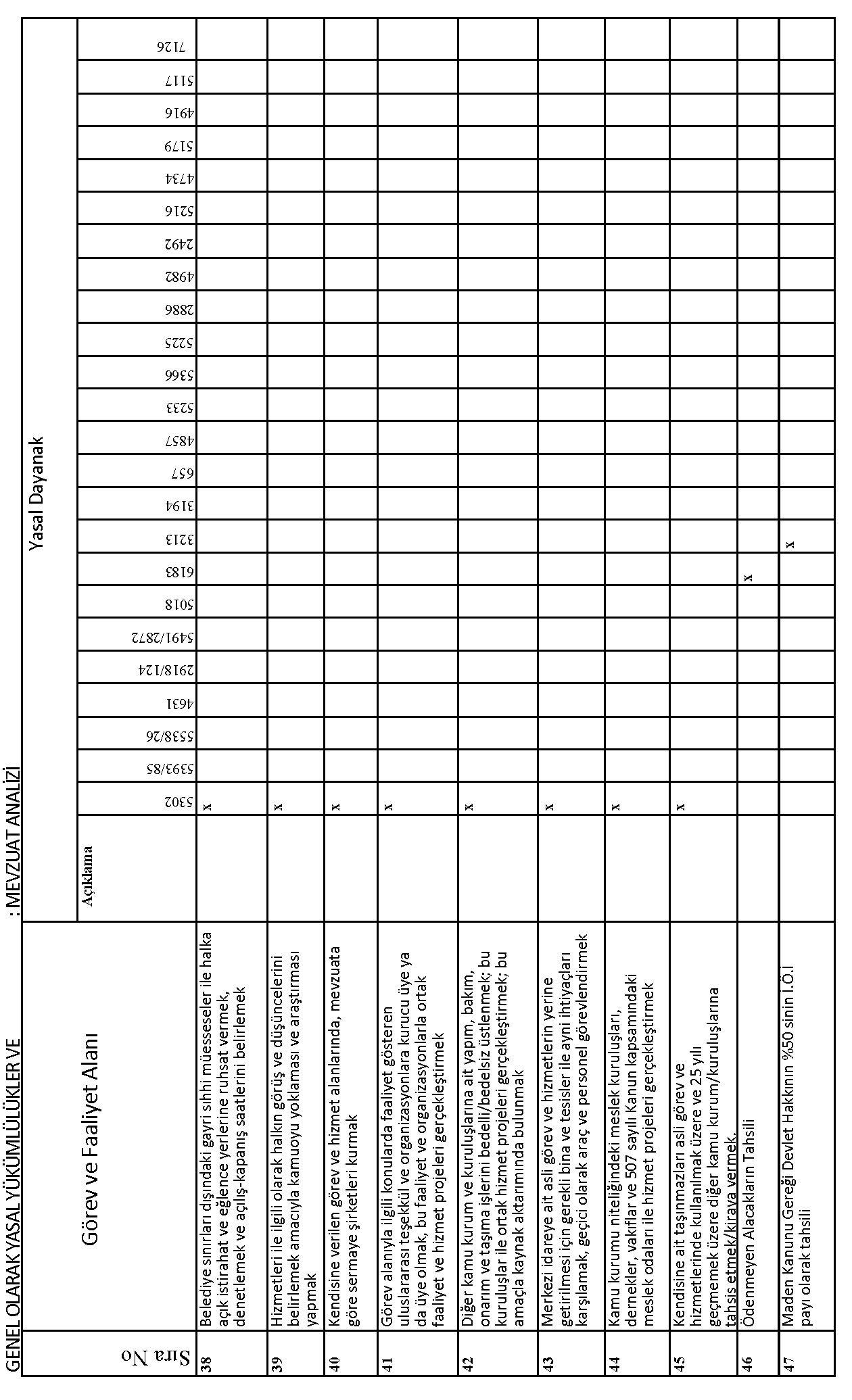 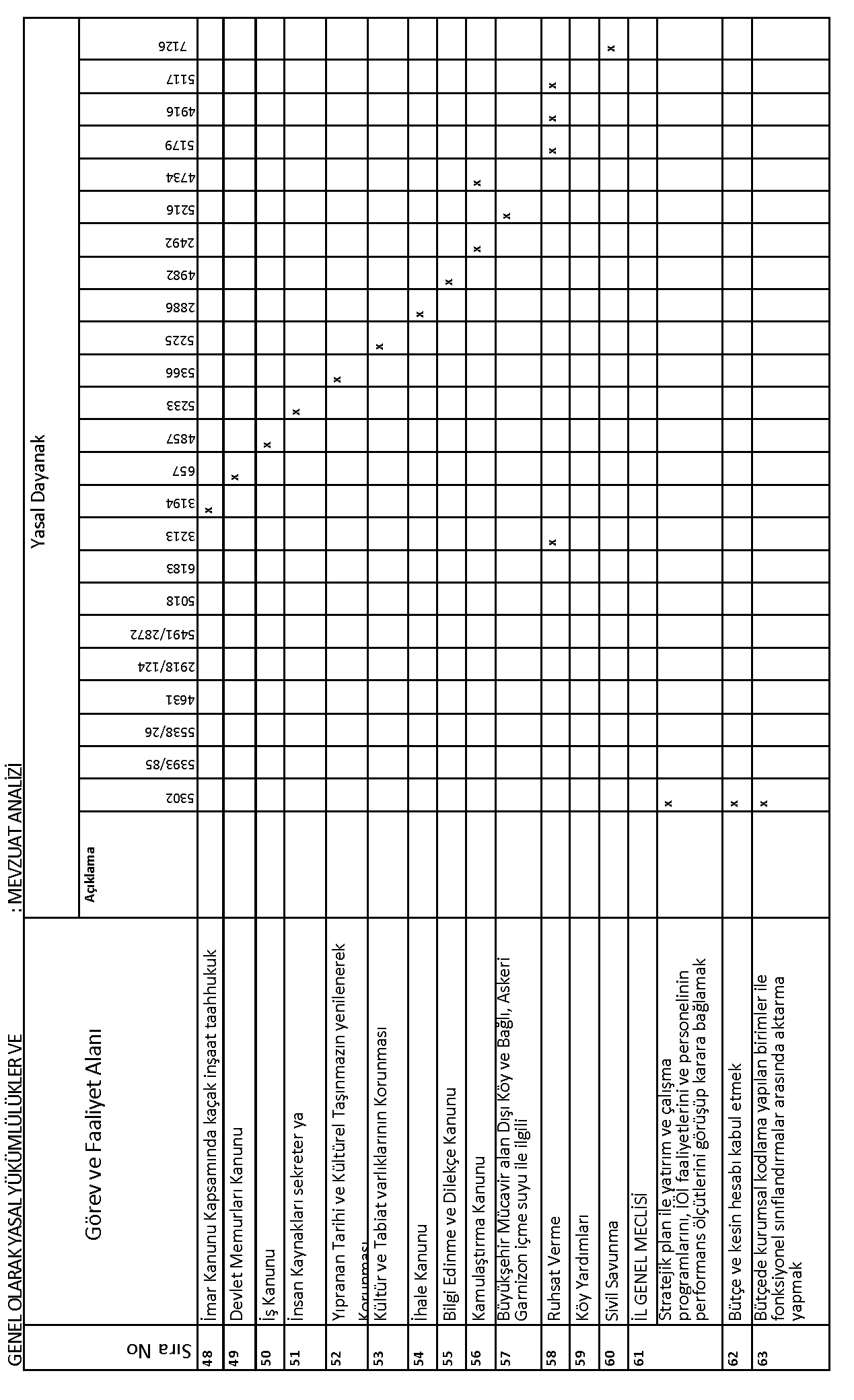 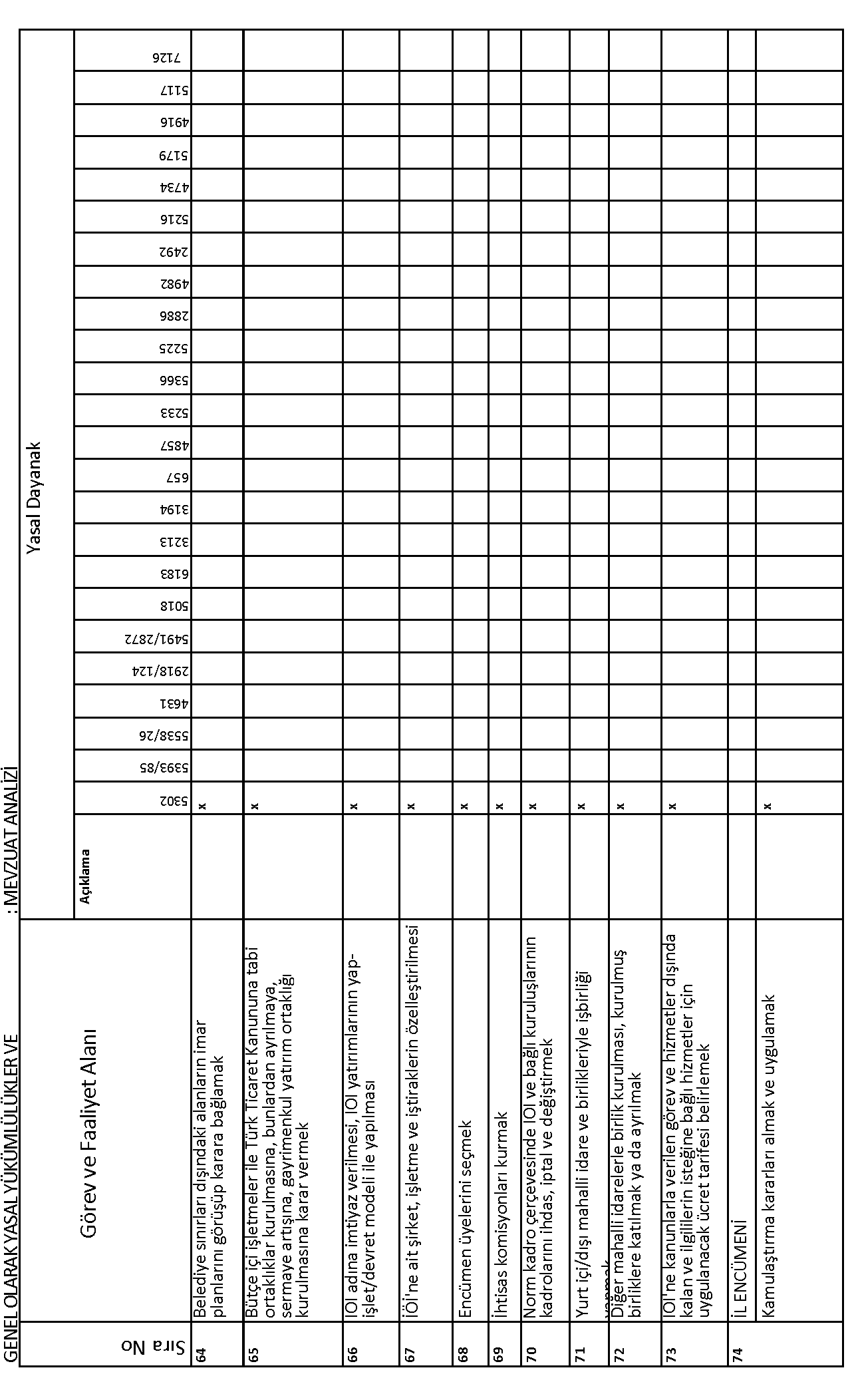 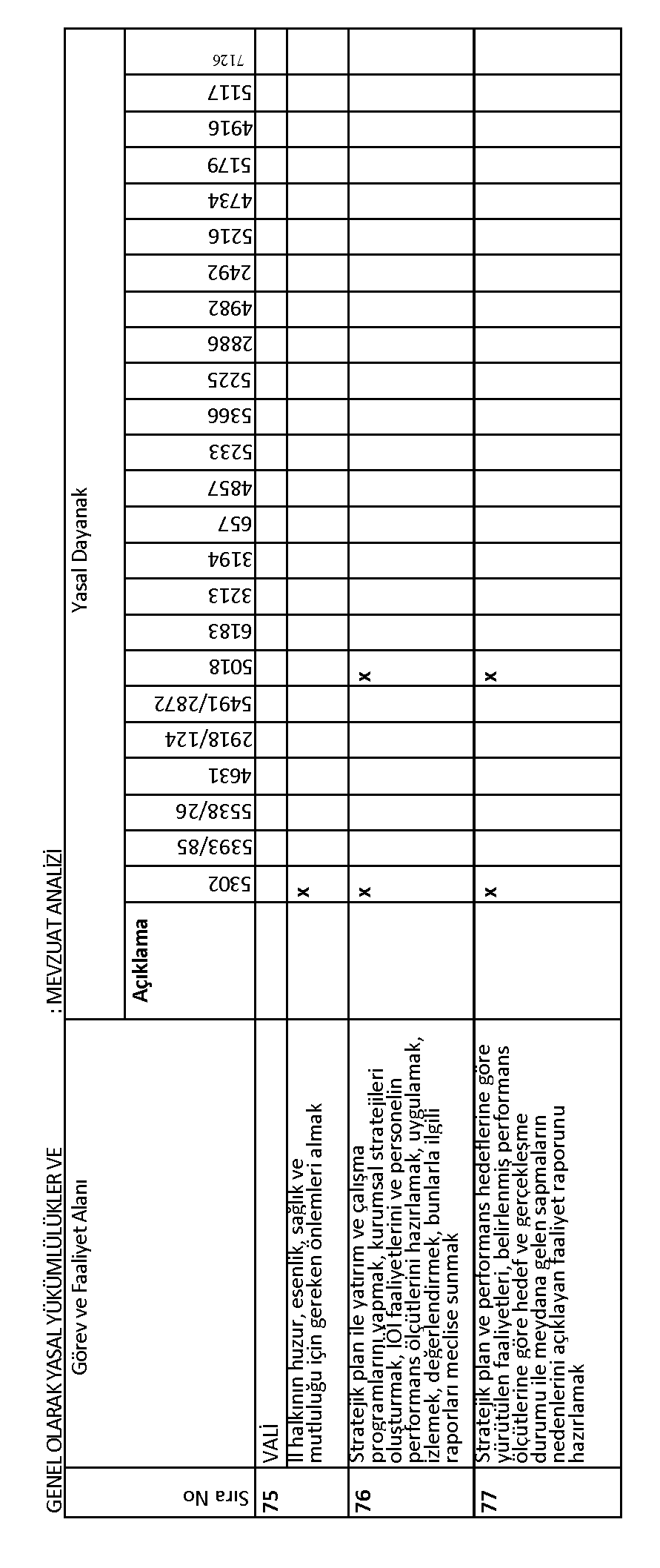 Aynı yasaya göre İl Özel İdaresinin başlıca tki ve imtiyazları;a) Kanunlarla verilen görev ve hizmetleri rine getirebilmek için her türlü faalitte bulunmak gerçek ve tüzel kişilerin faalitleri için kanunlarda belirtilen izin ve ruhsatları vermek ve denetlemek.b) Kanunların İl Özel İdaresine verdiği tki çerçevesinde yönetmelik çıkarmak, emir vermek yasak koymak ve uygulamak kanunlarda belirtilen cezaları vermek.c) Hizmetlerin yürütülmesi amacıyla, taşınır ve taşınmaz malları almak, satmak, kiralamak veya kiraya vermek, takas etmek, bunlar üzerinde sınırlı ayni hak tesis etmek.İl Özel İdaresi, hizmetleri ile ilgili olarak, halkın görüş ve düşüncelerini belirlemek amacıyla kamuoyu yoklaması ve araştırması yapabilir.3-GÜMÜŞHANE İLİNİN GENEL DURUMUa-Tarihi         Roma ve Bizans dönemlerinde yörede kurulu kente  Argyropolis yunanca argyros: “gümüş” ve polis: "kent".) ı verilmiştir. Gümüşhane’nin tarihi hakkında geniş ve kesin bilgi yoktur. Ancak; Bölgedeki kalelerin  M.Ö. yapıldığı bilinmektedir. M.Ö. 1200 yıllarında Hitit İmparatorluğunun yıkılışından sonra Van Bölgesinde kurulan Urartu Krallığı bir süre sonra sınırlarını Gümüşhane yakınlarına kar genişletmiştir. Bu bölge daha Sonraları Iran İmparatorluğunun hakimitine girmiştir. Makedonya Kralı Büyük İskender' in Pers İmparatorluğuna son  vermesi üzerine (M.Ö. 331) Gümüşhane ve dolayları Makedonyalıların idaresine geçmiştir. Büyük İskender'in komutanlarından Filikos'un Gümüşhane'de Gümüş meni bulması üzerine İskender'in buraya önem verdiği söylenir. Roma, Makedonya, İran Mücelesine sahne olan bölgenin bu karışık durumunu gören Hazer Hanları Bölgeyi zaptederek, peçenek oymaklarını rleştirme başlamışlardır. Fakat Türk hakimiti kısa sürmüştür. Bölge tekrar Pers ,Bizans mücelesine sahne olmuştur.                Bizans hakimiti sırasında İmparator  Justinyanus  Bayburt  Kalesi’ni  ve Keçikaya yı  tamir ettirmiştir .VII yüzyıl başlarında bölge; Emevi , Abbasi ve Bizanslılar arasında birkaç defa el değiştirmiştir. Gümüşhane dolayları  Selçuklu' ların Anolu’yu fethi sırasında ilk aldıkları rler arasındır. Anolu'nun fethinden sonra  Bayburt ve Erzurum'da hüküm süren  Saltukoğulları emirliğine,  Gümüşhane, Kelkit ve Erzincan da kurulmuş olan Mengücük   Emirliğine bağlanmışlardır.         Anolu Selçuklu Hükümdarı Süleyman Sah'ın Mengücükler’in hakimitine son vermesi üzerine bölge, Anolu Selçukluları’nın yönetimine girmiştir. 1243 de Sivas'ın kuzeyinde Köse Dağı savaşında İlhanlılar Selçukluları nerek buraları ele geçirdiler. 1335 de Celayirliler ve daha sonra da Aladin Dratana tarafından bölge zapt edilmiştir.Gümüşhane ve yöresi ilk defa 1461 yılında Fatih Sultan Mehmet döneminde Osmanlı yönetimine bağlanmıştır. 1553 yılında Kanuni Sultan Süleyman, İran seferi sırasında, konaklığı bu bölgede gümüş ocaklarını gördüğünde bu bölge 1 cami ve 50 ev inşaasını emredip, Gümüşhane ismini vermiştir. Gümüşhane isminin verilmesinden önce şehrin ismi CANCA idi. Kanuni Sultan     Süleyman, bölgede çıkan altın ve gümüş menlerinden dolayı şehre kendi ına sikke basma tkisi vermiştir. Men ocakları ve şehir en canlı dönemini IV. Murat döneminde (1623-1640) yaşamıştır.         1894 yılında hükümetin mencilerin imtiyazlarını feshetmesiyle ocaklar kapanmıştır. 1916 tarihindeki Rus işgaliyle meydana gelen göçler sebebiyle nüfus durumu gittikçe azalmış ve rleşim yavaş yavaş Harşit Visi'ne kaymaya başlamıştır. Cumhuritin ilanından 4 yıl sonra da vilat merkezi ni rine taşınmıştır.b-Coğrafi konum        Doğu Kareniz Bölgesinde r alan İlimiz doğusunda Bayburt, batısında Giresun, kuzeyinde Trabzon ve güneyinde Erzincan ile komşudur. Gümüşhane 38°  - 40°  doğu boylamları ile   -   kuzey enlemleri arasında olup,Yüzölçümü 6.575 kilometrekare , deniz sevisinden yüksekliği ortalama 1400 metredir.        Yeryüzü şekilleri bakımından Köse, Kelkit ve Şiran ilçelerinin r aldığı güney kesimi yüksek bir plato özelliği gösterirken, Merkez, Torul ve Kürtün ilçelerini kapsayan kuzey kesimi oldukça engebelidir.        Dar ve derin vilerle birbirinden ayrılmış yüksek dağlar kuzeyin belirleyici özelliğidir. Gümüşhane’nin ünlü yaylaları da bu kesimde r alır. İlin en yüksek noktası  ile Abdal Musa Tepesidir.c-Nüfusd-İklim        İl,  İklim özellikleri bakımında geçiş iklimi teşkil etmekle beraber,  Doğu Kareniz Bölgesinin iç kısmında  39-41 derece Doğu Boylamları , 40-41 derece Kuzey Enlemleri  arasında karasal bir iklime sahiptir.Rüzgar : İlimizde yıllık ortalama rüzgar hızı 9.9 (m/sec) dir. Yıllık hakim rüzgar batı yönünden esmektedir.Basınç : İlimizde ortalama rel basınç (hpa) : 879.6En yüksek rel basınç (hpa) : 897.8En düşük rel basınç (hpa) : 853.0Sis ve Nem :  Rasat süresi : 55 yılOrtalama sisli günler sayısı(%) : 4.9Ekim ayı sisli gün sayısı (%) : 0.7 gün (en sisli ay)Ağustos ayı sisli gün sayısı(%)  :0.2 gün (en az sisli ay)Sıcaklık: Gümüşhane’de en sıcak Ağustos ayı ortalama sıcaklık (30.3 Derece)En soğuk ay Ocak ayı ortalama sıcaklık (–0.1 derece) olduğu görülmektedir.Buharlaşma :Rasat süresi :19 yılOrtalama buharlaşma (mm) : 952.3Günlük en çok buharlaşma (mm) : 12.5Yağışlar : Ortalama yıllık yağış miktarı(mm) : 463 e- Beledilerİle bağlı  (merkez dahil) 6 ilçe, (1 merkez, 5 ilçe) ve 8  belde beledisi olmak üzere 14 beledimiz mevcuttur. (31.12.2013 tarihi itibarı ile)f-İlçeler        Trabzon - Gümüşhane- Bayburt - Erzurum yolu üzerinde bulunan ve M.Ö. ki yıllarda kurulduğu anlaşılan Torul bu cihetle tarihi öneme haizdir. 1V. Haçlı Seferi sırasında Trabzon'u ele geçiren Cenevizliler Torul'u da alarak ilçenin birçok yerinde kaleler ve haberleşmede kullanılan ateş kuleleri inşa etmişlerdir. Torul Kalesi de bunlardan birisidir. 19.yüzyılın ilk senelerinde yazıldığı anlaşılan Osmanlı Devleti'nin idari taksimatına dair bir defterde Gümüşhane'nin nahiyesi olarak gösterilmiştir. 1886 tarihli salnamede Torul Gümüşhane Sancağı'nın kazası ve Cumhuriyet döneminde Gümüşhane'ye bağlı bir ilçe merkezi olmuştur.g-Köyler        Toplam 322 köyümüz bulunmaktır. Köylerimizin tamamına elektrik ve telefon haberleşme hizmeti götürülmüştür. İlimizde .lik köy yolu ağının 851 km.si asfalt (% 21), 1301 km.si stabilize (% 32), 1878 km.si tesvi (% 46) ve  94 km.si de ham yoldur (%2,3).         Karayolundan faydalanan köy edi 20, yolu asfalt olan köy edi 128, stablize köy edi 139, tesvi köy edi 35, dir. Valiliğimizin çabaları ve İlimiz Özel İdare kaynaklarının devre girmesi sonucu, köy yolları asfalt çalışma programına hız verilmiştir.         Toplam 322 köyümüzün tamamında içme suyu bulunmakta olup dört ünite yetersizdir. 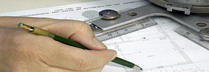 4-STRATEJİK PLANIN UYGULANMASINA AİT YOL HARİTASIa-Yasal Çerçeve        Uygulama Planı, Planın tamamlanmasını takip eden süreçte yapılması gereken işlemlerden oluşmaktır. Bu işlemler aşağıda sıralanmaktır:        Stratejik Planın onaylanması ve tanıtılması.        Plan’ın uygulanmasına ve uygulamaların izlenmesine yönelik düzenlemelerin yapılandırılması.Plan’ın, tüm ilgi gruplarının katılacağı geniş katılımlı bir toplantı ile ilde ve ulusal düzeyde tanıtılması.Planda öngörülen hedef ve stratejilere ulaşabilmek için belirlenen program ve projelerin ayrıntılı son şeklinin verilerek uygulamaya konulması        Revize plan kapsamında ni program ve projelerin geliştirilmesi, kaynak sıkıntısı nedeniyle henüz başlanmamış ve aynı zamanda önemini yitiren projelerin iptal edilmesi veya güncelleştirilmesi.Planda önerilen program ve projelerin etkin bir şekilde uygulanabilmesi için birtakım yasal ve kurumsal düzenlemelerin yapılmasına gereksinim vardır. Gelişmenin yönetilmesi konusunda rel yönetime daha fazla görev ve sorumluluk verilmesi, bu görev ve sorumlulukları rine getirebilmesi için rel yönetimin tkilerinin ve mali kaynaklarının artırılması son derece önemlidir.        Plan’ın benimsenmesini ve geniş bir kamu desteği alarak başarıyla uygulanmasını sağlamak için bir dizi tanıtım faalitinin, panellerin, tartışma programlarının, toplantıların gerçekleştirilmesi son derece önem taşımaktır. Bu bağlamda;İlin mevcut durum ve potansillerini (özellikle yatırım alanları) ve plan detaylarını tanıtıcı programlar hazırlanmalıdır.Plan’da önerilen strateji, program ve projelerin detaylı olarak tartışılacağı seminer, panel vb. etkinlikler düzenlenmelidir. İl, bir yatırım alanı olarak tanıtılmalıdır.Yerel yöneticilerin, merkezi hükümet, siyasi parti, özel sektör, zirai, ticari ve sınai meslek odaları ile sivil toplum kuruluşlarının temsilcilerinin ve halkın katılımıyla gerçekleştirilecek tanıtım ve tartışma toplantıları düzenlenmelidir.Yerel ve ulusal basılı ve görsel medya kanalları bu tanıtım faalitlerinde yoğun birşekilde kullanılmalıdır.Planda r alan projelerin uygulanması için en önemli konu ilgili kurumlar arasındaki koordinasyon ve işbirliğidir. Bazı yatırım programlarının uygulanmasında merkezi ve rel yönetimlerin sorumluluk alması gerekmektedir.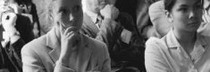 Kamu Yönetimi Reformu kapsamında alınan kararlarda ve yasal düzenlemelerde ( 5018 sayılı Kamu Mali Yönetimi ve Kontrol Kanunu) kamu kuruluşları stratejik plan ve hedeflerini stratejik plan   kararlarına göre oluşturmaları  ve kuruluş bütçelerini bu plan doğrultuda hazırlamalarını öngörmektedir. b-Kamu Yönetimi Reformu Sürecinde İl Özel İdareleriTürki’de, il özel idarelerinin kuruluş ve görevlerine ilişkin ilk esaslı düzenlemeler 1913 yılında geçici bir kanun olarak yürürlüğe konulan İdare-i Umumi-i Vilat Kanunuyla gerçekleştirilmiştir. Bu yasa, 1987 yılında 3360 sayılı kanunla İl Özel İdaresi Kanunu olarak değiştirilmiştir.Kamu yönetiminde gerçekleştirilen birçok değişim çabasına rağmen aynı çabalar mahallî idareler alanında, dolayısıyla il özel idareleri konusunda gösterilememiş, bunun sonucunda bu idareler kendilerinden beklenen hizmetleri başarıyla rine getirecek terli bir kurumsal yapıya kavuşturulamamışlardır. Zaman içerisinde il özel idarelerinin özerk kurumlar olmaktan ziye eğitim, sağlık, bayındırlık, imar ve diğer mahallî hizmetleri karşılayan ve merkezî idare tâbi kurumlar oldukları anlayışı hakim olmuştur. Yapılan ilk düzenlemelerde, il özel idarelerine geniş tkiler verilmiştir. Bunun temel sebebi, il özel idarelerinin merkezî idarenin sorumluluğundaki hizmetleri taşra sunan ara düzey kurumlar olarak görülmeleridir. Ancak bu görevlerin büyük bir kısmı daha sonraki süreçte merkezî idare aktarılmıştır. Diğer taraftan, il özel idareleri, sorumluluklarında bulunan hizmetleri görmek için terli kaynaklara da sahip olamamışlardır. GSMH’nın (Gayri Safi Milli Hasıla) mahallî idareler tarafından sarf edilen %4,4’ünün yaklaşık olarak % 0,4’lük kısmı özel idareler tarafından kullanılmakta, bunun da önemli bir kısmı merkezî idareden aktarılan kaynaklardan oluşmaktır. Kentleşme ve nüfus artışının neden olduğu yüksek beklentiyi bu kaynaklarla karşılamak ve etkin hizmet sunmak mümkün olamamıştır.. Yönetim kapasitesi zayıf ve kurumsal gelişmesi terli olmayan il özel idareleri, öz kaynaklarını geliştirmede de başarılı olamamışlardır.        Yaşanan bu sorunların ve son dönemlerde dünya siyasal, ekonomik ve idari alanda yaşanan gelişmelere paralel olarak, Türki de sonuçları uzun soluklu olacak reform çalışmalarına tanık olmaktır. Yeni kamu yönetimi anlayışı, yönetimde etkinlik ve verimliliği temel almaktır. Bu çerçevede yapılan geniş kapsamlı çalışmaların sonuçlarından biri olarak 5018 sayılı Kamu Mali Yönetimi ve Kontrol Kanunu yürürlüğe girmiştir. Kamu Yönetimi Reformu çerçevesinde rel yönetimlere daha çok fazla tki ve görev verilmesi hedeflenmekte, böylece rinden yönetim ilkesi güçlendirilerek hayata geçirilme çalışılmaktır. Bu kapsamda bu kanunun çizdiği temel çerçeve kapsamında rel yönetimlerin tki ve görevlerini artıran kanunların büyük kısmı yasalaşarak yürürlüğe girmiştir. Bunlar, Büyükşehir Beledi, Beledi ve İl Özel İdarelerine yöneliktir.         22.02.2005 tarihinde kabul edilen 5302 sayılı İl Özel İdaresi Kanunu il özel idarelerine il halkının mahalli müşterek nitelikteki ihtiyaçlarının karşılanmasında ni tki ve görevler vermiştir.         Kamu yönetiminde niden yapılanma, mahallî idarelerde de bir dönüşüm ve değişim gerekliliğini beraberinde getirmektedir. Bu kapsamda, geleneksel kamu yönetimi anlayışının aksine, relleşme eğilimleri büyük önem kazanmakta, mahallî idarelerin teşkilât yapıları, görev ve tkileri, çalışma yöntemleri ve süreçleri ile amaçları da değişimin konularından birisini oluşturmaktır. Buran hareketle, 5302 sayılı İl Özel İdaresi Kanunu kamu yönetimi reformunun önemli bir ayağını oluşturmaktır. Yerel yönetim reformunun temelini, kaynakların doğrudan merkez tarafından tahsis edilmesi rine, rel nitelikli kamu hizmetlerinin sunumunda hizmetlerden yararlananların memnunitini artırmak amacıyla, rel otoritelerin daha fazla söz sahibi olacağı ve bu şekilde kaynakların daha etkin dağılabileceği bir sistem oluşturmaktır.        Yerel yönetim reformu, kamu hizmetlerinin hizmetten yararlananların ihtiyaçlarını en etkin biçimde sağlanmasını amaçlamakta, katılım, etkinlik, saydamlık, hesap verebilme gibi değerleri kamu yönetim sürecinde ön plana çıkarmaya çalışmaktır.        Sonuç olarak, kamu yönetimi reformu çerçevesinde rel yönetimlere daha çok fazla tki ve görev verilmesi hedeflenmekte, böylece rinden yönetim ilkesi güçlendirilerek hayata geçirilme çalışılmaktır.        Kamu Yönetimi Reformu çalışmaları çerçevesinde ele alınan İl Özel İdaresi Kanunuyla birlikte İl Özel İdarelerinin görevleri ve tkileri önemli oranda artırılmıştır. Gümüşhane İl Özel İdaresinin görev alanını belirlemek, yapılacak planın dolayısıyla kuruluşun faalit alanlarının sınırlarını oluşturmak açısından büyük önem taşımaktır. Kuruluş düzeyinde plan yapıldığı için ve il özel idarelerinin görev alanlarının geniş kapsamlı olması nedeniyle çok sayıdaki yasal düzenlemeyle ilişkili olması bu kuruluşların yasal tki ve yükümlülüklerinin belirlenmesini zorunlu kılmaktır. Gümüşhane İl Özel İdaresi’nin stratejik planının hazırlanmasında ni yasal düzenlemeler dikkate alınarak il özel idarelerinin yasal tki ve yükümlülükleri çalışması yapılmıştır.        Bu sebeple, stratejik planlama çalışmaları kapsamında eski ve ni kanunlardan hareket edilerek 5302 sayılı İl Özel İdaresi Kanun’da il Özel idarelerinin tkilerinin ve yükümlüklerinin ne olduğu ayrıntılı olarak gösterilmiştir.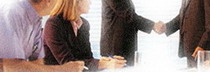 c-5302 Sayılı İl Özel İdaresi Kanuna Göre Gümüşhane İl Özel İdaresi’nin Yasal Yetki ve Yükümlülükleri (Madde 6)c.1-İl Özel İdaresinin Görevleri1. Eğitim (Fiziki altyapıyla sınırlı)2. Sağlık3. Tarım4. Sanayi ve ticaret5. İl çevre düzeni planı6. Bayındırlık ve iskan7. Toprağın korunması8. Erozyonun önlenmesi9. Sosyal hizmet ve yardımlar10. Yoksullara mikro kredi verilmesi11. Çocuk yuvaları ve tiştirme yurtları yapılması12. İmar13. Yol14. Su15. Kanalizasyon16. Katı atık (çöp)17. Acil yardım ve kurtarma18. Kültür19. Turizm20. Gençlik ve spor21. Orman köylerinin desteklenmesi22. Ağaçlandırma23. Park ve bahçe tesisi24. Gerçek ve tüzel kişilerin faalitleri için izin ve ruhsat vermek25. Gerçek ve tüzel kişilerin faalitlerini denetlemek26. Yetki çerçevesinde yönetmelik çıkarmak, emir vermek, yasak koymak, uygulamak27. Kanunlarda belirtilen cezaları vermek28. Hizmet amacıyla taşınır/taşınmaz mal almak, satmak, kiralamak, kiraya vermek, takasetmek, sınırlı ayni hak tesis etmek29. Borç almak30. Bağış kabul etmek31. 25 milyar TL' kar olan dava konusu uyuşmazlıkların anlaşmayla tasfisine kararvermek32. İl Özel İdaresi'ne ait vergi, resim, harçların tarh, tahakkuk, tahsilini yapmak33. Hizmetleri ile ilgili olarak halkın görüş ve düşüncelerini belirlemek amacıyla kamuoyu yoklaması ve araştırması yapmak34. Kendisine verilen görev ve hizmet alanlarında, mevzuata göre  serma şirketleri kurmak35. Görev alanıyla ilgili konularda faalit gösteren uluslararası teşekkül ve organizasyonlara kurucu ü ya da ü olmak, bu faalit ve organizasyonlarla ortak faalit ve hizmet projeleri gerçekleştirmek36. Diğer kamu kurum ve kuruluşlarına ait yapım, bakım, onarım ve taşıma işlerini bedelli/bedelsiz üstlenmek; bu kuruluşlar ile ortak hizmet projeleri gerçekleştirmek; bu amaçla kaynak aktarımında bulunmak37. Merkezi idare ait asli görev ve hizmetlerin rine getirilmesi için gerekli bina ve tesisler ile ayni ihtiyaçları karşılamak, geçici olarak araç ve personel görevlendirmek38. Kamu Kurumu niteliğindeki meslek kuruluşları, dernekler, vakıflar ve 507 sayılı Esnaf ve Sanatkarlar Kanunu kapsamındaki meslek odaları ile hizmet projeleri gerçekleştirmek39. Kendisine ait taşınmazları asli görev ve hizmetlerinde kullanılmak üzere ve 25 yılı geçmemek üzere diğer kamu kurum/kuruluşlarına tahsis etmek/kiraya vermek.40. Beledi sınırları dışındaki gayrisıhhî müesseseler ile halka açık istirahat ve eğlence rlerine ruhsat vermek, denetlemek ve açılış-kapanış saatlerini belirlemekC.2-İL ÖZEL İDARESİ’NİN ORGANLARIc.2.1-İl Genel Meclisinin Görev ve Yetkileri (5302 Sayılı İl Özel İdaresi Kanunu Madde 10)1) Stratejik plân ile yatırım ve çalışma programlarını, il özel idaresi faalitlerini ve personelinin performans ölçütlerini görüşmek ve karara bağlamak.2) Bütçe ve kesin hesabı kabul etmek, bütçede kurumsal kodlama yapılan birimler ile fonksiyonel sınıflandırmanın birinci düzeyleri arasında aktarma yapmak.3) İl çevre düzeni plânı ile beledi sınırları dışındaki alanların imar plânlarını görüşmek ve karara bağlamak.4) Borçlanmaya karar vermek.5) Bütçe içi işletmeler ile Türk Ticaret Kanununa tâbi ortaklıklar kurulmasına veya bu ortaklıklardan ayrılmaya, serma artışına ve gayrimenkul yatırım ortaklığı kurulmasına karar vermek.6) Taşınmaz mal alımına, satımına, trampa edilmesine, tahsisine, tahsis şeklinin değiştirilmesine veya tahsisli bir taşınmazın akar haline getirilmesine izin; üç yıldan fazla kiralanmasına ve süresi yirmi beş yılı geçmemek kaydıyla bunlar üzerinde sınırlı aynî hak tesisine karar vermek.7) Şartlı bağışları kabul etmek.8) Vergi, resim ve harç dışında kalan miktarı beş milyardan yirmibeşmilyar Türk Lirasına kar ihtilaf konusu olan özel idare alacaklarının anlaşma ile tasfisine karar vermek.9) İl özel idaresi ına imtiyaz verilmesine ve il özel idaresi yatırımlarının yap-işlet veya yap-işlet-devret modeli ile yapılmasına, il özel idaresine ait şirket, işletme ve iştiraklerin özelleştirilmesine karar vermek.10) Encümen üleri ile ihtisas komisyonları ülerini seçmek.11) İl özel idaresi tarafından çıkarılacak yönetmelikleri kabul etmek.12) Norm kro çerçevesinde il özel idaresinin ve bağlı kuruluşlarının krolarının ihdas, iptal ve değiştirilmesine karar vermek.13) Yurt içindeki ve yurt dışındaki mahallî idareler ve mahallî idare birlikleriyle karşılıklı işbirliği yapılmasına karar vermek.14) Diğer mahallî idarelerle birlik kurulmasına, kurulmuş birliklere katılmaya veya ayrılmaya karar vermek.15) İl özel idaresine kanunlarla verilen görev ve hizmetler dışında kalan ve ilgililerin isteğine bağlı hizmetler için uygulanacak ücret tarifesini belirlemek.c.2.2-İl Encümeninin Görev ve Yetkileri (5302 Sayılı İl Özel İdaresi Kanunu Madde 26)1) Stratejik plân ve yıllık çalışma programı ile bütçe ve kesin hesabı inceleyip il genel meclisine görüş bildirmek.2) Yıllık çalışma programına alınan işlerle ilgili kamulaştırma kararlarını almak ve uygulamak.3) Öngörülmen giderler ödeneğinin harcama rlerini belirlemek.4) Bütçede fonksiyonel sınıflandırmanın ikinci düzeyleri arasında aktarma yapmak.5) Kanunlarda öngörülen cezaları vermek.6) Vergi, resim ve harçlar dışında kalan ve miktarı beş milyar Türk Lirasına kar olan ihtilafların sulhen halline karar vermek.7) Taşınmaz mal satımına, trampa edilmesine ve tahsisine ilişkin kararları uygulamak, süresi üç yılı geçmemek üzere kiralanmasına karar vermek.8) Beledi sınırları dışındaki umuma açık rlerin açılış ve kapanış saatlerini belirlemek.9) Vali tarafından havale edilen konularda görüş bildirmek.10) Kanunlarla verilen diğer görevleri yapmak.c.2.3-Valinin Görev ve tkileri (5302 Sayılı İl Özel İdaresi Kanunu Madde 30)1) İl özel idaresi teşkilâtının en üst amiri olarak il özel idaresi teşkilâtını sevk ve idare etmek, il özel idaresinin hak ve menfaatlerini korumak.2) İl özel idaresini stratejik plâna uygun olarak yönetmek, il özel idaresinin kurumsal stratejilerini oluşturmak, bu stratejilere uygun olarak bütçeyi, il özel idaresi faalitlerinin ve personelinin performans ölçütlerini hazırlamak ve uygulamak, izlemek ve değerlendirmek, bunlarla ilgili raporları meclise sunmak.3) İl özel idaresini Devlet dairelerinde ve törenlerde, davacı veya davalı olarak da yargı rlerinde temsil etmek veya vekil tayin etmek.4) İl encümenine başkanlık etmek.5) İl özel idaresinin taşınır ve taşınmaz mallarını idare etmek.6) İl özel idaresinin gelir ve alacaklarını takip ve tahsil etmek.7) Yetkili organların kararını almak şartıyla sözleşme yapmak.8) İl genel meclisi ve encümen kararlarını uygulamak.9) Bütçeyi uygulamak, bütçede meclis ve encümenin tkisi dışında kalan aktarmaları yapmak.10) İl özel idaresi personelini atamak.11) İl özel idaresi, bağlı kuruluşlarını ve işletmelerini denetlemek.12) Şartsız bağışları kabul etmek.13) İl halkının huzur, esenlik, sağlık ve mutluluğu için gereken önlemleri almak.14) Bütçede yoksul ve muhtaçlar için ayrılan ödeneği kullanmak.15) Kanunlarla il özel idaresine verilen ve il genel meclisi veya il encümeni kararını gerektirmen görevleri yapmak ve tkileri kullanmak.        Yukarıda mdeler halinde açıklanan başlıkta ayrıntılı olarak görülebileceği gibi, ni Kanunla birlikte il özel idarelerine önemli görevler verilmiştir. Bu kapsamda, 3360 sayılı yasa r almayıp 5302 sayılı İl Özel İdaresi Kanunu ile getirilen yükümlülükler özet olarak aşağıdaki gibidir:1. İl çevre düzeni planı2. Yoksullara mikro kredi verilmesi3. Orman köylerinin desteklenmesi4. Ağaçlandırma5. Hizmetleri ile ilgili olarak halkın görüş ve düşüncelerini belirlemek amacıyla kamuoyu yoklaması ve araştırması yapmak6. Görev alanıyla ilgili konularda faalit gösteren uluslararası teşekkül ve organizasyonlara kurucu ü ya da ü olmak, bu faalit ve organizasyonlarla ortak faalit ve hizmet projeleri gerçekleştirmek7. İl Özel İdaresinin mali işlemler dışında kalan diğer idari işlemlerinin, idarenin bütünlüğüne ve kalkınma planı ve stratejilerine uygunluğu açısından denetletmek8. Stratejik plan ile yatırım ve çalışma programlarını yapmak, kurumsal stratejileri oluşturmak, il Özel idaresinin faalitlerini ve personelin performans ölçütlerini hazırlamak, uygulamak, izlemek, değerlendirmek, bunlarla ilgili raporları meclise sunmak9. Stratejik plan ve performans hedeflerine göre yürütülen faalitleri, belirlenmiş performans ölçütlerine göre hedef ve gerçekleşme durumu ile meydana gelen sapmaların nedenlerini açıklayan faalit raporunu hazırlamaktır.5-GÜMÜŞHANE İL ÖZEL İDARESİNİN DURUM ANALİZİ      a-Personel durum analizi                                                                                                                              Köy Yollarının İlçelere Göre Durum Analizic-İçme Suları ve Kanalizasyon Durum Analizid-İmar, Kentsel İyileştirme ve Emlak Durum Analiziİmar Durum TablosuEmlak durumuEmlak ve İstimlak Servisi’nin Görevleri;İl Özel İdaresi adına kayıtlı taşınmazları tapu, kiralama, intifa, tahsis, devir, takas, kamulaştırma, ifraz, tevhit iş ve işlemlerini yapmak, bunların kayıtlarını tutmak, taşınmazlara ilişkin bakım, onarım, satış, kiralama ve kamulaştırma işlemlerini yürütmek,İdarenin mülkiyetinde bulunan, İdareye tahsisli olan ya da İdarenin kullanımında bulunan taşınmazlar ile bunlara ilişkin iş ve işlemlerin kaydını tutmak. İdareye ait dükkân, büro ve işyerlerinin kiralanmasında, taşınmazların ihaleye çıkartılması için gerekli işlemleri yaparak kiralanmasını sağlamak,İl Özel İdaresine ait gayrimenkullerin alımı, satımı, trampa işlemlerini yapmak,2942 Sayılı Kamulaştırma Kanunu gereğince İl Özel İdaresinin kamulaştırma işlemlerini yürütmek, Kültür ve Tabiat Varlıklarını Koruma Kanunu ile ilgili iş ve işlemleri yapmaktır.   İdaremizce 2013 yılı içerisinde mülkiyeti İdaremize ait olan taşınmalardan 2 adet işyeri,1 adet büro, İlimiz Torul İlçesi Cebeli Köyünde bulunan Karaca Mağarası Kır Kahvesi, Kafeterya ve Bahçesi kiraya verilmiş ve Taşınmaz Kültür Varlığı olan Özdenoğlu Konağının devir işlemi yapılmıştır. Gümüşhane Merkez Hasanbey Mahallesinde bulunan Taşınmaz Kültür Varlığı olan Raif Tuna Konağının ise kamulaştırma işlemi yapılmıştır.GÜMÜŞHANE İL ÖZEL İDARESİNE AİT GAYRİMENKULLERİN LİSTESİe-Mali Durum Analizif-Destek Hizmetleri, Makine ve Araç Durum Analizi5302 sayılı yasanın 36. maddesine göre oluşturulan İl Özel İdaresi Genel Sekreterliğine bağlı bir birim olarak kurulan Destek Hizmetleri Müdürlüğü;İl Özel İdaresinin demirbaşına kayıtlı olan, her türlü araç –gereç, iş makinesi, taşıt ve sabit mekanik tesislerin satın alma işlemlerini, tamir ve bakımını yapmak, bu tamir ve bakımı için her türlü yedek parça, akaryakıt gibi ihtiyaçlarını belirlemek bunların satın alma işlemlerini yapmakla görevlidir.İl Özel İdaresine ait iş makinesi ve araçların bakım ve onarımları yanında, fenni muayenelerini, zorunlu mali sorumluluk sigorta işlemlerini yaptırmak, ihtiyaç duyan yatırımcı şubelerin iş programları doğrultusunda, gerekli olan iş makinesi ve araçların tahsis ve sevk işlemlerini yapmak bu amaçla yıllık bütçe tekliflerini hazırlamak temel görevidir.Bunun dışında, iş makinelerinin şirket ve şahıslara kiralık olarak verilmesi; iş makinesi ve diğer araçlarda meydana gelen kazaların raporlama ve oluşan hasarların tespiti için gerekli işlemleri yapmak diğer görevidir.İdaremizin makine parkı incelediğinde; ekonomik ömrünü tamamlayan veya tamiri ekonomik olmayan araçlar kayıtlarımızdan düşürülmüş olup; özellikle alt yapı hizmetlerinin yürütülmesinde kullanılan kamyon ve iş makineleri yenilenmiştir. Böylece yedek parça ve akaryakıt giderlerinde tasarrufa gidilmiş  olup; zaman kaybı önlenerek iş verimi artırılmıştır.İdaremizce araç veya iş makinesi yenilenme projesi kapsamında; 5 adet  ‘lük,  damperli kamyon, 6 adet 14 m3‘lük, damperli kamyon, 1adet sabit kasalı kamyon, 1adet akaryakıt tankeri, 1adet seyyar tamir aracı,1adet 13+ kapasiteli çöp toplama kamyonu, 1adet süt toplama aracı, 1 adet yükleyici, 1 adet silindir, 4 adet kanal kazıcı yükleyici, 4 adet ekskavatör, 5 adet greyder, 1 adet 90 ton / saat kapasiteli konkasör tesisi İller Bankası A.Ş kredisi ve öz kaynaklar kapsamında alınarak makine parkına dahil edilmiştir.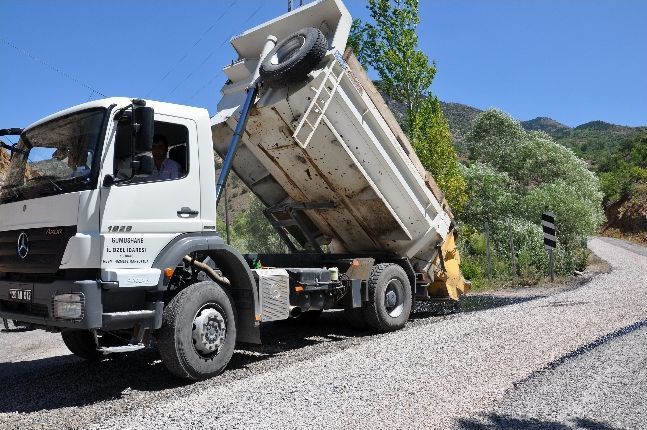 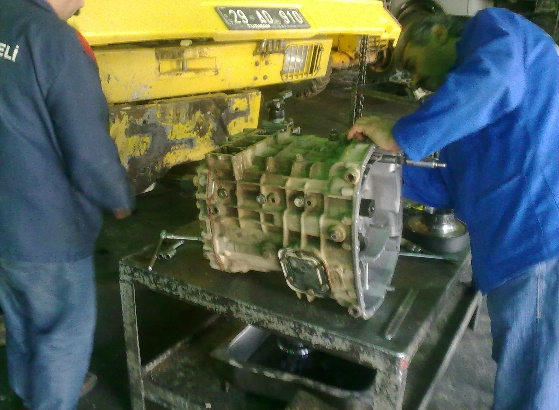 	İL ÖZEL İDARESİNİN ARAÇ DURUM TABLOSUg-Tarım Hizmetleri Durum AnaliziArazi Dağılımı	İlimizde toplam 657.500  hektarlık toplam arazinin ancak 113685  ha (% 17,29)  kadarı tarıma elverişlidir. Geriye kalan kısım  % 25,04 i orman ve fundalık  % 32,99  ü Çayır mera % 24,68 i Tarım dışı araziler ,  su yüzeyi  ve diğer arazilerdir.Tarım Arazilerinin Durum Tablosu İldeki Tarım Arazilerinin Genel Değerlendirmesi        Yağışın yıllık toplamının azlığı ve mevsimlere göre dağılışındaki dengesizlik nedeniyle, ilde kuru tarım sistemi hâkimdir. Bitkisel üretim tahıllar üzerinde yoğunlaşmış olup, tahıl yetiştirmede nadas+tahıl sistemi uygulanmaktadır. Gümüşhane'de toplam 113.685 hektar tarım arazisi mevcut olup bunun %26,84'ünde hububat tarımı yapılmaktadır. Tablo 2'de tarım arazilerinin kullanım durumuna göre dağılımları verilmiştir. Bu tabloda dikkat çeken bir husus kullanılmayan tarım arazilerinin oranının %30,30 nadas arazilerinin oranı % 25,71 gibi yüksek bir rakam olmasıdır.         Gümüşhane ilinde 477.815 da. alanda hububat ekimi yapılmakta olup tarım arazileri içerisindeki oranı ise % 42,03'dır.         Gümüşhane ili genelinde endüstri bitkilerinin tarım arazileri içerisindeki payı ekilen alan olarak %0,49'dir.  2013 Yılı Tarım Arazilerinin Dağılımı (Da)h-Ruhsat ve Denetim Hizmetleri Durum Analizi         5302 sayılı İl Özel İdare Kanunu İle İl Özel İdarelerine verilen belediye sınırları dışındaki sıhhi ve gayri sıhhi müesseseler ile umuma açık istirahat ve eğlence yerlerine ruhsat vermek ve denetlemek, 3213 sayılı Maden Kanunu’nun 16. Maddesi gereğince İlimiz sınırları içerisinde açılacak yer altı madenlerinin çalışma ruhsat işlemlerini yürütmek, kullanıma açılacak madenlerle ilgili fizibilite çalışmaları yapmak ve yaptırmak, 3213 sayılı Maden Kanunu ile 1 (a) grubu madenlerin belirtilen koordinatlarda faaliyet gösterip göstermediğini takip etmek, 5686 sayılı Jeotermal Kaynaklar ve Doğal Mineralli Sular Kanununa göre arama ve işletme ruhsatlarını vermek ve denetlemek ayrıca 4916 sayılı Çeşitli Kanunlarda ve Maliye Bakanlığı’nın Teşkilat ve Görevleri Hakkında Kanun Hükmünde Kararnamede Değişiklik Yapılması Hakkında Kanuna göre yer altı ve yerüstü suları ile ilgili (memba suyu, maden suyu, sıcak su ve su ürünler) ruhsatlandırma işlemlerini yürütmek için Ruhsat ve Denetim Müdürlüğünün kurulması öngörülmüştür.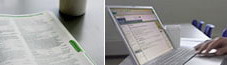 6-STRATEJİK HEDEF VE AMAÇLAR6.1-Stratejik Amaçlar ve GZFT (Swot) Analizleri6.1.1-2014-2018 Stratejik Planının Temel Amacı        İlin, diğer illerle arasında bulunan gelişmişlik farkının azaltılması ve içinde bulunduğu gelişmişlik düzeyinin yükseltilebilmesi için izlenmesi gereken stratejilerin belirlenmesi, ilin büyüme potansilinin ve öncelik taşıyan konu ve sorunlarının saptanmasıdır. Tüm bunlara paralel olarak, ulusal ve bölgesel gelişme planlarının hedef ve politikaları doğrultusunda, ildeki kaynakların kısa, orta ve uzun vede rasyonel kullanımını sağlayacak, sürekli ve sürdürülebilir bir gelişmenin planlanması da söz konusu planın amaçları arasında r almaktır.        Stratejik Plan, İlin gelişmesi için yapılması gerekenleri; ekonomik, sosyal ve altyapı sektörleri ile çevresel açıdan detaylı olarak irdelen geniş kapsamlı ve bütüncül bir çalışmır. Plan, ilin kendi kaynaklarına dayalı ve çevre duyarlı gelişmesini, bu gelişmenin merkezden çevre ilçelere yayılmasını, ilçeler arasındaki ekonomik ve sosyal gelişmişlik farklarının en aza indirilmesini, insan kaynakları ile kurumsal kapasitenin geliştirilmesini ve kaynak kullanımında etkinliğin sağlanmasını esas almaktır. il için öngörülen vizyon, hedef ve stratejiler bu bağlamda belirlenmiştir.        Stratejik Planda r alan ilin kuvvetli ve zayıf yönleri ve il için fırsat ve tehdit oluşturan çevresel ve konjoktürel koşulların analizi; kamu yöneticileri, özel sektör ve ilde yaşayanlar için bir rehber niteliği taşıyacak ve il ile ilgili kararların alınmasında yol gösterici olacaktır.        Plan, ildeki tüm paydaşları; İlin sorunları üzerinde birlikte düşünme, ortak bir gelecek tasarımlamaya, ilin gelişimini yönlendirecek stratejiler ve projeler geliştirme yönlendirecektir.        Gümüşhane İl Özel İdaresinin stratejik planı çalışmalarında Devlet Planlama Teşkilatı tarafından hazırlanan Stratejik Plan Kılavuzunda r alan model ve yaklaşım esas alınmıştır. Bu model kamu kuruluşlarında stratejik planlama uygulamaları yapan diğer ülkeler ile genel nitelikleri itibariyle benzerlik göstermektedir.        Bu bölümde ilin mevcut durumu, sosyo-ekonomik yapı, çevre ve mekânsal yapı, yönetsel ve kurumsal yapı ve teknik alt yapı ana baslıkları altında ele alınıp çok yönlü olarak değerlendirilmektedir. Bu bölümde İlin kuvvetli ve zayıf yönleri ile fırsat ve tehditlerini içine alan GZFT Analizi gerçekleştirilmektedir.6.1.2-Stratejik Planın Paydaşları        Gümüşhane İl Özel İdaresinin stratejik planının başarılı şekilde oluşturulması için durum analizine baz teşkil etmek üzere ilgili tarafların görüşlerinin plana dâhil edilmesi amacıyla paydaş analizi çalışması gerçekleştirilmiştir. Paydaşlar, kuruluşun kaynakları veya çıktıları üzerinde hak iddia eden ya da kuruluşun çıktılarından etkilenen kişi, grup veya kurumlardır.        Stratejik Plan Hazırlama Ekibi tarafından yapılan çalışmayla paydaşların belirlenmesi çalışması gerçekleştirilmiş ve tespit edilen paydaşlar aşağıda gösterilmiştir.NO	Paydaş Adı1	Vali2	Gümüşhane Üniversitesi3	Kaymakamlıklar4	İl Genel Meclisi5	Karayolları 10 ve 16. Bölge Müdürlükleri6	Aile ve Sosyal Politikalar İl Müdürlüğü7	İl Bilim Sanayi ve Teknoloji Müdürlüğü8	Çevre ve Şehircilik İl Müdürlüğü9	Gençlik Hizmetleri ve Spor Müdürlüğü10	İl Gıda Tarım ve Hayvancılık Müdürlüğü11	İl Planlama ve Koordinasyon Müdürlüğü12	İl Kültür ve Turizm Müdürlüğü13	İl Milli Eğitim Müdürlüğü14	İl Sağlık Müdürlüğü15	DSİ. 223 Şube Müdürlüğü16	Sivil Toplum Kuruluşları17	İl Özel İdaresi Birim Müdürlükleri18	Kurum Çalışanları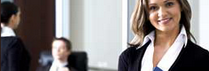 6.1.3-GZFT (SWOT) ANALİZİ6.1.3.1-Güçlü yönler1.	İl yönetiminin (Vali) İl Özel İdaresine desteği2.	Bütçenin ilin özelliklerine göre yapılması ve kendi rel meclisinde kabul edilerek onaylanması3.	İl’deki “Antik Kentler’ in varlığı, Süleymaniye ve Çakırgöl turizm merkezleri,4.	Karaca Mağarasının özelliği ve Tomara Şelalesi ile Kürtün Örümcek ormanlarının varlığı5.	İl genelinde  kurulan HES (Hidro Elektrik Santralleri) ‘nin varlığı6.	Men(Altın ve gümüş) bakımından zengin bir il olması7.	Flora ve fauna zenginliği8.	Yeşil Yol projesi,9.	Kelkit ilçesinde ve Kelkit Çayı visindeki organik tarımın başarılı bir şekilde yürütülmesi10.	Kültür ve turizm değerleri açısından zengin oluşu11.	Son yıllarda uygulanan KÖYDES projesi nedeniyle kırsal kesimin altyapı sorunun büyük ölçüde                giderilmesi12.	İlin yayla zenginliğinin bulunması ve ulusal boyutta yayla şenliklerinin yapılması13.	İklim ve Doğal güzellikler açısından şanslı bir il olması14.	Eğitim öncesi okullaşma oranının Türki ortalamasının üzerinde olması15.	İlin eğitim yönünden iyi bir düzeyde olması ve Gümüşhane Üniversitesi’nin varlığı,16.	Tarihi ipek yolu üzerinde kurulu bir il olması ve Kareniz hinterlant’ına geçiş bölgesi olması17.	Kuşburnu Pestil ve Köme festivalinin yapılması18.	Pestil ve Köme imalatında Türki üretim patentinin ilimize ait olması19.	İl dışında yaşayan vatandaşlarımızdan Gümüşhane’ yatırım yapma isteğinin olması20.	İl Özel İdaresinin idari yapısı ve yöneticilerin idari becerilerinin iyi olması6.1.3.2-Zayıf yönler1.	Özel İdare gelir getirici kaynakların azlığı 2.	Sivil toplum kuruluşlarının desteğinin tersizliği3.	AR-GE, halkla ilişkilerdeki eksiklikler4.	Toplam kalite yönetiminin terince uygulanmaması5.	Nitelikli ve Kalifiye işgücü tersizliği6.	Göç veren bir il oluşu7.	 Ulaşım yetersizliği8.	Coğrafi yapının engebeli oluşu 9.	İlimizde iklimsel elverişsiz şartların uzun sürmesi10.	Yol yapım çalışmalarının tamamlanamaması nedeniyle iller ve ilçelerle olan bağlantı yollarının                verimli olmaması11.	Altyapısı tamamlanan ancak terli yatırımcıyı çekememesi nedeniyle Organize Sanayi Bölgesinin             	İstihdama katkı yapacak oranda faaliyet gösterememesi12.	İmarsız rleşim13.	Kırsal alanda gelir düzeyinin düşük olması14.	Kanalizasyon, evsel ve çevresel atıklar15.	İlimizde yöresel ürünlerin değerlendirilebileceği fabrikaların olmaması16.	Turizm varlıklarının terince tanıtılamaması6.1.3.3-Fırsatlar1.	Kalkınma Ajansları Kuruluşu, Koordinasyonu ve Görevleri Hakkındaki kanun kapsamında yatırım  	destek ofislerinin kurulmuş olması2.	Türki’nin en büyük organik tarım tesislerinin ilimizde kurulması3.	Kırsal kalkınma alanlarında ve KOBİ desteklerinde Dünya Bankası ve Avrupa Birliği fonlarının 	kullanılabilir olması  4.	Kuşburnu ve pestil sektöründe ilin tanınmış olması ve ürünlerin tercih edilir olması.5.	Kelkit “zilli kilim “ lerinin desteklenip küçük tezgâhlarla evlerde üretiminin yapılması6.	Gümüşhane’nin Doğu ve Güneydoğu Anolu’yu, Kareniz ve dolayısıyla Türk Cumhuritlerine 	bağlayan en uygun karayolu güzergâhında bulunması7.	Zigana Dağı kayak tesisleri, Süleymani ve Çakırgöl turizm projeleriyle yaz ve kış turizmi 	yönünden çok avantajlı bir potansile sahip olunması8.	İşletilme başlanılan altın meni yataklarının yanı sıra diğer men sahalarının da bol miktarda 	olması9.	Süleymani Mahallesi’nin medenitler ittifakının sembolü bir kent olarak niden restore 	edilebilirlik çalışmaları10.	Harşit Çayı dere yatağının rehabilite edilerek şehre yaşanabilir bir çevre düzeninin sağlanması11.	Zengin bitki örtüsü nedeniyle arıcılık ve diğer tarımsal faalitler için elverişli olması12.	İlimizin doğalgaza kavuşması13.	Gümüşhane Üniversitesi’nin  çok hızlı gelişmesi,14.	 Ulusal düzeydeki öneminden dolayı Zigana dağının ilin sınırları içinde olması15.	İlimizin kalkınma öncelikli yöre ve teşvik yasası kapsamında olması16.	 İlimizin asayiş yönünden güvenli bir il olması17.	Halkın teknoloji ve niliklere duyarlı olması18.	Çevre yolunun hayata geçirilmesi,6.1.3.4-Tehditler1.	Ticari anlamda büyük illerin tercih edilmesi,2.	Arazi yapısının oldukça engebeli ve yatırım için elverişli olmaması,3.	Men arama ve işleme yöntemlerinin doğaya zarar vermesi,4.	Doğal Enerji yöntemlerine (Rüzgar vb.) geçilememesi 5.	Göç, yatırımın azlığı  ve diğer olumsuz faktörler nedeniyle serma birikiminin bulunmaması6.	Çalışılabilir mevsimin kısa oluşu10.	İl Özel İdare kanunu ile yapılan düzenlemelerin kaynak ve diğer tersizlikler nedeniyle 	uygulamaya yansıtılamaması11.	Çok parçalı olması nedeniyle tarım alanlarının profesyonel tarıma elverişli olmaması12.	Sıvı ve katı atık tesislerinin yetersizliği13.	Kaçak yapılaşmanın varlığı14.	Merkez ilçe ve diğer ilçeler arasındaki  ulaşım yetersizliği15.	Merkez ilçenin aşırı hızlı büyümesi ve ilin kırsal kesiminden gençlerin merkeze göçü16.	İl içi gelir dağılımı eşitsizliği17.	Büyükşehir yasası ile birçok İl Özel İdaresinin kapatılması, (5779 sayılı İl Özel İdarelerine ve 	Belediyelere Genel Bütçe Vergi Gelirlerinden Pay Verilmesi Hakkında Kanuna göre Genel Bütçe	vergi gelirleri tahsilatının oranı  % 1,15’ten 6360 sayılı Kanunla  % 0,50’ye düşürüldü) 18.	Bölgenin coğrafi yapısı dolayısıyla afete maruz bölgelerin fazlalığı6.1.4-Paydaşlara Göre Swot Gruplandırması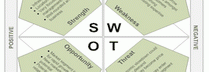 6.1.4.1-Eğitim Hizmetleri      6.1.4.2-Kültür ve Turizm Hizmetleri6.1.4.3-Tarımsal Hizmetler6.1.4.4-Çevre ve Çevre Sağlığı Hizmetleri6.1.4.5-Sağlık Hizmetleri6.1.4.6-Gençlik ve Spor Hizmetleri 6.1.4.7-Sosyal Hizmetler6.1.4.8-Vatandaş İlişkileri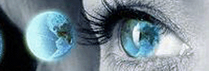 6.2-Stratejik Hedefler6.2.1-Temel Hedefler1.	Gümüşhane İl Özel İdaresinin stratejik temel amacı; Atatürk’ün gösterdiği çağdaş uygarlık düzeyini aşma hedefi doğrultusunda, Gümüşhane’yi, mutlu insanların yaşığı bir il haline getirmektir.2.	İl Özel İdaresi Stratejik Planı, mahalli idarelerle ilgili yasal düzenlemelerin yapıldığı bir dönemde Gümüşhane’de yaşayan insanımıza bilgi toplumunun gereklerine her yönüyle uygun özellikleri kazandıracak önemli bir yol haritası olacaktır.3.	Yapılacak bütün hizmet sunumları Avrupa Birliği standartlarında insanımızın mutluluğuna hizmet edecek amaca yönelik olacaktır.4.	Paydaşlara hizmet sunumlarında imkânlar ölçüsünde malit paylaşımı yöntemi uygulanmaya çalışılacaktır.5.	Demokratik, laik, sosyal, hukuk devleti ilkeleri çerçevesinde demokratik devlet yönetimini, sosyal aleti, değişim ve gelişimi gözeten bir kamu yönetimi yapısının ve işleyişinin oluşturulması; kamu yönetimine, ihtiyaçlara göre esnek ve hızlı bir işleyiş yapısı ile kaliteli mal ve hizmet sunumu anlayışının ve buna ilişkin etkin yöntemlerin rleştirilmesi temel amaçlardır.6.	Kamu hizmetlerinin sunumunda vatandaşın memnuniti esas alınmak suretiyle, hizmet kalitesine ve sonuçlara odaklanarak, kamu yönetiminin etkinliğini ve halk nezdinde güvenilirliğini geliştirmek esas olacaktır.6.2.2-Kurumsal Hedefler1.	Kurum içinde nitelikli kamu hizmeti sunumu için, performans yönetimi, toplam kalite yönetimi gibi çeşitli çağdaş yönetim tekniklerinden yararlanılması, böylece Gümüşhane İl Özel İdaresi’nde, kamu yönetiminin, ni yaklaşımlardan da faydalanarak toplam yönetim kalitesinin artırılması sağlanacaktır.2.	Kurum amaç ve hedeflerine ulaşma çalışanlar faktörünün performansı ön planda tutularak, kurum içinde sinerjik bir anlayış oluşturmak için bütün çalışanlar hizmet içi eğitim ve kurslardan geçirilecektir.3.	Gümüşhane İl Özel İdaresi; paydaşların, hizmet alanların ve Gümüşhane kamuoyunun her zaman hizmet memnunitinin olduğu bir kurum kimliğine kavuşturulacaktır.4.	Kurum tarafından verilen hizmetlerin çağın gereklerine uygun bir anlayışla daha ekonomik ve rantabl olmasını sağlamak bakımından hizmet satın alınması ve hizmet özelleştirilmesi çalışmalarına devam edilecektir.5.	İl Özel İdaresi birimlerinde nitelikli insan gücünün geliştirilmesine ayrılan kaynakların artırılmasına ve etkin kullanımına özen gösterilecektir. 6.	Kurum içerisinde düzenli ve süratli bilgi akışı ile işlemlerde basitliğin sağlanabilmesi ve birimlerde kırtasiciliği önleme, evrak, dosyalama ve arşiv sorunlarına köklü çözümler getirmek amacıyla her birimde elektronik bilgi yönetimi ve e devlet sistemine azami riayet edilecektir.7.	Çeşitli yurt içi ve yurt dışı kuruluşlar tarafından verilen desteklerin organizasyonunu daha sağlıklı bir şekilde planlamak ve uygulamak üzere Valilik bünyesinde kurulan proje bürosu işlevsel hale getirilecektir.6.2.3-İl Özel İdaresi Yatırımlarında Hedeflera-Yol ve Ulaşım Hizmetlerinde Hedeflerb-İçme Suları ve Tarım Hizmetlerinde Hedeflerc-İmar Çevre ve Kanalizasyon Hizmetlerinde Hedeflerd-Plan Proje Hizmetlerinde Hedeflere-Destek Hizmetlerinde Hedeflerf-Ruhsat Denetim Hizmetlerinde HedeflerPAYDAŞ KURUMLAR6-2.4-Eğitim Hizmetlerinde Hedefler6.2.5-Kültür ve Turizm Hizmetlerinde Hedefler6.2.6-Gıda Tarım ve Hayvancılık Hizmetlerinde Hedefler6.2.7-Çevre ve Çevre Sağlığı Hizmetlerinde Hedefler6.2.8-Sağlık Hizmetlerinde Hedefler6.2.9-Gençlik ve Spor Hizmetlerinde Hedefler6.2.10-Sosyal Hizmetlerde Hedefler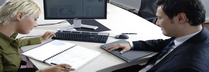 İzleme Plan uygulamaları, belirli periyotlarda izlenecektir. İzlemelerde ekli format kullanılacaktır. İzlemeler üçer aylık dönemler halinde yapılacak ve idarece oluşturulacak izleme kurulunca yapılacaktır. İlk izleme raporu Ocak-Şubat-Mart 2016 dönemini kapsayacak ve raporu nisan 2016 ayı içinde verilecektir.DeğerlendirmePlan dönemi çalışmaları raporları idarece kurulacak olan değerlendirme grubunca değerlendirilip,  aksayan yönler gözden geçirilecek ve ve aksamaya neden olan sebeplerin ortan kaldırılması sağlanarak gerekirse hedefe ulaşılamayan faalitlerin revizyonu sağlanacaktır.T.C GÜMÜŞHANE İL ÖZEL İDARESİ 2014–2018 Stratejik Plan İzleme FormuPlan izleme Grubu         …………………………     …………………………..    ………………………………bilgi@gumushaneozelidare.gov.tr      ..http://www.gumushaneozelidare.gov.trSTRATEJİK PLAN ÇALIŞMA GRUBUESKİ GÜMÜŞHANE RESİMLERİ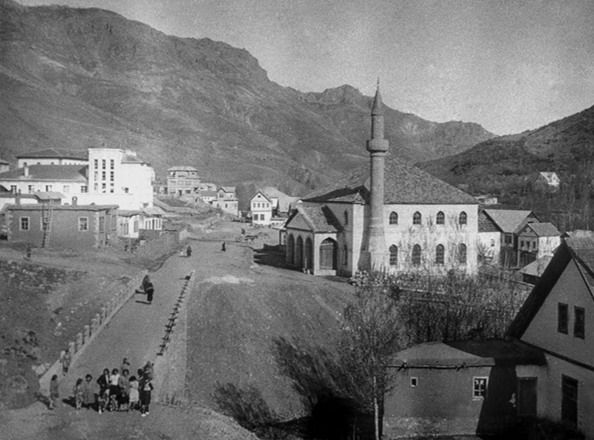 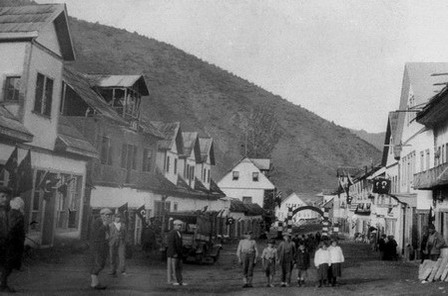 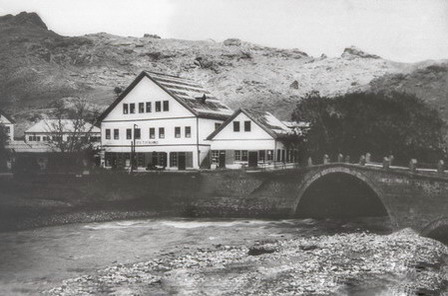 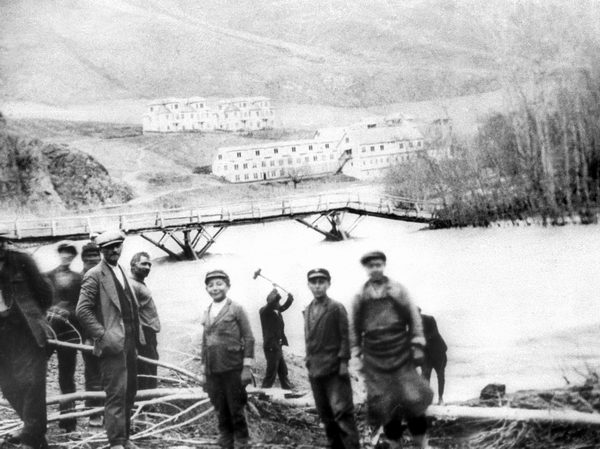 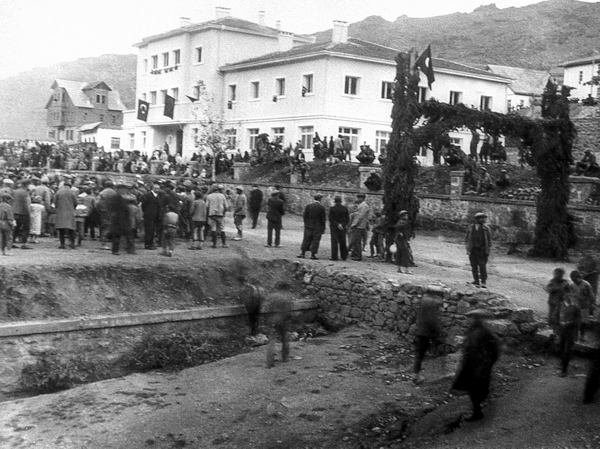         2013 yıl sonu itibariyle rese dayalı nüfus kayıt sistemine göre toplam nüfus  141.412’ dir. İl ve İlçe merkezleri  70.667 (%49.97) belde ve köyler 70.745 (%50.03) 2013 yılı kesinleşen nüfusa göre merkez ilçe nüfusu 48.690‘dir.
İlçelerMerkezBelde ve KöylerToplamMerkez35.91612.77448.690Kelkit14.45427.10041.554Köse3.5583.7937.351Kürtün4.1859.47413.695Şiran7.91010.19618.106Torul4.6447.40812.052TOPLAM70.66770.745141.412BELEDİYELERİN NÜFUSUBELEDİYELERİN NÜFUSUBELEDİYENİN ADI2013 YILI NÜFUSUGümüşhane Beledisi35.916Arzularkabaköy Beledisi (Merkez)2.243Kelkit Beledisi14.454Deredolu Beledisi (Kelkit)1.895Gümüşgöze (Kelkit)2.846Öbektaş Beledisi (Kelkit)3.303Söğütlü Beledisi (Kelkit)1.894Ünlüpınar Beledisi (Kelkit)2.651Köse Beledisi3.558Kürtün Beledisi4.185Özkürtün Beledisi (Kürtün)2.107Şiran Beledisi7.910Yeşilbük Beledisi (Şiran)2.479Torul Beledisi4.644        VII. Yüzyılda bu bölge gelen Peçenek Türklerinin birinin reisi olan Kilki Bey ına bu günkü Kelkit kurulmuştur. Daha sonraları Roma, Selçuklu, İlhanlı ve Akkoyunluların hakimitine girmiştir. 1916 yılında Ermeni-Rus istilasına uğramış, 17 Şubat 1918 günü düşman istilasından kurtulmuştur. Kelkit 1925 yılında Gümüşhane iline bağlanmıştır.         VII. Yüzyılda bu bölge gelen Peçenek Türklerinin birinin reisi olan Kilki Bey ına bu günkü Kelkit kurulmuştur. Daha sonraları Roma, Selçuklu, İlhanlı ve Akkoyunluların hakimitine girmiştir. 1916 yılında Ermeni-Rus istilasına uğramış, 17 Şubat 1918 günü düşman istilasından kurtulmuştur. Kelkit 1925 yılında Gümüşhane iline bağlanmıştır.         VII. Yüzyılda bu bölge gelen Peçenek Türklerinin birinin reisi olan Kilki Bey ına bu günkü Kelkit kurulmuştur. Daha sonraları Roma, Selçuklu, İlhanlı ve Akkoyunluların hakimitine girmiştir. 1916 yılında Ermeni-Rus istilasına uğramış, 17 Şubat 1918 günü düşman istilasından kurtulmuştur. Kelkit 1925 yılında Gümüşhane iline bağlanmıştır. İLÇEŞİRANNÜFUS18.106YÜZÖLÇÜMÜ992 km²        Evliya Çelebi’nin Seyahatnamesinden öğrendiğimize göre ilçe merkezi Erenkaya köyünde iken 1800’lü yıllarda bugünkü İlçe Merkezine taşınmıştır. Şiran Farsça bir kelime olup, aslanlar anlamına gelmektedir. Şiran ilçe merkezinin ne zaman, kimler tarafından kesin olarak bilinmemekle beraber 1018 yıllarındaki Selçuklu akınları ile Anolu’ya ilk giren Türk boyları tarafından kurulduğu muhtemeldir. Erzurum Kılığı’nın 1219 tarihli mahkeme ilamına bakıldığında, ilçenin 200-250 senelik bir tarihi olduğu anlaşılmaktır        Evliya Çelebi’nin Seyahatnamesinden öğrendiğimize göre ilçe merkezi Erenkaya köyünde iken 1800’lü yıllarda bugünkü İlçe Merkezine taşınmıştır. Şiran Farsça bir kelime olup, aslanlar anlamına gelmektedir. Şiran ilçe merkezinin ne zaman, kimler tarafından kesin olarak bilinmemekle beraber 1018 yıllarındaki Selçuklu akınları ile Anolu’ya ilk giren Türk boyları tarafından kurulduğu muhtemeldir. Erzurum Kılığı’nın 1219 tarihli mahkeme ilamına bakıldığında, ilçenin 200-250 senelik bir tarihi olduğu anlaşılmaktır        Yörede yaşamın Milattan Önceki yıllara dayandığı varsayılmaktır. Hitit Devleti’nin yıkılışından sonra Urartu hakimitine giren Kürtün, bulunduğu coğrafi konum itibariyle tarih boyunca tampon bölge olarak kalmıştır. Kürtün’ün Osmanlılar zamanındaki ismi Cezere olup, Cezere denilen rin Kürtün bölgesinin idare merkezi olduğu, Sinan Bey’in Trabzon’daki Kulaklı Çeşme kitabesinden anlaşılmaktır.1925 yılında Gümüşhane İline bağlanmıştırİLÇEKÖSENÜFUS7.351YÜZÖLÇÜMÜ420 km²        Köse yöresi Hititlerinden sonra Asur, Makedonya, Roma ve Bizans hakimitine girmiştir. Bizanslılar devrinde VII.y.y.’da bu yöre gelen Peçenek Türklerinden birinin reisi olan Kilki Beyi ına izafeten Kelkit İlçesine bağlı olan Köse, nahi olarak kurulmuştur. Daha sonra Selçuklu, İlhanlı ve Akkoyunluların hakimitinde bulunmuştur. 1473 Otlukbeli savaşı neticesinde Osmanlıların hakimitine geçmiştir. 1916 yılında Ermeni ve Rusların istilasına uğramış ve daha önce bağlı olduğu Kelkit İlçesi ve köyleri 17 Şubat 1918 günü düşman işgalinden kurtarılmıştır. 1925 yılında Gümüşhane İline bağlanmıştır. 3392 sayılı kanunla 19.06.1987 tarihinde Köse nahisi ilçe olmuştur. İLÇETORULNÜFUS12.052YÜZÖLÇÜMÜ1.049 km²GÜMÜŞHANE İL ÖZEL İDARESİ PERSONEL DURUM ANALİZİ (AĞUSTOS 2014 AYI İTİBARI İLE)GÜMÜŞHANE İL ÖZEL İDARESİ PERSONEL DURUM ANALİZİ (AĞUSTOS 2014 AYI İTİBARI İLE)GÜMÜŞHANE İL ÖZEL İDARESİ PERSONEL DURUM ANALİZİ (AĞUSTOS 2014 AYI İTİBARI İLE)GÜMÜŞHANE İL ÖZEL İDARESİ PERSONEL DURUM ANALİZİ (AĞUSTOS 2014 AYI İTİBARI İLE)GÜMÜŞHANE İL ÖZEL İDARESİ PERSONEL DURUM ANALİZİ (AĞUSTOS 2014 AYI İTİBARI İLE)GÜMÜŞHANE İL ÖZEL İDARESİ PERSONEL DURUM ANALİZİ (AĞUSTOS 2014 AYI İTİBARI İLE)ORGANİZSASYON YAPISIORGANİZSASYON YAPISIORGANİZSASYON YAPISIORGANİZSASYON YAPISIBirim Sayısı12517 Personel SayısıErkekKadınToplam-Memur67875-İşçi23711248-Sözleşmeli9312-Hizmet Alımı0TOPLAM31322335PERSONEL NİTELİKLERİPERSONEL NİTELİKLERİPERSONEL NİTELİKLERİPERSONEL NİTELİKLERİPERSONEL NİTELİKLERİPERSONEL NİTELİKLERİEğitimMemurİşçiSözleşmeliHiz. Alım.Toplam-Üniversite Mezunu Sayısı3171250-Yüksekokul Mezunu Sayısı16925-Lise Mezun Sayısı2187108-İlköğretim Mezun Sayısı53742-İlkokul Mezun Sayısı2108110TOPLAM75248120335DeneyimMemurİşçiSözleşmeliHiz. Alım.Toplam0-5 Yıl18212325-10 Yıl4101410-20 Yıl19143320-25 Yıl1610712325+ Yıl18115133TOPLAM75248120335Yaş DurumuMemurİşçiSözleşmeliHiz. Alım.Toplam20-30 Yaş163123130-40 Yaş10152540-50 Yaş249411850+ Yaş25136161TOPLAM75248120335BirimlerMemurİşçiSözleşmeliHiz. Alım.ToplamGenel Sekreterlik3003İnsan Kay. ve Eğt. Müdürlüğü938148Destek Hiz. Müdürlüğü10923105Yol ve Ulaşım Hiz. Müdürlüğü525131Mali Hiz. Müdürlüğü95014Plan Proje Müdürlüğü66214Ruhsat Denetim Müdürlüğü4026İmar ve Kent. İyl. Müdürlüğü36211Yazı İşler Müdürlüğü3609Tarım Hiz. Müdürlüğü39113Hukuk İşleri1001Encümen Müdürlüğü1405Torul İlçe Özel İdare Müdürlüğü222024Kürtün İlçe Özel İdare Müdürlüğü2608Şiran İlçe Özel İdare Müdürlüğü114015Kelkit İlçe Özel İdare Müdürlüğü411015Köse İlçe Özel İdare Müdürlüğü94013TOPLAM75248120335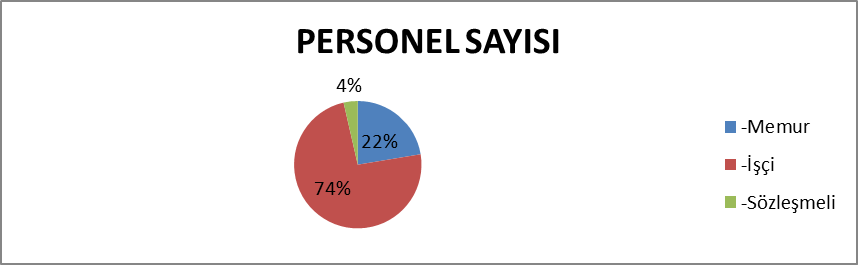 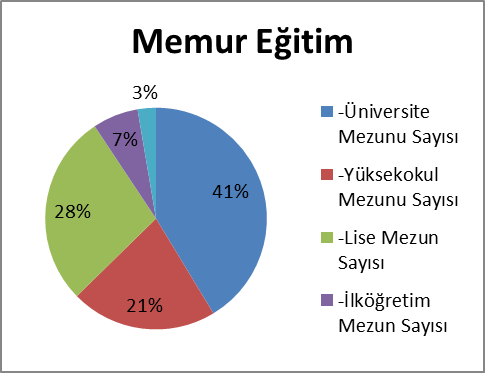 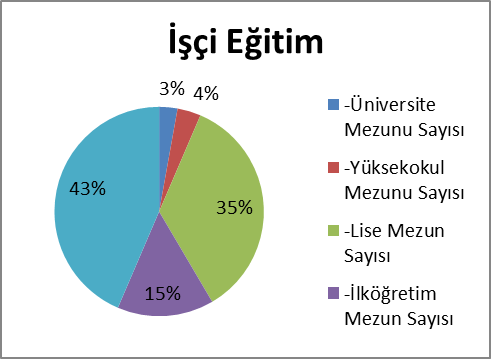 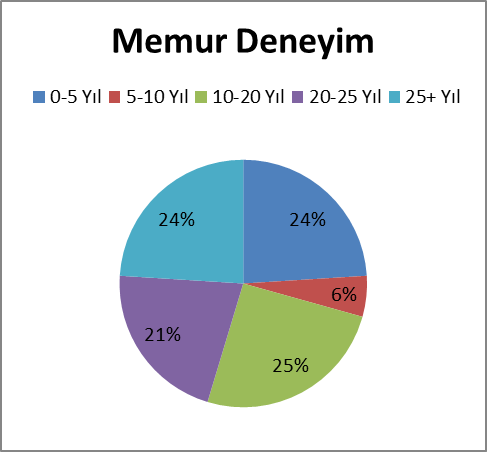 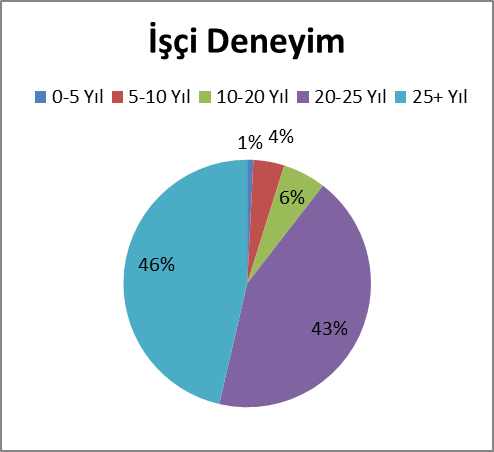 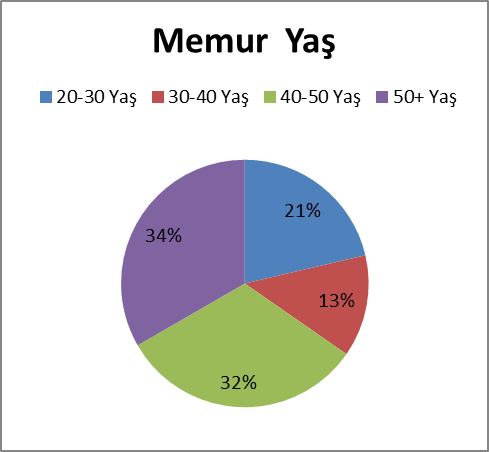 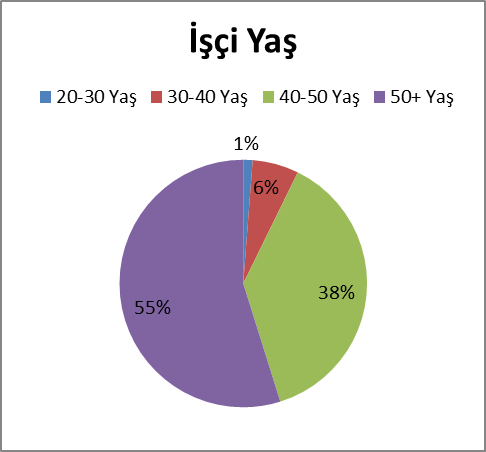 b-Yol ve Ulaşım Hizmetleri Durum Analizib-Yol ve Ulaşım Hizmetleri Durum Analizib-Yol ve Ulaşım Hizmetleri Durum Analizib-Yol ve Ulaşım Hizmetleri Durum Analizib-Yol ve Ulaşım Hizmetleri Durum Analizib-Yol ve Ulaşım Hizmetleri Durum Analizib-Yol ve Ulaşım Hizmetleri Durum Analizib-Yol ve Ulaşım Hizmetleri Durum Analizib-Yol ve Ulaşım Hizmetleri Durum Analizib-Yol ve Ulaşım Hizmetleri Durum Analizib-Yol ve Ulaşım Hizmetleri Durum Analizib-Yol ve Ulaşım Hizmetleri Durum Analizi      Gümüşhane İl Özel İdaresi yol ağında 4124 km yolumuz mevcut olup bağlılarında 322 köyümüz mevcuttur.2014 yılı verilerine göre toplam yol ağımızın 851 km si asfalt sathi kaplama olup toplam yolun %21 ini oluşturmaktadır. Stabilize yol ağımız 1301 km ,tesviye yol miktarımız ise 1878 km dir. Kalan 94 km bölüm ise ham yol statüsündedir.      Gümüşhane İl Özel İdaresi yol ağında 4124 km yolumuz mevcut olup bağlılarında 322 köyümüz mevcuttur.2014 yılı verilerine göre toplam yol ağımızın 851 km si asfalt sathi kaplama olup toplam yolun %21 ini oluşturmaktadır. Stabilize yol ağımız 1301 km ,tesviye yol miktarımız ise 1878 km dir. Kalan 94 km bölüm ise ham yol statüsündedir.      Gümüşhane İl Özel İdaresi yol ağında 4124 km yolumuz mevcut olup bağlılarında 322 köyümüz mevcuttur.2014 yılı verilerine göre toplam yol ağımızın 851 km si asfalt sathi kaplama olup toplam yolun %21 ini oluşturmaktadır. Stabilize yol ağımız 1301 km ,tesviye yol miktarımız ise 1878 km dir. Kalan 94 km bölüm ise ham yol statüsündedir.      Gümüşhane İl Özel İdaresi yol ağında 4124 km yolumuz mevcut olup bağlılarında 322 köyümüz mevcuttur.2014 yılı verilerine göre toplam yol ağımızın 851 km si asfalt sathi kaplama olup toplam yolun %21 ini oluşturmaktadır. Stabilize yol ağımız 1301 km ,tesviye yol miktarımız ise 1878 km dir. Kalan 94 km bölüm ise ham yol statüsündedir.      Gümüşhane İl Özel İdaresi yol ağında 4124 km yolumuz mevcut olup bağlılarında 322 köyümüz mevcuttur.2014 yılı verilerine göre toplam yol ağımızın 851 km si asfalt sathi kaplama olup toplam yolun %21 ini oluşturmaktadır. Stabilize yol ağımız 1301 km ,tesviye yol miktarımız ise 1878 km dir. Kalan 94 km bölüm ise ham yol statüsündedir.      Gümüşhane İl Özel İdaresi yol ağında 4124 km yolumuz mevcut olup bağlılarında 322 köyümüz mevcuttur.2014 yılı verilerine göre toplam yol ağımızın 851 km si asfalt sathi kaplama olup toplam yolun %21 ini oluşturmaktadır. Stabilize yol ağımız 1301 km ,tesviye yol miktarımız ise 1878 km dir. Kalan 94 km bölüm ise ham yol statüsündedir.      Gümüşhane İl Özel İdaresi yol ağında 4124 km yolumuz mevcut olup bağlılarında 322 köyümüz mevcuttur.2014 yılı verilerine göre toplam yol ağımızın 851 km si asfalt sathi kaplama olup toplam yolun %21 ini oluşturmaktadır. Stabilize yol ağımız 1301 km ,tesviye yol miktarımız ise 1878 km dir. Kalan 94 km bölüm ise ham yol statüsündedir.      Gümüşhane İl Özel İdaresi yol ağında 4124 km yolumuz mevcut olup bağlılarında 322 köyümüz mevcuttur.2014 yılı verilerine göre toplam yol ağımızın 851 km si asfalt sathi kaplama olup toplam yolun %21 ini oluşturmaktadır. Stabilize yol ağımız 1301 km ,tesviye yol miktarımız ise 1878 km dir. Kalan 94 km bölüm ise ham yol statüsündedir.      Gümüşhane İl Özel İdaresi yol ağında 4124 km yolumuz mevcut olup bağlılarında 322 köyümüz mevcuttur.2014 yılı verilerine göre toplam yol ağımızın 851 km si asfalt sathi kaplama olup toplam yolun %21 ini oluşturmaktadır. Stabilize yol ağımız 1301 km ,tesviye yol miktarımız ise 1878 km dir. Kalan 94 km bölüm ise ham yol statüsündedir.      Gümüşhane İl Özel İdaresi yol ağında 4124 km yolumuz mevcut olup bağlılarında 322 köyümüz mevcuttur.2014 yılı verilerine göre toplam yol ağımızın 851 km si asfalt sathi kaplama olup toplam yolun %21 ini oluşturmaktadır. Stabilize yol ağımız 1301 km ,tesviye yol miktarımız ise 1878 km dir. Kalan 94 km bölüm ise ham yol statüsündedir.      Gümüşhane İl Özel İdaresi yol ağında 4124 km yolumuz mevcut olup bağlılarında 322 köyümüz mevcuttur.2014 yılı verilerine göre toplam yol ağımızın 851 km si asfalt sathi kaplama olup toplam yolun %21 ini oluşturmaktadır. Stabilize yol ağımız 1301 km ,tesviye yol miktarımız ise 1878 km dir. Kalan 94 km bölüm ise ham yol statüsündedir.      Gümüşhane İl Özel İdaresi yol ağında 4124 km yolumuz mevcut olup bağlılarında 322 köyümüz mevcuttur.2014 yılı verilerine göre toplam yol ağımızın 851 km si asfalt sathi kaplama olup toplam yolun %21 ini oluşturmaktadır. Stabilize yol ağımız 1301 km ,tesviye yol miktarımız ise 1878 km dir. Kalan 94 km bölüm ise ham yol statüsündedir.       Ağustos 2014  tarihi itibarıyla Gümüşhane  ilinin köy yolu envanteri aşağıdaki tabloda gösterilmiştir.       Ağustos 2014  tarihi itibarıyla Gümüşhane  ilinin köy yolu envanteri aşağıdaki tabloda gösterilmiştir.       Ağustos 2014  tarihi itibarıyla Gümüşhane  ilinin köy yolu envanteri aşağıdaki tabloda gösterilmiştir.       Ağustos 2014  tarihi itibarıyla Gümüşhane  ilinin köy yolu envanteri aşağıdaki tabloda gösterilmiştir.       Ağustos 2014  tarihi itibarıyla Gümüşhane  ilinin köy yolu envanteri aşağıdaki tabloda gösterilmiştir.       Ağustos 2014  tarihi itibarıyla Gümüşhane  ilinin köy yolu envanteri aşağıdaki tabloda gösterilmiştir.       Ağustos 2014  tarihi itibarıyla Gümüşhane  ilinin köy yolu envanteri aşağıdaki tabloda gösterilmiştir.       Ağustos 2014  tarihi itibarıyla Gümüşhane  ilinin köy yolu envanteri aşağıdaki tabloda gösterilmiştir.       Ağustos 2014  tarihi itibarıyla Gümüşhane  ilinin köy yolu envanteri aşağıdaki tabloda gösterilmiştir.       Ağustos 2014  tarihi itibarıyla Gümüşhane  ilinin köy yolu envanteri aşağıdaki tabloda gösterilmiştir.       Ağustos 2014  tarihi itibarıyla Gümüşhane  ilinin köy yolu envanteri aşağıdaki tabloda gösterilmiştir.       Ağustos 2014  tarihi itibarıyla Gümüşhane  ilinin köy yolu envanteri aşağıdaki tabloda gösterilmiştir.Gümüşhane İl Köy yolları EnvanteriGümüşhane İl Köy yolları EnvanteriGümüşhane İl Köy yolları EnvanteriGümüşhane İl Köy yolları EnvanteriGümüşhane İl Köy yolları EnvanteriGümüşhane İl Köy yolları Envanteriİlçe ToplamıAlanı (Km2)KöyKöy+ÜniteKöy+ÜniteHizmet NüfusuAsfalt (Km)Beton (Km)Stabilize (Km)Tesviye (Km)Hamyol (Km)Toplam (Km)665753221019101951.32785113011878944124     İlimizin Ağustos 2014 yılı itibarıyla toplam köy yol ağı uzunluğuna göre köy yollarının durumu aşağıdaki tabloda gösterilmiştir.     İlimizin Ağustos 2014 yılı itibarıyla toplam köy yol ağı uzunluğuna göre köy yollarının durumu aşağıdaki tabloda gösterilmiştir.     İlimizin Ağustos 2014 yılı itibarıyla toplam köy yol ağı uzunluğuna göre köy yollarının durumu aşağıdaki tabloda gösterilmiştir.     İlimizin Ağustos 2014 yılı itibarıyla toplam köy yol ağı uzunluğuna göre köy yollarının durumu aşağıdaki tabloda gösterilmiştir.     İlimizin Ağustos 2014 yılı itibarıyla toplam köy yol ağı uzunluğuna göre köy yollarının durumu aşağıdaki tabloda gösterilmiştir.     İlimizin Ağustos 2014 yılı itibarıyla toplam köy yol ağı uzunluğuna göre köy yollarının durumu aşağıdaki tabloda gösterilmiştir.     İlimizin Ağustos 2014 yılı itibarıyla toplam köy yol ağı uzunluğuna göre köy yollarının durumu aşağıdaki tabloda gösterilmiştir.     İlimizin Ağustos 2014 yılı itibarıyla toplam köy yol ağı uzunluğuna göre köy yollarının durumu aşağıdaki tabloda gösterilmiştir.     İlimizin Ağustos 2014 yılı itibarıyla toplam köy yol ağı uzunluğuna göre köy yollarının durumu aşağıdaki tabloda gösterilmiştir.     İlimizin Ağustos 2014 yılı itibarıyla toplam köy yol ağı uzunluğuna göre köy yollarının durumu aşağıdaki tabloda gösterilmiştir.     İlimizin Ağustos 2014 yılı itibarıyla toplam köy yol ağı uzunluğuna göre köy yollarının durumu aşağıdaki tabloda gösterilmiştir.     İlimizin Ağustos 2014 yılı itibarıyla toplam köy yol ağı uzunluğuna göre köy yollarının durumu aşağıdaki tabloda gösterilmiştir.Gümüşhane İl Köy Yollarının Durumu(Ağustos 2014 ayı itibarı ile)Gümüşhane İl Köy Yollarının Durumu(Ağustos 2014 ayı itibarı ile)Gümüşhane İl Köy Yollarının Durumu(Ağustos 2014 ayı itibarı ile)Gümüşhane İl Köy Yollarının Durumu(Ağustos 2014 ayı itibarı ile)Gümüşhane İl Köy Yollarının Durumu(Ağustos 2014 ayı itibarı ile)Gümüşhane İl Köy Yollarının Durumu(Ağustos 2014 ayı itibarı ile)Gümüşhane İl Köy Yollarının Durumu(Ağustos 2014 ayı itibarı ile)AÇIKLAMAAÇIKLAMA% SiYapılan (Km)Yapılan (Km)Toplam Yol Ağına GöreToplam Yol Ağına GöreToplam Yol Ağına GöreToplam Yol Ağına Göre100%4124Asfalt KaplamaAsfalt Kaplama21%851Ham YolHam Yol2,3 %94Stabilize32%1301Tesviyeli YolTesviyeli Yol46%1878Köy Yolları (30.06.2014 itibariyle)Sıra NoİLÇE ADIKÖY ADEDİASFALT (KM)STABİLİZE (KM) TESVİYE (KM)HAM      ( KM)TOPLAM YOL(KM)1MERKEZ932952336005211802KELKİT7821228619597023ŞİRAN6614624512905204KÖSE1450224601185TORUL37100269475248686KÜRTÜN34482464339736TOPLAMTOPLAM32285110311878944124Sıra NoİLÇE ADIKÖY ADEDİKANALİZASYONU OLAN KÖY ADEDİSULU (YETERLİ)YETERSİZSıra NoİLÇE ADIKÖY ADEDİKANALİZASYONU OLAN KÖY ADEDİŞebekeliŞebekeli1MERKEZ93739122KELKİT78657713ŞİRAN6644664 KÖSE1414145TORUL3773616KÜRTÜN34534TOPLAMTOPLAM3222083184S.NOİLÇEYERLEŞİK ALAN  TESPİTİYAPILANYERLEŞİK ALAN TESPİTİYAPILMAYANİMAR PLANI YAPILANYAPI RUHSATIMUHTARLIK İZNİYAPI KULLANMAMEVZİ İMAR PLANIMEVZİ İMAR PLANI DEĞİŞİKLİĞİKAÇAK YAPI TESPİTİ1MERKEZ884128381412822KELKİT334416241173KÜRTÜN2113128164TORUL2412139135ŞİRAN62441346KÖSE13-13221     TOPLAM     TOPLAM24177445922226910S.NoİlçesiMahalle/KöyCinsiAdaParselM2'siEdinme ŞekliDurumu1MERKEZHASANBEYBİNA23101.706,00İFRAZ5 Katlı Otel ve Bahçesi (Gümüş Otel)2MERKEZHASANBEYBİNA36231.075,50KAT MÜLKİYETİÖzel İdare İşhanı (6 Adet İşyeri)3MERKEZHASANBEYBİNA2331.072,00KAT MÜLKİYETİ4 Katlı Özel İdare Sitesi ( 1.Kat İl Genel Meclisi - 2. ve 3. Katlar Tedaşa Tahsisli-Kültür Merkezi-9 Adet Lojman )4MERKEZKARAERBİNA951418,00SATIŞSoğuk Hava Deposu (Kızılay Genel Müd.Tahsisli)5MERKEZKARAERBİNA8891.054,00KAMULAŞTIRMAKarayolları Binası (İl Müftülüğü Adına Tahsisli)6MERKEZKARAERARSA241683.972,20TEVHİT İŞLEMİVali Konağı7MERKEZHASANBEYBİNA39121.633,00BAĞIŞHasan Fehmi Ataç Konağı (Kirada)8MERKEZHASANBEYARSA451934,00SATIŞHasan Fehmi Ataç Konağı Yanı Park Alanı9MERKEZHASANBEYARSA232212,00KADASTROGümüş Otel Araç Parkı10MERKEZHASANBEYBAHÇE237737,00SATIŞGümüş Otel Bahçesi11MERKEZKARŞIYAKA3 KATLI BAHÇELİ EV2751759,00KAMULAŞTIRMAÖzdenoğlu Konağı (Kirada)12MERKEZÖZCANBİNA604103.518,76TEVHİT İŞLEMİBalyemez Konağı (Kirada)13MERKEZYENİMAHALLEARSA2021976,00KADASTRO14MERKEZYENİMAHALLEARSA20223.999,00KADASTROAtölye ve Depo Alanı15MERKEZYENİMAHALLEARSA20248.660,00KADASTROİdari Bina16MERKEZBAĞLARBAŞIBAHÇE25114.700,00KAMULAŞTIRMAÜniversiteye Tahsisli17MERKEZBAĞLARBAŞIARSA2787317.501,97SATIŞÜniversiteye Tahsisli18MERKEZBAĞLARBAŞIBAHÇE2701841,00TRAMPAKirada19MERKEZKARAERİNKLAP STADYUMU306254.047,97İMARİnklap Satadyumu (Gençlik ve Spor Genel Müdürlüğüne Tahsisli)20MERKEZSÜLEYMANİYEİKİ KATLI AHŞAP İLKOKUL3464177,97Kültür Evi21MERKEZCANCAARSA44183.280,32BAĞIŞŞehitlik22MERKEZBAĞLARBAŞIARSA24814340,7İFRAZ İŞLEMİÜniversiteye Tahsisli23MERKEZBAĞLARBAŞIARSA248583.130,00KADASTROÜniversiteye Devir Yapıldı24MERKEZBAĞLARBAŞIARSA2489111,00KADASTROÜniversiteye Tahsisli25MERKEZCANCABİNA4241532.047,60KADASTROÇitdüzü Lojmanları -2 Daire26MERKEZDİBEKLİBAHÇE116626,02KADASTRO27MERKEZTEKKE/KadirbeyBAHÇE2592203,16KAMULAŞTIRMA 44/132 Hisse OranıSağlık Ocağı Alanı28MERKEZTEKKE/KadirbeyBAHÇE2586594,3SATIŞSağlık Ocağı Alanı29MERKEZTEKKE/KadirbeyBAHÇE2588287,96SATIŞ 480/720 Hisse OranıSağlık Ocağı Alanı30MERKEZTEKKE/KadirbeyBAHÇE2590626,91SATIŞSağlık Ocağı AlanıS.NoİlçesiMahalle/KöyCinsiAdaParselM2'siEdinme ŞekliDurumu31MERKEZSÜLEYMANİYEKAVAKLIK 3611105,91KAMULAŞTIRMA32MERKEZHASANBEYARSALI AHŞAP EV VE AHIR963460,00KAMULAŞTIRMARaif Tuna Konağı33KÖSEKURTULUŞTARLA141479.211,98SATIN ALMAGençlik ve Spor Müd.Tahsisli34KÖSEYENİMAHALLEBİNA313151.000,09BEDELSİZ DEVİRİlçe Özel İdare - 4 Adet Lojman Gümüşhane Üniversitesine Tahsisli35KÖSEYENİMAHALLEBİNA304101.125,33SATIŞKaymakam Evi36KELKİTCUMHURİYETBİNA180698,00KAMULAŞTIRMAÖzel İdare Sitesi- 6 adet büro37KELKİTBAHÇELİEVLERARSA51017.920,40TRANPAİlköğretim Okulu38KELKİTBAHÇELİEVLERARSA140225/A 226/A 227/A 228/A262,6KAMULAŞTIRMA + BİRLEŞTİRMEMilli eğitim Müdürlüğü Adına Tahsisli39KÜRTÜNAŞAĞI ULUKÖYBİNA32115541,18Kaymakam Evi40KÜRTÜNAŞAĞI ULUKÖYARSA201181.474,48İMARHükümet Binası41KÜRTÜNAŞAĞI ULUKÖYARSA20121376,83İMARAdalet Loj.Binası 42KÜRTÜNAŞAĞI ULUKÖYTARLA2291843.000,00SATIŞ-165/1920 HİSSE ORANIKüssan Silah Fabrikası43KÜRTÜNAŞAĞI ULUKÖYTARLA20117214,36İMARHükümet Binası Arsası44KÜRTÜNCAYRAARSA154121.027,98İMAR UYGULAMASILise Pansiyonu45KÜRTÜNAŞAĞI ULUKÖYARSA252131.734,41TEVHİT-İFRAZ-TAKSİMÇok Programlı Lisesi Öğrenci Yurdu Arsası46ŞİRAN YEŞİLBÜKTARLA19131.941,66SATIŞİlköğretim Arsası47ŞİRAN KARACABİNA250210.037,42Şantiye Binası48ŞİRAN KARACABİNA2027708,49KADASTROHizmet Binası49ŞİRAN YEŞİLBÜKTARLA19141.808,06SATIŞİlköğretim Arsası50TORULTUĞRULBEYARSA2027251,14KADASTROGençlik ve Spor Müd.Tahsisli51TORULCEBELİTARLA37263.793,34Karaca Mağarası52TORULZİGANAARSA11524.828,68KADASTROGençlik Spora Tahsisli53TORULKALEDİBİARSA1753785,12TRANPASatılan Lojmanların Arkasında Boş Arsa54TORULTUĞRULBEYBİNA19541.067,17KADASTROKaymakam Evi55TORULKALEDİBİBİNA2853569,25İFRAZ-1150/10520 HİSSE ORANIHal Binası -2 adet İşyeri Kirada56TORULTUĞRULBEYBİNA29111.205,45TRANPA16 Konut-15 tanesi Yüksekokula TahsisliİL ÖZEL İDARESİ BÜTÇESİNİN YILLARA GÖRE DEĞİŞİMİİL ÖZEL İDARESİ BÜTÇESİNİN YILLARA GÖRE DEĞİŞİMİYILITL200912.875.350,00201014.961.575,00201117.446.600,00201221.383.748,00201323.285.000,00201425.232.618,002014 MALİ YILI BÜTÇESİ2014 MALİ YILI BÜTÇESİ2014 MALİ YILI BÜTÇESİFONKSİYONEL SINIFLANDIRMAYA GÖRE BÜTÇE GİDERLERİFONKSİYONEL SINIFLANDIRMAYA GÖRE BÜTÇE GİDERLERİFONKSİYONEL SINIFLANDIRMAYA GÖRE BÜTÇE GİDERLERİKODAÇIKLAMABÜTÇE ÖDENEĞİ (TL)01GENEL KAMU HİZMETLERİ19.775.451,0002SAVUNMA HİZMETLERİ252.000,0003KAMU DÜZENİ VE GÜVENLİK HİZMETLERİ10.000,0004EKONOMİK İŞLER VE HİZMETLER1.520.008,0005ÇEVRE KORUMA HİZMETLERİ280.000,0006İSKAN VE TOPLUM REFAHI HİZMETLERİ60.000,0007SAĞLIK HİZMETLERİ35.002,0008DİNLENME, KÜLTÜR VE DİN HİZMETLERİ75.000,0009EĞİTİM HİZMETLERİ3.225.157,0010SOSYAL GÜVENLİK VE SOSYAL YARDIM HİZMETLERİ0TOPLAM25.232.618,002014 MALİ YILI BÜTÇESİ2014 MALİ YILI BÜTÇESİ2014 MALİ YILI BÜTÇESİEKONOMİK SINIFLANDIRMAYA GÖRE BÜTÇE GİDERLERİEKONOMİK SINIFLANDIRMAYA GÖRE BÜTÇE GİDERLERİEKONOMİK SINIFLANDIRMAYA GÖRE BÜTÇE GİDERLERİKODAÇIKLAMABÜTÇE ÖDENEĞİ01PERSONEL GİDERLERİ5.214.279,0002SOSYAL GÜVENLİK KURUMLARINA DEVLET PRİMİ GİDERLERİ790.303,0003MAL VE HİZMET ALIM GİDERLERİ12.180.361,0004FAİZ GİDERLERİ200.000,0005CARİ TRANSFERLER5.618.175,0006SERMAYE TRANSFERLERİ007SERMAYE GİDERLERİ486.000,0009YEDEK ÖDENEK743.500,00TOPLAMTOPLAM25.232.618,002014 MALİ YILI BÜTÇE GELİR DAĞILIM CETVELİ2014 MALİ YILI BÜTÇE GELİR DAĞILIM CETVELİAÇIKLAMAGELİR ÖDENEĞİ ( TL )MAL VE HİZMET SATIŞ GELİRLERİ1.385.000,00HARÇLAR90.000,00KİRA GELİRLERİ1.550.000,00DİĞER TEŞEBBÜS VE MÜLKİYET GELİRLERİ100.000,00FAİZ GELİRLERİ1.441.360,00KİŞİ VE KURUMLARDAN ALINAN PAYLAR17.300.000,00PARA CEZALARI1.966.258,00DİĞER ÇEŞİTLİ GELİRLER650.000,00TAŞINIR SATIŞ GELİRLERİ300.000,00TAŞINMAZ SATIŞ GELİRLERİ450.000,00TOPLAM25.232.618,002014 YILI GİDER BÜTÇESİ2014 YILI GİDER BÜTÇESİ2014 YILI GİDER BÜTÇESİ2014 YILI GİDER BÜTÇESİAÇIKLAMA2014 
YILI ÖDENEĞİIIIAÇIKLAMA2014 
YILI ÖDENEĞİ011MEMURLAR2.616.772,00012SÖZLEŞMELİ PERSONEL269.003,00013İŞÇİLER1.906.004,00014GEÇİCİ PERSONEL82.500,00015DİĞER PERSONEL340.000,00021MEMURLAR404.000,00022SÖZLEŞMELİ PERSONEL40.000,00023İŞÇİLER346.303,00031ÜRETİME YÖNELİK MAL VE MALZEME ALIMLARI159.007,00032TÜKETİME YÖNELİK MAL VE MALZEME ALIMLARI5.261.702,00033YOLLUKLAR 492.002,00034GÖREV GİDERLERİ322.500,00035HİZMET ALIMLARI1.698.449,00036TEMSİL VE TANITMA GİDERLERİ190.000,00037MENKUL MAL, GAYRİ MADDİ HAK ALIM, BAKIM VE ONARIM GİDERLERİ2.259.700,00038GAYRİMENKUL MAL BAKIM VE ONARIM GİDERLERİ1.752.001,00039TEDAVİ VE CENAZE GİDERLERİ45.000,00042DİĞER İÇ BORÇ FAİZ GİDERLERİ200.000,00051GÖREV ZARARLARI150.000,00052HAZİNE YARDIMLARI (MAHALLİ İDARE YARDIMLARI)1.721.016,00053KAR AMACI GÖTMEYEN KURULUŞLARA YAPILAN TRANSFERLER242.000,00054HANE HALKINA YAPILAN TRANFERLER2,00058GELİRLERDEN AYRILAN PAYLAR3.505.157,00061MAMUL MAL ALIMLARI211.000,00064GAYRİMENKUL ALIMLARI VE KAMULAŞTIRMASI200.000,00065GAYRİMENKUL SERMAYE ÜRETİM GİDERLERİ25.000,00067GAYRİMENKUL BÜYÜK ONARIM GİDERLERİ50.000,00091PERSONEL YEDEK ÖDENEĞİ200.000,00096YEDEK ÖDENEK543.500,00TOPLAMTOPLAMTOPLAM25.232.618,002014 MALİ YILI BÜTÇESİNİN DAĞILIMI2014 MALİ YILI BÜTÇESİNİN DAĞILIMIBİRİMİYILI ÖDENEĞİ ( TL )MALİ HİZMETLER MÜDÜRLÜĞÜ3.166.516,00İNSAN KAYNAKLARI VE EĞİTİM MÜDÜRLÜĞÜ5.586.508,00YOL VE ULAŞIM HİZMETLERİ MÜDÜRLÜĞÜ1.065.001,00TARIM HİZMETLERİ MÜDÜRLÜĞÜ507.009,00İMAR VE KENTSEL İYİLEŞTİRME MÜDÜRLÜĞÜ819.000,00YAZI İŞLERİ MÜDÜRLÜĞÜ69.502,00PLAN PROJE MÜDÜRLÜĞÜ107.500,00DESTEK HİZMETLERİ MÜDÜRLÜĞÜ11.320.656,00ENCÜMEN MÜDÜRLÜĞÜ436.000,00RUHSAT VE DENETİM MÜDÜRLÜĞÜ30.000,00HUKUK İŞLERİ270.000,00İLÇE ÖZEL İDARE MÜDÜRLÜKLERİ1.854.926,00TOPLAM25.232.618,00MAKİNENİN CİNSİADETTOPLAMMAKİNENİN CİNSİADETTOPLAM1-BİNEKLER11-MİNİBÜSLEROtomobil1026Ford Transit-1534Pick-Up1326Wolksvagen Carevelle14Kamyonet32612-SİLİNDİRLER2-DAMPERLİ KAMYONLAR2450 Hamm25220.26 Fatih728CS 54 Caterpillar1530.31 Mercedes428Hamm1518.220 Mann428Sermak Asfalt Serme Silindiri1530.29 Mercedes42813-SEYYAR TAMİR ARACI18.29 Mercedes528Isuzu1533.40 Mercedes228U 1550 Unimog15BMC Profesyonel128LK 1513 Mercedes25Ford Cargo128İveco Dally153-SABİT KASALI KAMYON14-KAR KÜREME MAKİNESİ2529 Axor Mercedes11Schitt Supra Unimog114-ÇEKİCİ TREYLER15-HİDROLİK KAYA DELİCİMan 26.32113HRC 9 Furukawa221840 Mercedes1316-PALETLİ DELİCİMan 42013Toyo Tcd 120 115-GREYDERLER16-SEYYAR KOMPRESÖRLERGD-655 A5 Komatsu921XA-175 Atlascopco35MG 530 Mitsubishi721PRD-370 Air-Man25120 M Caterpillar52117-DİĞERLERİMAKİNENİN CİNSİADETTOPLAMMAKİNENİN CİNSİADETTOPLAM6-DOZERLERHidrokon Mercedes Vinç-Kurtarıcı128D7G Caterpillar89220.26 Fatih Asfalt Distribütörü228FD 20 Fiat Allis19Ceylan Roley Tank1287-YÜKLEYİCİLERErdoğan Öz Roley Tank128950 F2 Caterpillar 110Kamp Treyler728950H Caterpillar110Kasalı Treyler128938 F      //210Semi Treyler228WA-320 Komatsu310Miller 400 DN Kaynak Makinesi128FL-10C Fiat Allis Paletli Yükleyici110Miller 500 DN Kaynak Makinesi128HYNUDAİ110Miller 600 DN Kaynak Makinesi1281061 Pi-Makine110Lombardini Jeneratör3288-KANAL KAZICILARÖzmak Primer Konkasör (90 ton/saat)1284x4x4 Mastaş212Man TGR 12-180 Akaryakıt Tankeri1283CX JCB112BMC TM-140 Su Tankeri1284CX    //612220/26 Fatih Su Tankeri128Hidromak  HMK -100112Mercedes 1829 Çöp Kamyonu128Nevoland112Otokar Atlas Çöp Kamyonu128Caterpillar112Mercedes 1518 Süt Toplama Kamyonu1289-EKSKAVATÖRLERCL-320 / CD 320 Caterpillar36TOPLAM171DX 300LC Doosan16Caterpillar 3181DX 225LC Doosan110-OTOBÜSLERMan14Otokar Sultan14Mercedes14Ford Transit-430ED14İlçelerTarım Alanı​Orman – Fundalık​Çayır Mera​Tarım Dışı AlanTarım Dışı Alan​Yüzölçümü (Ha)​Miktar (Ha)Oran (%)Miktar (Ha)Oran(%)Miktar (Ha)Oran (%)Miktar (Ha)Oran (%)​Merkez11.7576,5442.13323,4270.00038,9156.01031,13179.900Torul7.3437,0025.70024,5025.00023,8346.85744,67104.900Kürtün5.2866,5340.12649,5415.00018,5220.58825,4281.000Kelkit41.07727,1119.83513,0979.91552,7510.6737,04151.500Köse22.26254,307.00017,077.00017,074.73811,5641.000Şiran25.96026,1729.86130,1020.00020,1623.37923,5799.200TOPLAM113.68517,29164.65525,04216.91532,99162.24524,68657.500Arazinin ÇeşidiMerkezKürtünTorulI.ALT BÖLGE (Da)KelkitKöseŞiranII. ALT BÖLGE (Da)Toplam (Da)TARLA TOPLAMI63.10513.80920.35597.269204.05080.54695.950380.546477.815Tahıllar26.79910.58311.67549.057127.55066.75059.750256.050350.107Baklagiller4.5501158005.4658.0003.5004.70016.20021.665Yem Bitkileri23.2568595.38029.47558.0008.67726.50093.177122.652Sanayi Bit.00003.5001102.0005.6105.610Yumru Bitkiler8.5002.2722.50013.2725.0001.5093.0009.50922.781Meyvecilik1.4659.9371.66313.0651.954907942.83815.903Sebzecilik1.6817182.5254.9241.105492391.3936.317Nadas22.50211.73212.00046.23485.00092.57768.490246.067292.301İşlenmeyen Tar. A.28.81716.66036.89182.368118.66149.35894.127262.146344.514TOPLAM TARIM ARAZİSİ117.57052.85673.434243.860410.770222.620259.600892.9901.136.850Çayır- Mera Alanı700.000150.000250.0001.100.000799.15070.000200.0001.069.1502.169.150Orman Alanı421.330401.260257.0001.079.590198.35070.000298.610566.9601.646.550Tarım DışıAlan560.100205.880468.5701.234.550106.73047.380233.790387.9001.622.450TOPLAM1.799.000809.9961.049.0043.658.0001.515.000410.000992.0002.917.0006.575.000Bitkisel Üretim        Gümüşhane’de tarımsal ürün olarak akla gelen  ürün meyve tarımı ,  hububat ve şeker pancarı üretimidir. Son yıllarda slajlık mısır üretimi de yaygınlaşmaya başlamıştır.        Gümüşhane genelinde tarım arazileri içerisinde baklagiller tarımının payı %1,91'dür.          Hayvansal üretimin gelişmiş olduğu ülkelerde yem bitkileri tarımı, ekili alanların %25-30'unu teşkil ederken bu oran ilimizde %10,78'dir. Bu durum yem bitkileri yetiştiriciliğinin yetersizliğinin açık bir göstergesidir.       Gümüşhane'de meyve üretim oran   arazilerin  %1,40'dır. İlde genel olarak vişne, elma, armut, dut üretimi yapılmaktadır. Son yıllarda ceviz üretimi de yaygınlaşmaya başlamıştır. İlde vişne, elma ve ceviz yetiştiriciliğinin geliştirilmesi için uygun potansiyel vardır. Meyve üretimi daha çok öz tüketime yönelik olarak yapılmaktadır. 2013 yılı verilerine göre İl genelinde meyve veren ağaç sayısı 840.925 adet olup bu meyve ağaçlarından toplam olarak 10.935 ton / yıl meyve üretimi yapılmıştır.      Gümüşhane'de sebze tarımı yapılan alan toplam tarım alanlarının oranı %0,56'da kalmaktadır. Sebze tarımının gelişmesini engelleyen en büyük faktör iklimdir. Ancak, mikro klima özelliği gösteren alanlarda sebze yetiştiriciliği yoğunlaşmıştır. 2013 yılı verilerine göre İl genelinde 6.317 dekar sebze ekim alanında 5.919,656 ton sebze üretimi gerçekleştirilmiştir. Sebze üretimi de meyve üretimi gibi daha çok ek gelir getirici ve öz tüketim amacıyla yapılmaktadır.Su Ürünleri         İlimizde enerji amaçla baraj yapımının artması nedeniyle balıkçılık üretimi de  günden güne artmaktadır. İlimizde 37  üretici akarsu ve baraj yüzeyleri üzerinde balık üretimi yapmaktadır.Sulama Hizmetleri  (İl Özel İdaresi tarafından yapılan sulamalar.)          İdaremiz tarafından bugüne kadar 3 sulama göleti  312 yerüstü sulama tesisi 1 adet yeraltı suyu tesisi yapılarak 316 proje karşılığında 163 köy veya  beldeye sulama suyu getirilmiştir . Toplamda 300000 m kanal 50000 m boru hattı yapılmış 1200000 litre/sn su arazilere isale edilmiştir. Toplamda 14000 haneye sulama suyu sağlanmıştır. Önümüzdeki yıllarda en büyük hedefimiz sulamaya açılan bu tesislerin en ekonomik bir biçimde bakım onarımının yapılması ve işletilmesinin sağlanmasıdır.İçme Suyu Hizmetleri           İnsanlar toplu halde yaşamaya başladıktan sonra yaşamın temel ihtiyacı olan suyu bulundukları yere getirmek için büyük çaba sarf etmişlerdir. M.Ö 2000 li yıllarda topraktan boru yapılarak su yerleşim yerlerine isale edilmişti.           İnsanların temel ihtiyacı olan su kaynakları sınırlı olduğundan daha verimli bir şekilde kullanılmak zorunluluğundadır.           Yer altı sularının aşırı, gereksiz ve dengesiz kullanımı ile yer altı su rezervi korunamamaktadır. İnsan hayatı ve sağlığı her şeyden evvel temiz ve bol suya bağlı olduğundan yerleşim yerlerine tedarik edilecek suların, bu özellikle olması bir çok işlemleri gerektirmektedir.          Getirilen suyun temiz, lezzetli içme ve çeşitli kullanma maksatları için şüphe getirmeyecek şekilde emniyetli olması ve tüm bunlar için gerekli kıstasların eksiksiz olarak yerine getirilmesi en önemli unsurdur. Yaşamamızda en önemli yeri tutan su, renksiz, kokusuz  ve tadı olmayan saydam bir sıvı olarak tanımlanmaktadır. Uygun jeolojik formasyonlardan çıkan sularla teknik metotlarla tavsiye edilmiş göl dere nehir sularında görülebilir madde miktarı asit ortalama oksijen hesabı ile litrede 0,0025 gramı klorür miktarı klor hesabı ile litrede 0,2 gramı geçmiyorsa nitrik amonyak bulunmuyorsa bulanıklık renk, koku, tat, tortu, gösterilen limitleri aşmıyorsa bu tür suları içme suyu diye tanımlayabiliriz. Mühendislik hizmetleri tesislerimizi en iyi şekilde etüdü projelendirilmesi ve verimli olarak çalışması her şeyden önce bilimsel prensiplerin tam olarak uygulanmasını gerektirmektedir. İnsan hayatı ve sağlığı her şeyden evvel temiz ve bol suya bağlı olduğundan yerleşim ünitelerine götürülmesi planlanan suların en ekonomik şekilde uygulanması etüt ve proje hizmetlerinin sağlıklı ve doğru bir şekilde yapılmasına bağlıdır.          Her projede olduğu gibi içme suyu projelerinin de düzenlenmesi için önce projenin gerçekleşmesinin sağlayacak olanakların neler olduğunu bilmek ve proje çalışmalarına ışık tutan verilerin elde edilmesi gerekmektedir. Bu amaçla da proje bilgisi yanında onu destekleyecek etüt bilgisinin de olması gerekmektedir.        22.02.2005 tarih ve  5302 sayılı İl Özel İdare Kanunun 6.maddesinin (b) bendi ile köy ve bağlı yerleşim birimlerine askeri garnizonlara sağlıklı yeterli içme suyu ve kullanma suyu getirmek, geliştirmek ve yapımına destek olarak sondaj kuyuları açmak bu maksatla umuma ait sular ile kanunlarda köy ve köylüye devir ve tahsis edilmiş, köyün veya köylerin eskiden beri kullanımında bulunmuş olan suları köyü ve bağlı yerleşim birimlerinin askeri garnizonların ihtiyacına göre tevzii etmek kısmen ve tamamen başka köye köylere bağlı yerleşim birimlerine askeri garnizonla tahsis etmek tahsis şeklini değiştirmek İl Özel İdaresini n görevleri arasındadır.        Toplam 322 köy ve  bağlısında 51327  nüfusun yaşamını sürdürdüğü Gümüşhane  kırsal kesiminde 31.12.2013  tarihi itibari ile içme suyu envanter kayıtlarına göre 4  ünite yetersiz  durumdadır.. Susuz köy ise bulunmamaktadır.        Yaylalardaki  içme suyu sorunları genellikle limit faslından (Devlet-Vatandaş İş Birliği İle) yapılan ve yapılacak olan malzeme yardımları ile ( PE boru, Demir Çimento vb.) çözümlenebilmektedir. İçme suyu getirilen ünitelerin yeniden yetersiz duruma düşmesinin ana nedenlerinden birisi kaynakların debilerinin zaman içerisinde ölçülenden daha aşağı düşmesidir. Bu da membanın asgari mevsim dışında ölçülmesi sonucu debilerin yüksek çıkmasından kaynaklanmaktadır.  KÖYDES programı doğrultusunda ve İl özel idaresi kontrollüğünde  her yıl içme suyu tesisleri ve depoları yenilenmekte ve yerleşim yerlerine sağlıklı suyun sağlanılmasına çalışılmaktadır. Ayrıca idaremiz de Limit  malzeme yardımı yaparak içme suyu sorunlarını gidermektedir.         İlimiz genelinde yapılmış olan içme suyu tesislerinde kullanım açısından sorunlar yaşanmakta tesislerin bakım onarım ve işletmeleri sağlıklı bir şekilde yürütülememektedir.        Tüm dünyada olduğu gibi Türkiye de Gümüşhane ilimizde de kullanılabilir su kaynakları gün geçtikçe tükenmekte ve insanların sağlıklı ve yeterli içme suyu ihtiyacına cevap veremez duruma gelmektedir. İçme suyu kaynaklarının yetersizliği nedeniyle kırsalda da saat sistemine geçilerek içme suyunun amacı dışında kullanılması engellenmelidir.                              31.12.2013 İtibarıyla İçme suyu envanteri aşağıdaki gibidir.Bitkisel Üretim        Gümüşhane’de tarımsal ürün olarak akla gelen  ürün meyve tarımı ,  hububat ve şeker pancarı üretimidir. Son yıllarda slajlık mısır üretimi de yaygınlaşmaya başlamıştır.        Gümüşhane genelinde tarım arazileri içerisinde baklagiller tarımının payı %1,91'dür.          Hayvansal üretimin gelişmiş olduğu ülkelerde yem bitkileri tarımı, ekili alanların %25-30'unu teşkil ederken bu oran ilimizde %10,78'dir. Bu durum yem bitkileri yetiştiriciliğinin yetersizliğinin açık bir göstergesidir.       Gümüşhane'de meyve üretim oran   arazilerin  %1,40'dır. İlde genel olarak vişne, elma, armut, dut üretimi yapılmaktadır. Son yıllarda ceviz üretimi de yaygınlaşmaya başlamıştır. İlde vişne, elma ve ceviz yetiştiriciliğinin geliştirilmesi için uygun potansiyel vardır. Meyve üretimi daha çok öz tüketime yönelik olarak yapılmaktadır. 2013 yılı verilerine göre İl genelinde meyve veren ağaç sayısı 840.925 adet olup bu meyve ağaçlarından toplam olarak 10.935 ton / yıl meyve üretimi yapılmıştır.      Gümüşhane'de sebze tarımı yapılan alan toplam tarım alanlarının oranı %0,56'da kalmaktadır. Sebze tarımının gelişmesini engelleyen en büyük faktör iklimdir. Ancak, mikro klima özelliği gösteren alanlarda sebze yetiştiriciliği yoğunlaşmıştır. 2013 yılı verilerine göre İl genelinde 6.317 dekar sebze ekim alanında 5.919,656 ton sebze üretimi gerçekleştirilmiştir. Sebze üretimi de meyve üretimi gibi daha çok ek gelir getirici ve öz tüketim amacıyla yapılmaktadır.Su Ürünleri         İlimizde enerji amaçla baraj yapımının artması nedeniyle balıkçılık üretimi de  günden güne artmaktadır. İlimizde 37  üretici akarsu ve baraj yüzeyleri üzerinde balık üretimi yapmaktadır.Sulama Hizmetleri  (İl Özel İdaresi tarafından yapılan sulamalar.)          İdaremiz tarafından bugüne kadar 3 sulama göleti  312 yerüstü sulama tesisi 1 adet yeraltı suyu tesisi yapılarak 316 proje karşılığında 163 köy veya  beldeye sulama suyu getirilmiştir . Toplamda 300000 m kanal 50000 m boru hattı yapılmış 1200000 litre/sn su arazilere isale edilmiştir. Toplamda 14000 haneye sulama suyu sağlanmıştır. Önümüzdeki yıllarda en büyük hedefimiz sulamaya açılan bu tesislerin en ekonomik bir biçimde bakım onarımının yapılması ve işletilmesinin sağlanmasıdır.İçme Suyu Hizmetleri           İnsanlar toplu halde yaşamaya başladıktan sonra yaşamın temel ihtiyacı olan suyu bulundukları yere getirmek için büyük çaba sarf etmişlerdir. M.Ö 2000 li yıllarda topraktan boru yapılarak su yerleşim yerlerine isale edilmişti.           İnsanların temel ihtiyacı olan su kaynakları sınırlı olduğundan daha verimli bir şekilde kullanılmak zorunluluğundadır.           Yer altı sularının aşırı, gereksiz ve dengesiz kullanımı ile yer altı su rezervi korunamamaktadır. İnsan hayatı ve sağlığı her şeyden evvel temiz ve bol suya bağlı olduğundan yerleşim yerlerine tedarik edilecek suların, bu özellikle olması bir çok işlemleri gerektirmektedir.          Getirilen suyun temiz, lezzetli içme ve çeşitli kullanma maksatları için şüphe getirmeyecek şekilde emniyetli olması ve tüm bunlar için gerekli kıstasların eksiksiz olarak yerine getirilmesi en önemli unsurdur. Yaşamamızda en önemli yeri tutan su, renksiz, kokusuz  ve tadı olmayan saydam bir sıvı olarak tanımlanmaktadır. Uygun jeolojik formasyonlardan çıkan sularla teknik metotlarla tavsiye edilmiş göl dere nehir sularında görülebilir madde miktarı asit ortalama oksijen hesabı ile litrede 0,0025 gramı klorür miktarı klor hesabı ile litrede 0,2 gramı geçmiyorsa nitrik amonyak bulunmuyorsa bulanıklık renk, koku, tat, tortu, gösterilen limitleri aşmıyorsa bu tür suları içme suyu diye tanımlayabiliriz. Mühendislik hizmetleri tesislerimizi en iyi şekilde etüdü projelendirilmesi ve verimli olarak çalışması her şeyden önce bilimsel prensiplerin tam olarak uygulanmasını gerektirmektedir. İnsan hayatı ve sağlığı her şeyden evvel temiz ve bol suya bağlı olduğundan yerleşim ünitelerine götürülmesi planlanan suların en ekonomik şekilde uygulanması etüt ve proje hizmetlerinin sağlıklı ve doğru bir şekilde yapılmasına bağlıdır.          Her projede olduğu gibi içme suyu projelerinin de düzenlenmesi için önce projenin gerçekleşmesinin sağlayacak olanakların neler olduğunu bilmek ve proje çalışmalarına ışık tutan verilerin elde edilmesi gerekmektedir. Bu amaçla da proje bilgisi yanında onu destekleyecek etüt bilgisinin de olması gerekmektedir.        22.02.2005 tarih ve  5302 sayılı İl Özel İdare Kanunun 6.maddesinin (b) bendi ile köy ve bağlı yerleşim birimlerine askeri garnizonlara sağlıklı yeterli içme suyu ve kullanma suyu getirmek, geliştirmek ve yapımına destek olarak sondaj kuyuları açmak bu maksatla umuma ait sular ile kanunlarda köy ve köylüye devir ve tahsis edilmiş, köyün veya köylerin eskiden beri kullanımında bulunmuş olan suları köyü ve bağlı yerleşim birimlerinin askeri garnizonların ihtiyacına göre tevzii etmek kısmen ve tamamen başka köye köylere bağlı yerleşim birimlerine askeri garnizonla tahsis etmek tahsis şeklini değiştirmek İl Özel İdaresini n görevleri arasındadır.        Toplam 322 köy ve  bağlısında 51327  nüfusun yaşamını sürdürdüğü Gümüşhane  kırsal kesiminde 31.12.2013  tarihi itibari ile içme suyu envanter kayıtlarına göre 4  ünite yetersiz  durumdadır.. Susuz köy ise bulunmamaktadır.        Yaylalardaki  içme suyu sorunları genellikle limit faslından (Devlet-Vatandaş İş Birliği İle) yapılan ve yapılacak olan malzeme yardımları ile ( PE boru, Demir Çimento vb.) çözümlenebilmektedir. İçme suyu getirilen ünitelerin yeniden yetersiz duruma düşmesinin ana nedenlerinden birisi kaynakların debilerinin zaman içerisinde ölçülenden daha aşağı düşmesidir. Bu da membanın asgari mevsim dışında ölçülmesi sonucu debilerin yüksek çıkmasından kaynaklanmaktadır.  KÖYDES programı doğrultusunda ve İl özel idaresi kontrollüğünde  her yıl içme suyu tesisleri ve depoları yenilenmekte ve yerleşim yerlerine sağlıklı suyun sağlanılmasına çalışılmaktadır. Ayrıca idaremiz de Limit  malzeme yardımı yaparak içme suyu sorunlarını gidermektedir.         İlimiz genelinde yapılmış olan içme suyu tesislerinde kullanım açısından sorunlar yaşanmakta tesislerin bakım onarım ve işletmeleri sağlıklı bir şekilde yürütülememektedir.        Tüm dünyada olduğu gibi Türkiye de Gümüşhane ilimizde de kullanılabilir su kaynakları gün geçtikçe tükenmekte ve insanların sağlıklı ve yeterli içme suyu ihtiyacına cevap veremez duruma gelmektedir. İçme suyu kaynaklarının yetersizliği nedeniyle kırsalda da saat sistemine geçilerek içme suyunun amacı dışında kullanılması engellenmelidir.                              31.12.2013 İtibarıyla İçme suyu envanteri aşağıdaki gibidir.Bitkisel Üretim        Gümüşhane’de tarımsal ürün olarak akla gelen  ürün meyve tarımı ,  hububat ve şeker pancarı üretimidir. Son yıllarda slajlık mısır üretimi de yaygınlaşmaya başlamıştır.        Gümüşhane genelinde tarım arazileri içerisinde baklagiller tarımının payı %1,91'dür.          Hayvansal üretimin gelişmiş olduğu ülkelerde yem bitkileri tarımı, ekili alanların %25-30'unu teşkil ederken bu oran ilimizde %10,78'dir. Bu durum yem bitkileri yetiştiriciliğinin yetersizliğinin açık bir göstergesidir.       Gümüşhane'de meyve üretim oran   arazilerin  %1,40'dır. İlde genel olarak vişne, elma, armut, dut üretimi yapılmaktadır. Son yıllarda ceviz üretimi de yaygınlaşmaya başlamıştır. İlde vişne, elma ve ceviz yetiştiriciliğinin geliştirilmesi için uygun potansiyel vardır. Meyve üretimi daha çok öz tüketime yönelik olarak yapılmaktadır. 2013 yılı verilerine göre İl genelinde meyve veren ağaç sayısı 840.925 adet olup bu meyve ağaçlarından toplam olarak 10.935 ton / yıl meyve üretimi yapılmıştır.      Gümüşhane'de sebze tarımı yapılan alan toplam tarım alanlarının oranı %0,56'da kalmaktadır. Sebze tarımının gelişmesini engelleyen en büyük faktör iklimdir. Ancak, mikro klima özelliği gösteren alanlarda sebze yetiştiriciliği yoğunlaşmıştır. 2013 yılı verilerine göre İl genelinde 6.317 dekar sebze ekim alanında 5.919,656 ton sebze üretimi gerçekleştirilmiştir. Sebze üretimi de meyve üretimi gibi daha çok ek gelir getirici ve öz tüketim amacıyla yapılmaktadır.Su Ürünleri         İlimizde enerji amaçla baraj yapımının artması nedeniyle balıkçılık üretimi de  günden güne artmaktadır. İlimizde 37  üretici akarsu ve baraj yüzeyleri üzerinde balık üretimi yapmaktadır.Sulama Hizmetleri  (İl Özel İdaresi tarafından yapılan sulamalar.)          İdaremiz tarafından bugüne kadar 3 sulama göleti  312 yerüstü sulama tesisi 1 adet yeraltı suyu tesisi yapılarak 316 proje karşılığında 163 köy veya  beldeye sulama suyu getirilmiştir . Toplamda 300000 m kanal 50000 m boru hattı yapılmış 1200000 litre/sn su arazilere isale edilmiştir. Toplamda 14000 haneye sulama suyu sağlanmıştır. Önümüzdeki yıllarda en büyük hedefimiz sulamaya açılan bu tesislerin en ekonomik bir biçimde bakım onarımının yapılması ve işletilmesinin sağlanmasıdır.İçme Suyu Hizmetleri           İnsanlar toplu halde yaşamaya başladıktan sonra yaşamın temel ihtiyacı olan suyu bulundukları yere getirmek için büyük çaba sarf etmişlerdir. M.Ö 2000 li yıllarda topraktan boru yapılarak su yerleşim yerlerine isale edilmişti.           İnsanların temel ihtiyacı olan su kaynakları sınırlı olduğundan daha verimli bir şekilde kullanılmak zorunluluğundadır.           Yer altı sularının aşırı, gereksiz ve dengesiz kullanımı ile yer altı su rezervi korunamamaktadır. İnsan hayatı ve sağlığı her şeyden evvel temiz ve bol suya bağlı olduğundan yerleşim yerlerine tedarik edilecek suların, bu özellikle olması bir çok işlemleri gerektirmektedir.          Getirilen suyun temiz, lezzetli içme ve çeşitli kullanma maksatları için şüphe getirmeyecek şekilde emniyetli olması ve tüm bunlar için gerekli kıstasların eksiksiz olarak yerine getirilmesi en önemli unsurdur. Yaşamamızda en önemli yeri tutan su, renksiz, kokusuz  ve tadı olmayan saydam bir sıvı olarak tanımlanmaktadır. Uygun jeolojik formasyonlardan çıkan sularla teknik metotlarla tavsiye edilmiş göl dere nehir sularında görülebilir madde miktarı asit ortalama oksijen hesabı ile litrede 0,0025 gramı klorür miktarı klor hesabı ile litrede 0,2 gramı geçmiyorsa nitrik amonyak bulunmuyorsa bulanıklık renk, koku, tat, tortu, gösterilen limitleri aşmıyorsa bu tür suları içme suyu diye tanımlayabiliriz. Mühendislik hizmetleri tesislerimizi en iyi şekilde etüdü projelendirilmesi ve verimli olarak çalışması her şeyden önce bilimsel prensiplerin tam olarak uygulanmasını gerektirmektedir. İnsan hayatı ve sağlığı her şeyden evvel temiz ve bol suya bağlı olduğundan yerleşim ünitelerine götürülmesi planlanan suların en ekonomik şekilde uygulanması etüt ve proje hizmetlerinin sağlıklı ve doğru bir şekilde yapılmasına bağlıdır.          Her projede olduğu gibi içme suyu projelerinin de düzenlenmesi için önce projenin gerçekleşmesinin sağlayacak olanakların neler olduğunu bilmek ve proje çalışmalarına ışık tutan verilerin elde edilmesi gerekmektedir. Bu amaçla da proje bilgisi yanında onu destekleyecek etüt bilgisinin de olması gerekmektedir.        22.02.2005 tarih ve  5302 sayılı İl Özel İdare Kanunun 6.maddesinin (b) bendi ile köy ve bağlı yerleşim birimlerine askeri garnizonlara sağlıklı yeterli içme suyu ve kullanma suyu getirmek, geliştirmek ve yapımına destek olarak sondaj kuyuları açmak bu maksatla umuma ait sular ile kanunlarda köy ve köylüye devir ve tahsis edilmiş, köyün veya köylerin eskiden beri kullanımında bulunmuş olan suları köyü ve bağlı yerleşim birimlerinin askeri garnizonların ihtiyacına göre tevzii etmek kısmen ve tamamen başka köye köylere bağlı yerleşim birimlerine askeri garnizonla tahsis etmek tahsis şeklini değiştirmek İl Özel İdaresini n görevleri arasındadır.        Toplam 322 köy ve  bağlısında 51327  nüfusun yaşamını sürdürdüğü Gümüşhane  kırsal kesiminde 31.12.2013  tarihi itibari ile içme suyu envanter kayıtlarına göre 4  ünite yetersiz  durumdadır.. Susuz köy ise bulunmamaktadır.        Yaylalardaki  içme suyu sorunları genellikle limit faslından (Devlet-Vatandaş İş Birliği İle) yapılan ve yapılacak olan malzeme yardımları ile ( PE boru, Demir Çimento vb.) çözümlenebilmektedir. İçme suyu getirilen ünitelerin yeniden yetersiz duruma düşmesinin ana nedenlerinden birisi kaynakların debilerinin zaman içerisinde ölçülenden daha aşağı düşmesidir. Bu da membanın asgari mevsim dışında ölçülmesi sonucu debilerin yüksek çıkmasından kaynaklanmaktadır.  KÖYDES programı doğrultusunda ve İl özel idaresi kontrollüğünde  her yıl içme suyu tesisleri ve depoları yenilenmekte ve yerleşim yerlerine sağlıklı suyun sağlanılmasına çalışılmaktadır. Ayrıca idaremiz de Limit  malzeme yardımı yaparak içme suyu sorunlarını gidermektedir.         İlimiz genelinde yapılmış olan içme suyu tesislerinde kullanım açısından sorunlar yaşanmakta tesislerin bakım onarım ve işletmeleri sağlıklı bir şekilde yürütülememektedir.        Tüm dünyada olduğu gibi Türkiye de Gümüşhane ilimizde de kullanılabilir su kaynakları gün geçtikçe tükenmekte ve insanların sağlıklı ve yeterli içme suyu ihtiyacına cevap veremez duruma gelmektedir. İçme suyu kaynaklarının yetersizliği nedeniyle kırsalda da saat sistemine geçilerek içme suyunun amacı dışında kullanılması engellenmelidir.                              31.12.2013 İtibarıyla İçme suyu envanteri aşağıdaki gibidir.Bitkisel Üretim        Gümüşhane’de tarımsal ürün olarak akla gelen  ürün meyve tarımı ,  hububat ve şeker pancarı üretimidir. Son yıllarda slajlık mısır üretimi de yaygınlaşmaya başlamıştır.        Gümüşhane genelinde tarım arazileri içerisinde baklagiller tarımının payı %1,91'dür.          Hayvansal üretimin gelişmiş olduğu ülkelerde yem bitkileri tarımı, ekili alanların %25-30'unu teşkil ederken bu oran ilimizde %10,78'dir. Bu durum yem bitkileri yetiştiriciliğinin yetersizliğinin açık bir göstergesidir.       Gümüşhane'de meyve üretim oran   arazilerin  %1,40'dır. İlde genel olarak vişne, elma, armut, dut üretimi yapılmaktadır. Son yıllarda ceviz üretimi de yaygınlaşmaya başlamıştır. İlde vişne, elma ve ceviz yetiştiriciliğinin geliştirilmesi için uygun potansiyel vardır. Meyve üretimi daha çok öz tüketime yönelik olarak yapılmaktadır. 2013 yılı verilerine göre İl genelinde meyve veren ağaç sayısı 840.925 adet olup bu meyve ağaçlarından toplam olarak 10.935 ton / yıl meyve üretimi yapılmıştır.      Gümüşhane'de sebze tarımı yapılan alan toplam tarım alanlarının oranı %0,56'da kalmaktadır. Sebze tarımının gelişmesini engelleyen en büyük faktör iklimdir. Ancak, mikro klima özelliği gösteren alanlarda sebze yetiştiriciliği yoğunlaşmıştır. 2013 yılı verilerine göre İl genelinde 6.317 dekar sebze ekim alanında 5.919,656 ton sebze üretimi gerçekleştirilmiştir. Sebze üretimi de meyve üretimi gibi daha çok ek gelir getirici ve öz tüketim amacıyla yapılmaktadır.Su Ürünleri         İlimizde enerji amaçla baraj yapımının artması nedeniyle balıkçılık üretimi de  günden güne artmaktadır. İlimizde 37  üretici akarsu ve baraj yüzeyleri üzerinde balık üretimi yapmaktadır.Sulama Hizmetleri  (İl Özel İdaresi tarafından yapılan sulamalar.)          İdaremiz tarafından bugüne kadar 3 sulama göleti  312 yerüstü sulama tesisi 1 adet yeraltı suyu tesisi yapılarak 316 proje karşılığında 163 köy veya  beldeye sulama suyu getirilmiştir . Toplamda 300000 m kanal 50000 m boru hattı yapılmış 1200000 litre/sn su arazilere isale edilmiştir. Toplamda 14000 haneye sulama suyu sağlanmıştır. Önümüzdeki yıllarda en büyük hedefimiz sulamaya açılan bu tesislerin en ekonomik bir biçimde bakım onarımının yapılması ve işletilmesinin sağlanmasıdır.İçme Suyu Hizmetleri           İnsanlar toplu halde yaşamaya başladıktan sonra yaşamın temel ihtiyacı olan suyu bulundukları yere getirmek için büyük çaba sarf etmişlerdir. M.Ö 2000 li yıllarda topraktan boru yapılarak su yerleşim yerlerine isale edilmişti.           İnsanların temel ihtiyacı olan su kaynakları sınırlı olduğundan daha verimli bir şekilde kullanılmak zorunluluğundadır.           Yer altı sularının aşırı, gereksiz ve dengesiz kullanımı ile yer altı su rezervi korunamamaktadır. İnsan hayatı ve sağlığı her şeyden evvel temiz ve bol suya bağlı olduğundan yerleşim yerlerine tedarik edilecek suların, bu özellikle olması bir çok işlemleri gerektirmektedir.          Getirilen suyun temiz, lezzetli içme ve çeşitli kullanma maksatları için şüphe getirmeyecek şekilde emniyetli olması ve tüm bunlar için gerekli kıstasların eksiksiz olarak yerine getirilmesi en önemli unsurdur. Yaşamamızda en önemli yeri tutan su, renksiz, kokusuz  ve tadı olmayan saydam bir sıvı olarak tanımlanmaktadır. Uygun jeolojik formasyonlardan çıkan sularla teknik metotlarla tavsiye edilmiş göl dere nehir sularında görülebilir madde miktarı asit ortalama oksijen hesabı ile litrede 0,0025 gramı klorür miktarı klor hesabı ile litrede 0,2 gramı geçmiyorsa nitrik amonyak bulunmuyorsa bulanıklık renk, koku, tat, tortu, gösterilen limitleri aşmıyorsa bu tür suları içme suyu diye tanımlayabiliriz. Mühendislik hizmetleri tesislerimizi en iyi şekilde etüdü projelendirilmesi ve verimli olarak çalışması her şeyden önce bilimsel prensiplerin tam olarak uygulanmasını gerektirmektedir. İnsan hayatı ve sağlığı her şeyden evvel temiz ve bol suya bağlı olduğundan yerleşim ünitelerine götürülmesi planlanan suların en ekonomik şekilde uygulanması etüt ve proje hizmetlerinin sağlıklı ve doğru bir şekilde yapılmasına bağlıdır.          Her projede olduğu gibi içme suyu projelerinin de düzenlenmesi için önce projenin gerçekleşmesinin sağlayacak olanakların neler olduğunu bilmek ve proje çalışmalarına ışık tutan verilerin elde edilmesi gerekmektedir. Bu amaçla da proje bilgisi yanında onu destekleyecek etüt bilgisinin de olması gerekmektedir.        22.02.2005 tarih ve  5302 sayılı İl Özel İdare Kanunun 6.maddesinin (b) bendi ile köy ve bağlı yerleşim birimlerine askeri garnizonlara sağlıklı yeterli içme suyu ve kullanma suyu getirmek, geliştirmek ve yapımına destek olarak sondaj kuyuları açmak bu maksatla umuma ait sular ile kanunlarda köy ve köylüye devir ve tahsis edilmiş, köyün veya köylerin eskiden beri kullanımında bulunmuş olan suları köyü ve bağlı yerleşim birimlerinin askeri garnizonların ihtiyacına göre tevzii etmek kısmen ve tamamen başka köye köylere bağlı yerleşim birimlerine askeri garnizonla tahsis etmek tahsis şeklini değiştirmek İl Özel İdaresini n görevleri arasındadır.        Toplam 322 köy ve  bağlısında 51327  nüfusun yaşamını sürdürdüğü Gümüşhane  kırsal kesiminde 31.12.2013  tarihi itibari ile içme suyu envanter kayıtlarına göre 4  ünite yetersiz  durumdadır.. Susuz köy ise bulunmamaktadır.        Yaylalardaki  içme suyu sorunları genellikle limit faslından (Devlet-Vatandaş İş Birliği İle) yapılan ve yapılacak olan malzeme yardımları ile ( PE boru, Demir Çimento vb.) çözümlenebilmektedir. İçme suyu getirilen ünitelerin yeniden yetersiz duruma düşmesinin ana nedenlerinden birisi kaynakların debilerinin zaman içerisinde ölçülenden daha aşağı düşmesidir. Bu da membanın asgari mevsim dışında ölçülmesi sonucu debilerin yüksek çıkmasından kaynaklanmaktadır.  KÖYDES programı doğrultusunda ve İl özel idaresi kontrollüğünde  her yıl içme suyu tesisleri ve depoları yenilenmekte ve yerleşim yerlerine sağlıklı suyun sağlanılmasına çalışılmaktadır. Ayrıca idaremiz de Limit  malzeme yardımı yaparak içme suyu sorunlarını gidermektedir.         İlimiz genelinde yapılmış olan içme suyu tesislerinde kullanım açısından sorunlar yaşanmakta tesislerin bakım onarım ve işletmeleri sağlıklı bir şekilde yürütülememektedir.        Tüm dünyada olduğu gibi Türkiye de Gümüşhane ilimizde de kullanılabilir su kaynakları gün geçtikçe tükenmekte ve insanların sağlıklı ve yeterli içme suyu ihtiyacına cevap veremez duruma gelmektedir. İçme suyu kaynaklarının yetersizliği nedeniyle kırsalda da saat sistemine geçilerek içme suyunun amacı dışında kullanılması engellenmelidir.                              31.12.2013 İtibarıyla İçme suyu envanteri aşağıdaki gibidir.Bitkisel Üretim        Gümüşhane’de tarımsal ürün olarak akla gelen  ürün meyve tarımı ,  hububat ve şeker pancarı üretimidir. Son yıllarda slajlık mısır üretimi de yaygınlaşmaya başlamıştır.        Gümüşhane genelinde tarım arazileri içerisinde baklagiller tarımının payı %1,91'dür.          Hayvansal üretimin gelişmiş olduğu ülkelerde yem bitkileri tarımı, ekili alanların %25-30'unu teşkil ederken bu oran ilimizde %10,78'dir. Bu durum yem bitkileri yetiştiriciliğinin yetersizliğinin açık bir göstergesidir.       Gümüşhane'de meyve üretim oran   arazilerin  %1,40'dır. İlde genel olarak vişne, elma, armut, dut üretimi yapılmaktadır. Son yıllarda ceviz üretimi de yaygınlaşmaya başlamıştır. İlde vişne, elma ve ceviz yetiştiriciliğinin geliştirilmesi için uygun potansiyel vardır. Meyve üretimi daha çok öz tüketime yönelik olarak yapılmaktadır. 2013 yılı verilerine göre İl genelinde meyve veren ağaç sayısı 840.925 adet olup bu meyve ağaçlarından toplam olarak 10.935 ton / yıl meyve üretimi yapılmıştır.      Gümüşhane'de sebze tarımı yapılan alan toplam tarım alanlarının oranı %0,56'da kalmaktadır. Sebze tarımının gelişmesini engelleyen en büyük faktör iklimdir. Ancak, mikro klima özelliği gösteren alanlarda sebze yetiştiriciliği yoğunlaşmıştır. 2013 yılı verilerine göre İl genelinde 6.317 dekar sebze ekim alanında 5.919,656 ton sebze üretimi gerçekleştirilmiştir. Sebze üretimi de meyve üretimi gibi daha çok ek gelir getirici ve öz tüketim amacıyla yapılmaktadır.Su Ürünleri         İlimizde enerji amaçla baraj yapımının artması nedeniyle balıkçılık üretimi de  günden güne artmaktadır. İlimizde 37  üretici akarsu ve baraj yüzeyleri üzerinde balık üretimi yapmaktadır.Sulama Hizmetleri  (İl Özel İdaresi tarafından yapılan sulamalar.)          İdaremiz tarafından bugüne kadar 3 sulama göleti  312 yerüstü sulama tesisi 1 adet yeraltı suyu tesisi yapılarak 316 proje karşılığında 163 köy veya  beldeye sulama suyu getirilmiştir . Toplamda 300000 m kanal 50000 m boru hattı yapılmış 1200000 litre/sn su arazilere isale edilmiştir. Toplamda 14000 haneye sulama suyu sağlanmıştır. Önümüzdeki yıllarda en büyük hedefimiz sulamaya açılan bu tesislerin en ekonomik bir biçimde bakım onarımının yapılması ve işletilmesinin sağlanmasıdır.İçme Suyu Hizmetleri           İnsanlar toplu halde yaşamaya başladıktan sonra yaşamın temel ihtiyacı olan suyu bulundukları yere getirmek için büyük çaba sarf etmişlerdir. M.Ö 2000 li yıllarda topraktan boru yapılarak su yerleşim yerlerine isale edilmişti.           İnsanların temel ihtiyacı olan su kaynakları sınırlı olduğundan daha verimli bir şekilde kullanılmak zorunluluğundadır.           Yer altı sularının aşırı, gereksiz ve dengesiz kullanımı ile yer altı su rezervi korunamamaktadır. İnsan hayatı ve sağlığı her şeyden evvel temiz ve bol suya bağlı olduğundan yerleşim yerlerine tedarik edilecek suların, bu özellikle olması bir çok işlemleri gerektirmektedir.          Getirilen suyun temiz, lezzetli içme ve çeşitli kullanma maksatları için şüphe getirmeyecek şekilde emniyetli olması ve tüm bunlar için gerekli kıstasların eksiksiz olarak yerine getirilmesi en önemli unsurdur. Yaşamamızda en önemli yeri tutan su, renksiz, kokusuz  ve tadı olmayan saydam bir sıvı olarak tanımlanmaktadır. Uygun jeolojik formasyonlardan çıkan sularla teknik metotlarla tavsiye edilmiş göl dere nehir sularında görülebilir madde miktarı asit ortalama oksijen hesabı ile litrede 0,0025 gramı klorür miktarı klor hesabı ile litrede 0,2 gramı geçmiyorsa nitrik amonyak bulunmuyorsa bulanıklık renk, koku, tat, tortu, gösterilen limitleri aşmıyorsa bu tür suları içme suyu diye tanımlayabiliriz. Mühendislik hizmetleri tesislerimizi en iyi şekilde etüdü projelendirilmesi ve verimli olarak çalışması her şeyden önce bilimsel prensiplerin tam olarak uygulanmasını gerektirmektedir. İnsan hayatı ve sağlığı her şeyden evvel temiz ve bol suya bağlı olduğundan yerleşim ünitelerine götürülmesi planlanan suların en ekonomik şekilde uygulanması etüt ve proje hizmetlerinin sağlıklı ve doğru bir şekilde yapılmasına bağlıdır.          Her projede olduğu gibi içme suyu projelerinin de düzenlenmesi için önce projenin gerçekleşmesinin sağlayacak olanakların neler olduğunu bilmek ve proje çalışmalarına ışık tutan verilerin elde edilmesi gerekmektedir. Bu amaçla da proje bilgisi yanında onu destekleyecek etüt bilgisinin de olması gerekmektedir.        22.02.2005 tarih ve  5302 sayılı İl Özel İdare Kanunun 6.maddesinin (b) bendi ile köy ve bağlı yerleşim birimlerine askeri garnizonlara sağlıklı yeterli içme suyu ve kullanma suyu getirmek, geliştirmek ve yapımına destek olarak sondaj kuyuları açmak bu maksatla umuma ait sular ile kanunlarda köy ve köylüye devir ve tahsis edilmiş, köyün veya köylerin eskiden beri kullanımında bulunmuş olan suları köyü ve bağlı yerleşim birimlerinin askeri garnizonların ihtiyacına göre tevzii etmek kısmen ve tamamen başka köye köylere bağlı yerleşim birimlerine askeri garnizonla tahsis etmek tahsis şeklini değiştirmek İl Özel İdaresini n görevleri arasındadır.        Toplam 322 köy ve  bağlısında 51327  nüfusun yaşamını sürdürdüğü Gümüşhane  kırsal kesiminde 31.12.2013  tarihi itibari ile içme suyu envanter kayıtlarına göre 4  ünite yetersiz  durumdadır.. Susuz köy ise bulunmamaktadır.        Yaylalardaki  içme suyu sorunları genellikle limit faslından (Devlet-Vatandaş İş Birliği İle) yapılan ve yapılacak olan malzeme yardımları ile ( PE boru, Demir Çimento vb.) çözümlenebilmektedir. İçme suyu getirilen ünitelerin yeniden yetersiz duruma düşmesinin ana nedenlerinden birisi kaynakların debilerinin zaman içerisinde ölçülenden daha aşağı düşmesidir. Bu da membanın asgari mevsim dışında ölçülmesi sonucu debilerin yüksek çıkmasından kaynaklanmaktadır.  KÖYDES programı doğrultusunda ve İl özel idaresi kontrollüğünde  her yıl içme suyu tesisleri ve depoları yenilenmekte ve yerleşim yerlerine sağlıklı suyun sağlanılmasına çalışılmaktadır. Ayrıca idaremiz de Limit  malzeme yardımı yaparak içme suyu sorunlarını gidermektedir.         İlimiz genelinde yapılmış olan içme suyu tesislerinde kullanım açısından sorunlar yaşanmakta tesislerin bakım onarım ve işletmeleri sağlıklı bir şekilde yürütülememektedir.        Tüm dünyada olduğu gibi Türkiye de Gümüşhane ilimizde de kullanılabilir su kaynakları gün geçtikçe tükenmekte ve insanların sağlıklı ve yeterli içme suyu ihtiyacına cevap veremez duruma gelmektedir. İçme suyu kaynaklarının yetersizliği nedeniyle kırsalda da saat sistemine geçilerek içme suyunun amacı dışında kullanılması engellenmelidir.                              31.12.2013 İtibarıyla İçme suyu envanteri aşağıdaki gibidir.Bitkisel Üretim        Gümüşhane’de tarımsal ürün olarak akla gelen  ürün meyve tarımı ,  hububat ve şeker pancarı üretimidir. Son yıllarda slajlık mısır üretimi de yaygınlaşmaya başlamıştır.        Gümüşhane genelinde tarım arazileri içerisinde baklagiller tarımının payı %1,91'dür.          Hayvansal üretimin gelişmiş olduğu ülkelerde yem bitkileri tarımı, ekili alanların %25-30'unu teşkil ederken bu oran ilimizde %10,78'dir. Bu durum yem bitkileri yetiştiriciliğinin yetersizliğinin açık bir göstergesidir.       Gümüşhane'de meyve üretim oran   arazilerin  %1,40'dır. İlde genel olarak vişne, elma, armut, dut üretimi yapılmaktadır. Son yıllarda ceviz üretimi de yaygınlaşmaya başlamıştır. İlde vişne, elma ve ceviz yetiştiriciliğinin geliştirilmesi için uygun potansiyel vardır. Meyve üretimi daha çok öz tüketime yönelik olarak yapılmaktadır. 2013 yılı verilerine göre İl genelinde meyve veren ağaç sayısı 840.925 adet olup bu meyve ağaçlarından toplam olarak 10.935 ton / yıl meyve üretimi yapılmıştır.      Gümüşhane'de sebze tarımı yapılan alan toplam tarım alanlarının oranı %0,56'da kalmaktadır. Sebze tarımının gelişmesini engelleyen en büyük faktör iklimdir. Ancak, mikro klima özelliği gösteren alanlarda sebze yetiştiriciliği yoğunlaşmıştır. 2013 yılı verilerine göre İl genelinde 6.317 dekar sebze ekim alanında 5.919,656 ton sebze üretimi gerçekleştirilmiştir. Sebze üretimi de meyve üretimi gibi daha çok ek gelir getirici ve öz tüketim amacıyla yapılmaktadır.Su Ürünleri         İlimizde enerji amaçla baraj yapımının artması nedeniyle balıkçılık üretimi de  günden güne artmaktadır. İlimizde 37  üretici akarsu ve baraj yüzeyleri üzerinde balık üretimi yapmaktadır.Sulama Hizmetleri  (İl Özel İdaresi tarafından yapılan sulamalar.)          İdaremiz tarafından bugüne kadar 3 sulama göleti  312 yerüstü sulama tesisi 1 adet yeraltı suyu tesisi yapılarak 316 proje karşılığında 163 köy veya  beldeye sulama suyu getirilmiştir . Toplamda 300000 m kanal 50000 m boru hattı yapılmış 1200000 litre/sn su arazilere isale edilmiştir. Toplamda 14000 haneye sulama suyu sağlanmıştır. Önümüzdeki yıllarda en büyük hedefimiz sulamaya açılan bu tesislerin en ekonomik bir biçimde bakım onarımının yapılması ve işletilmesinin sağlanmasıdır.İçme Suyu Hizmetleri           İnsanlar toplu halde yaşamaya başladıktan sonra yaşamın temel ihtiyacı olan suyu bulundukları yere getirmek için büyük çaba sarf etmişlerdir. M.Ö 2000 li yıllarda topraktan boru yapılarak su yerleşim yerlerine isale edilmişti.           İnsanların temel ihtiyacı olan su kaynakları sınırlı olduğundan daha verimli bir şekilde kullanılmak zorunluluğundadır.           Yer altı sularının aşırı, gereksiz ve dengesiz kullanımı ile yer altı su rezervi korunamamaktadır. İnsan hayatı ve sağlığı her şeyden evvel temiz ve bol suya bağlı olduğundan yerleşim yerlerine tedarik edilecek suların, bu özellikle olması bir çok işlemleri gerektirmektedir.          Getirilen suyun temiz, lezzetli içme ve çeşitli kullanma maksatları için şüphe getirmeyecek şekilde emniyetli olması ve tüm bunlar için gerekli kıstasların eksiksiz olarak yerine getirilmesi en önemli unsurdur. Yaşamamızda en önemli yeri tutan su, renksiz, kokusuz  ve tadı olmayan saydam bir sıvı olarak tanımlanmaktadır. Uygun jeolojik formasyonlardan çıkan sularla teknik metotlarla tavsiye edilmiş göl dere nehir sularında görülebilir madde miktarı asit ortalama oksijen hesabı ile litrede 0,0025 gramı klorür miktarı klor hesabı ile litrede 0,2 gramı geçmiyorsa nitrik amonyak bulunmuyorsa bulanıklık renk, koku, tat, tortu, gösterilen limitleri aşmıyorsa bu tür suları içme suyu diye tanımlayabiliriz. Mühendislik hizmetleri tesislerimizi en iyi şekilde etüdü projelendirilmesi ve verimli olarak çalışması her şeyden önce bilimsel prensiplerin tam olarak uygulanmasını gerektirmektedir. İnsan hayatı ve sağlığı her şeyden evvel temiz ve bol suya bağlı olduğundan yerleşim ünitelerine götürülmesi planlanan suların en ekonomik şekilde uygulanması etüt ve proje hizmetlerinin sağlıklı ve doğru bir şekilde yapılmasına bağlıdır.          Her projede olduğu gibi içme suyu projelerinin de düzenlenmesi için önce projenin gerçekleşmesinin sağlayacak olanakların neler olduğunu bilmek ve proje çalışmalarına ışık tutan verilerin elde edilmesi gerekmektedir. Bu amaçla da proje bilgisi yanında onu destekleyecek etüt bilgisinin de olması gerekmektedir.        22.02.2005 tarih ve  5302 sayılı İl Özel İdare Kanunun 6.maddesinin (b) bendi ile köy ve bağlı yerleşim birimlerine askeri garnizonlara sağlıklı yeterli içme suyu ve kullanma suyu getirmek, geliştirmek ve yapımına destek olarak sondaj kuyuları açmak bu maksatla umuma ait sular ile kanunlarda köy ve köylüye devir ve tahsis edilmiş, köyün veya köylerin eskiden beri kullanımında bulunmuş olan suları köyü ve bağlı yerleşim birimlerinin askeri garnizonların ihtiyacına göre tevzii etmek kısmen ve tamamen başka köye köylere bağlı yerleşim birimlerine askeri garnizonla tahsis etmek tahsis şeklini değiştirmek İl Özel İdaresini n görevleri arasındadır.        Toplam 322 köy ve  bağlısında 51327  nüfusun yaşamını sürdürdüğü Gümüşhane  kırsal kesiminde 31.12.2013  tarihi itibari ile içme suyu envanter kayıtlarına göre 4  ünite yetersiz  durumdadır.. Susuz köy ise bulunmamaktadır.        Yaylalardaki  içme suyu sorunları genellikle limit faslından (Devlet-Vatandaş İş Birliği İle) yapılan ve yapılacak olan malzeme yardımları ile ( PE boru, Demir Çimento vb.) çözümlenebilmektedir. İçme suyu getirilen ünitelerin yeniden yetersiz duruma düşmesinin ana nedenlerinden birisi kaynakların debilerinin zaman içerisinde ölçülenden daha aşağı düşmesidir. Bu da membanın asgari mevsim dışında ölçülmesi sonucu debilerin yüksek çıkmasından kaynaklanmaktadır.  KÖYDES programı doğrultusunda ve İl özel idaresi kontrollüğünde  her yıl içme suyu tesisleri ve depoları yenilenmekte ve yerleşim yerlerine sağlıklı suyun sağlanılmasına çalışılmaktadır. Ayrıca idaremiz de Limit  malzeme yardımı yaparak içme suyu sorunlarını gidermektedir.         İlimiz genelinde yapılmış olan içme suyu tesislerinde kullanım açısından sorunlar yaşanmakta tesislerin bakım onarım ve işletmeleri sağlıklı bir şekilde yürütülememektedir.        Tüm dünyada olduğu gibi Türkiye de Gümüşhane ilimizde de kullanılabilir su kaynakları gün geçtikçe tükenmekte ve insanların sağlıklı ve yeterli içme suyu ihtiyacına cevap veremez duruma gelmektedir. İçme suyu kaynaklarının yetersizliği nedeniyle kırsalda da saat sistemine geçilerek içme suyunun amacı dışında kullanılması engellenmelidir.                              31.12.2013 İtibarıyla İçme suyu envanteri aşağıdaki gibidir.Bitkisel Üretim        Gümüşhane’de tarımsal ürün olarak akla gelen  ürün meyve tarımı ,  hububat ve şeker pancarı üretimidir. Son yıllarda slajlık mısır üretimi de yaygınlaşmaya başlamıştır.        Gümüşhane genelinde tarım arazileri içerisinde baklagiller tarımının payı %1,91'dür.          Hayvansal üretimin gelişmiş olduğu ülkelerde yem bitkileri tarımı, ekili alanların %25-30'unu teşkil ederken bu oran ilimizde %10,78'dir. Bu durum yem bitkileri yetiştiriciliğinin yetersizliğinin açık bir göstergesidir.       Gümüşhane'de meyve üretim oran   arazilerin  %1,40'dır. İlde genel olarak vişne, elma, armut, dut üretimi yapılmaktadır. Son yıllarda ceviz üretimi de yaygınlaşmaya başlamıştır. İlde vişne, elma ve ceviz yetiştiriciliğinin geliştirilmesi için uygun potansiyel vardır. Meyve üretimi daha çok öz tüketime yönelik olarak yapılmaktadır. 2013 yılı verilerine göre İl genelinde meyve veren ağaç sayısı 840.925 adet olup bu meyve ağaçlarından toplam olarak 10.935 ton / yıl meyve üretimi yapılmıştır.      Gümüşhane'de sebze tarımı yapılan alan toplam tarım alanlarının oranı %0,56'da kalmaktadır. Sebze tarımının gelişmesini engelleyen en büyük faktör iklimdir. Ancak, mikro klima özelliği gösteren alanlarda sebze yetiştiriciliği yoğunlaşmıştır. 2013 yılı verilerine göre İl genelinde 6.317 dekar sebze ekim alanında 5.919,656 ton sebze üretimi gerçekleştirilmiştir. Sebze üretimi de meyve üretimi gibi daha çok ek gelir getirici ve öz tüketim amacıyla yapılmaktadır.Su Ürünleri         İlimizde enerji amaçla baraj yapımının artması nedeniyle balıkçılık üretimi de  günden güne artmaktadır. İlimizde 37  üretici akarsu ve baraj yüzeyleri üzerinde balık üretimi yapmaktadır.Sulama Hizmetleri  (İl Özel İdaresi tarafından yapılan sulamalar.)          İdaremiz tarafından bugüne kadar 3 sulama göleti  312 yerüstü sulama tesisi 1 adet yeraltı suyu tesisi yapılarak 316 proje karşılığında 163 köy veya  beldeye sulama suyu getirilmiştir . Toplamda 300000 m kanal 50000 m boru hattı yapılmış 1200000 litre/sn su arazilere isale edilmiştir. Toplamda 14000 haneye sulama suyu sağlanmıştır. Önümüzdeki yıllarda en büyük hedefimiz sulamaya açılan bu tesislerin en ekonomik bir biçimde bakım onarımının yapılması ve işletilmesinin sağlanmasıdır.İçme Suyu Hizmetleri           İnsanlar toplu halde yaşamaya başladıktan sonra yaşamın temel ihtiyacı olan suyu bulundukları yere getirmek için büyük çaba sarf etmişlerdir. M.Ö 2000 li yıllarda topraktan boru yapılarak su yerleşim yerlerine isale edilmişti.           İnsanların temel ihtiyacı olan su kaynakları sınırlı olduğundan daha verimli bir şekilde kullanılmak zorunluluğundadır.           Yer altı sularının aşırı, gereksiz ve dengesiz kullanımı ile yer altı su rezervi korunamamaktadır. İnsan hayatı ve sağlığı her şeyden evvel temiz ve bol suya bağlı olduğundan yerleşim yerlerine tedarik edilecek suların, bu özellikle olması bir çok işlemleri gerektirmektedir.          Getirilen suyun temiz, lezzetli içme ve çeşitli kullanma maksatları için şüphe getirmeyecek şekilde emniyetli olması ve tüm bunlar için gerekli kıstasların eksiksiz olarak yerine getirilmesi en önemli unsurdur. Yaşamamızda en önemli yeri tutan su, renksiz, kokusuz  ve tadı olmayan saydam bir sıvı olarak tanımlanmaktadır. Uygun jeolojik formasyonlardan çıkan sularla teknik metotlarla tavsiye edilmiş göl dere nehir sularında görülebilir madde miktarı asit ortalama oksijen hesabı ile litrede 0,0025 gramı klorür miktarı klor hesabı ile litrede 0,2 gramı geçmiyorsa nitrik amonyak bulunmuyorsa bulanıklık renk, koku, tat, tortu, gösterilen limitleri aşmıyorsa bu tür suları içme suyu diye tanımlayabiliriz. Mühendislik hizmetleri tesislerimizi en iyi şekilde etüdü projelendirilmesi ve verimli olarak çalışması her şeyden önce bilimsel prensiplerin tam olarak uygulanmasını gerektirmektedir. İnsan hayatı ve sağlığı her şeyden evvel temiz ve bol suya bağlı olduğundan yerleşim ünitelerine götürülmesi planlanan suların en ekonomik şekilde uygulanması etüt ve proje hizmetlerinin sağlıklı ve doğru bir şekilde yapılmasına bağlıdır.          Her projede olduğu gibi içme suyu projelerinin de düzenlenmesi için önce projenin gerçekleşmesinin sağlayacak olanakların neler olduğunu bilmek ve proje çalışmalarına ışık tutan verilerin elde edilmesi gerekmektedir. Bu amaçla da proje bilgisi yanında onu destekleyecek etüt bilgisinin de olması gerekmektedir.        22.02.2005 tarih ve  5302 sayılı İl Özel İdare Kanunun 6.maddesinin (b) bendi ile köy ve bağlı yerleşim birimlerine askeri garnizonlara sağlıklı yeterli içme suyu ve kullanma suyu getirmek, geliştirmek ve yapımına destek olarak sondaj kuyuları açmak bu maksatla umuma ait sular ile kanunlarda köy ve köylüye devir ve tahsis edilmiş, köyün veya köylerin eskiden beri kullanımında bulunmuş olan suları köyü ve bağlı yerleşim birimlerinin askeri garnizonların ihtiyacına göre tevzii etmek kısmen ve tamamen başka köye köylere bağlı yerleşim birimlerine askeri garnizonla tahsis etmek tahsis şeklini değiştirmek İl Özel İdaresini n görevleri arasındadır.        Toplam 322 köy ve  bağlısında 51327  nüfusun yaşamını sürdürdüğü Gümüşhane  kırsal kesiminde 31.12.2013  tarihi itibari ile içme suyu envanter kayıtlarına göre 4  ünite yetersiz  durumdadır.. Susuz köy ise bulunmamaktadır.        Yaylalardaki  içme suyu sorunları genellikle limit faslından (Devlet-Vatandaş İş Birliği İle) yapılan ve yapılacak olan malzeme yardımları ile ( PE boru, Demir Çimento vb.) çözümlenebilmektedir. İçme suyu getirilen ünitelerin yeniden yetersiz duruma düşmesinin ana nedenlerinden birisi kaynakların debilerinin zaman içerisinde ölçülenden daha aşağı düşmesidir. Bu da membanın asgari mevsim dışında ölçülmesi sonucu debilerin yüksek çıkmasından kaynaklanmaktadır.  KÖYDES programı doğrultusunda ve İl özel idaresi kontrollüğünde  her yıl içme suyu tesisleri ve depoları yenilenmekte ve yerleşim yerlerine sağlıklı suyun sağlanılmasına çalışılmaktadır. Ayrıca idaremiz de Limit  malzeme yardımı yaparak içme suyu sorunlarını gidermektedir.         İlimiz genelinde yapılmış olan içme suyu tesislerinde kullanım açısından sorunlar yaşanmakta tesislerin bakım onarım ve işletmeleri sağlıklı bir şekilde yürütülememektedir.        Tüm dünyada olduğu gibi Türkiye de Gümüşhane ilimizde de kullanılabilir su kaynakları gün geçtikçe tükenmekte ve insanların sağlıklı ve yeterli içme suyu ihtiyacına cevap veremez duruma gelmektedir. İçme suyu kaynaklarının yetersizliği nedeniyle kırsalda da saat sistemine geçilerek içme suyunun amacı dışında kullanılması engellenmelidir.                              31.12.2013 İtibarıyla İçme suyu envanteri aşağıdaki gibidir.Bitkisel Üretim        Gümüşhane’de tarımsal ürün olarak akla gelen  ürün meyve tarımı ,  hububat ve şeker pancarı üretimidir. Son yıllarda slajlık mısır üretimi de yaygınlaşmaya başlamıştır.        Gümüşhane genelinde tarım arazileri içerisinde baklagiller tarımının payı %1,91'dür.          Hayvansal üretimin gelişmiş olduğu ülkelerde yem bitkileri tarımı, ekili alanların %25-30'unu teşkil ederken bu oran ilimizde %10,78'dir. Bu durum yem bitkileri yetiştiriciliğinin yetersizliğinin açık bir göstergesidir.       Gümüşhane'de meyve üretim oran   arazilerin  %1,40'dır. İlde genel olarak vişne, elma, armut, dut üretimi yapılmaktadır. Son yıllarda ceviz üretimi de yaygınlaşmaya başlamıştır. İlde vişne, elma ve ceviz yetiştiriciliğinin geliştirilmesi için uygun potansiyel vardır. Meyve üretimi daha çok öz tüketime yönelik olarak yapılmaktadır. 2013 yılı verilerine göre İl genelinde meyve veren ağaç sayısı 840.925 adet olup bu meyve ağaçlarından toplam olarak 10.935 ton / yıl meyve üretimi yapılmıştır.      Gümüşhane'de sebze tarımı yapılan alan toplam tarım alanlarının oranı %0,56'da kalmaktadır. Sebze tarımının gelişmesini engelleyen en büyük faktör iklimdir. Ancak, mikro klima özelliği gösteren alanlarda sebze yetiştiriciliği yoğunlaşmıştır. 2013 yılı verilerine göre İl genelinde 6.317 dekar sebze ekim alanında 5.919,656 ton sebze üretimi gerçekleştirilmiştir. Sebze üretimi de meyve üretimi gibi daha çok ek gelir getirici ve öz tüketim amacıyla yapılmaktadır.Su Ürünleri         İlimizde enerji amaçla baraj yapımının artması nedeniyle balıkçılık üretimi de  günden güne artmaktadır. İlimizde 37  üretici akarsu ve baraj yüzeyleri üzerinde balık üretimi yapmaktadır.Sulama Hizmetleri  (İl Özel İdaresi tarafından yapılan sulamalar.)          İdaremiz tarafından bugüne kadar 3 sulama göleti  312 yerüstü sulama tesisi 1 adet yeraltı suyu tesisi yapılarak 316 proje karşılığında 163 köy veya  beldeye sulama suyu getirilmiştir . Toplamda 300000 m kanal 50000 m boru hattı yapılmış 1200000 litre/sn su arazilere isale edilmiştir. Toplamda 14000 haneye sulama suyu sağlanmıştır. Önümüzdeki yıllarda en büyük hedefimiz sulamaya açılan bu tesislerin en ekonomik bir biçimde bakım onarımının yapılması ve işletilmesinin sağlanmasıdır.İçme Suyu Hizmetleri           İnsanlar toplu halde yaşamaya başladıktan sonra yaşamın temel ihtiyacı olan suyu bulundukları yere getirmek için büyük çaba sarf etmişlerdir. M.Ö 2000 li yıllarda topraktan boru yapılarak su yerleşim yerlerine isale edilmişti.           İnsanların temel ihtiyacı olan su kaynakları sınırlı olduğundan daha verimli bir şekilde kullanılmak zorunluluğundadır.           Yer altı sularının aşırı, gereksiz ve dengesiz kullanımı ile yer altı su rezervi korunamamaktadır. İnsan hayatı ve sağlığı her şeyden evvel temiz ve bol suya bağlı olduğundan yerleşim yerlerine tedarik edilecek suların, bu özellikle olması bir çok işlemleri gerektirmektedir.          Getirilen suyun temiz, lezzetli içme ve çeşitli kullanma maksatları için şüphe getirmeyecek şekilde emniyetli olması ve tüm bunlar için gerekli kıstasların eksiksiz olarak yerine getirilmesi en önemli unsurdur. Yaşamamızda en önemli yeri tutan su, renksiz, kokusuz  ve tadı olmayan saydam bir sıvı olarak tanımlanmaktadır. Uygun jeolojik formasyonlardan çıkan sularla teknik metotlarla tavsiye edilmiş göl dere nehir sularında görülebilir madde miktarı asit ortalama oksijen hesabı ile litrede 0,0025 gramı klorür miktarı klor hesabı ile litrede 0,2 gramı geçmiyorsa nitrik amonyak bulunmuyorsa bulanıklık renk, koku, tat, tortu, gösterilen limitleri aşmıyorsa bu tür suları içme suyu diye tanımlayabiliriz. Mühendislik hizmetleri tesislerimizi en iyi şekilde etüdü projelendirilmesi ve verimli olarak çalışması her şeyden önce bilimsel prensiplerin tam olarak uygulanmasını gerektirmektedir. İnsan hayatı ve sağlığı her şeyden evvel temiz ve bol suya bağlı olduğundan yerleşim ünitelerine götürülmesi planlanan suların en ekonomik şekilde uygulanması etüt ve proje hizmetlerinin sağlıklı ve doğru bir şekilde yapılmasına bağlıdır.          Her projede olduğu gibi içme suyu projelerinin de düzenlenmesi için önce projenin gerçekleşmesinin sağlayacak olanakların neler olduğunu bilmek ve proje çalışmalarına ışık tutan verilerin elde edilmesi gerekmektedir. Bu amaçla da proje bilgisi yanında onu destekleyecek etüt bilgisinin de olması gerekmektedir.        22.02.2005 tarih ve  5302 sayılı İl Özel İdare Kanunun 6.maddesinin (b) bendi ile köy ve bağlı yerleşim birimlerine askeri garnizonlara sağlıklı yeterli içme suyu ve kullanma suyu getirmek, geliştirmek ve yapımına destek olarak sondaj kuyuları açmak bu maksatla umuma ait sular ile kanunlarda köy ve köylüye devir ve tahsis edilmiş, köyün veya köylerin eskiden beri kullanımında bulunmuş olan suları köyü ve bağlı yerleşim birimlerinin askeri garnizonların ihtiyacına göre tevzii etmek kısmen ve tamamen başka köye köylere bağlı yerleşim birimlerine askeri garnizonla tahsis etmek tahsis şeklini değiştirmek İl Özel İdaresini n görevleri arasındadır.        Toplam 322 köy ve  bağlısında 51327  nüfusun yaşamını sürdürdüğü Gümüşhane  kırsal kesiminde 31.12.2013  tarihi itibari ile içme suyu envanter kayıtlarına göre 4  ünite yetersiz  durumdadır.. Susuz köy ise bulunmamaktadır.        Yaylalardaki  içme suyu sorunları genellikle limit faslından (Devlet-Vatandaş İş Birliği İle) yapılan ve yapılacak olan malzeme yardımları ile ( PE boru, Demir Çimento vb.) çözümlenebilmektedir. İçme suyu getirilen ünitelerin yeniden yetersiz duruma düşmesinin ana nedenlerinden birisi kaynakların debilerinin zaman içerisinde ölçülenden daha aşağı düşmesidir. Bu da membanın asgari mevsim dışında ölçülmesi sonucu debilerin yüksek çıkmasından kaynaklanmaktadır.  KÖYDES programı doğrultusunda ve İl özel idaresi kontrollüğünde  her yıl içme suyu tesisleri ve depoları yenilenmekte ve yerleşim yerlerine sağlıklı suyun sağlanılmasına çalışılmaktadır. Ayrıca idaremiz de Limit  malzeme yardımı yaparak içme suyu sorunlarını gidermektedir.         İlimiz genelinde yapılmış olan içme suyu tesislerinde kullanım açısından sorunlar yaşanmakta tesislerin bakım onarım ve işletmeleri sağlıklı bir şekilde yürütülememektedir.        Tüm dünyada olduğu gibi Türkiye de Gümüşhane ilimizde de kullanılabilir su kaynakları gün geçtikçe tükenmekte ve insanların sağlıklı ve yeterli içme suyu ihtiyacına cevap veremez duruma gelmektedir. İçme suyu kaynaklarının yetersizliği nedeniyle kırsalda da saat sistemine geçilerek içme suyunun amacı dışında kullanılması engellenmelidir.                              31.12.2013 İtibarıyla İçme suyu envanteri aşağıdaki gibidir.Bitkisel Üretim        Gümüşhane’de tarımsal ürün olarak akla gelen  ürün meyve tarımı ,  hububat ve şeker pancarı üretimidir. Son yıllarda slajlık mısır üretimi de yaygınlaşmaya başlamıştır.        Gümüşhane genelinde tarım arazileri içerisinde baklagiller tarımının payı %1,91'dür.          Hayvansal üretimin gelişmiş olduğu ülkelerde yem bitkileri tarımı, ekili alanların %25-30'unu teşkil ederken bu oran ilimizde %10,78'dir. Bu durum yem bitkileri yetiştiriciliğinin yetersizliğinin açık bir göstergesidir.       Gümüşhane'de meyve üretim oran   arazilerin  %1,40'dır. İlde genel olarak vişne, elma, armut, dut üretimi yapılmaktadır. Son yıllarda ceviz üretimi de yaygınlaşmaya başlamıştır. İlde vişne, elma ve ceviz yetiştiriciliğinin geliştirilmesi için uygun potansiyel vardır. Meyve üretimi daha çok öz tüketime yönelik olarak yapılmaktadır. 2013 yılı verilerine göre İl genelinde meyve veren ağaç sayısı 840.925 adet olup bu meyve ağaçlarından toplam olarak 10.935 ton / yıl meyve üretimi yapılmıştır.      Gümüşhane'de sebze tarımı yapılan alan toplam tarım alanlarının oranı %0,56'da kalmaktadır. Sebze tarımının gelişmesini engelleyen en büyük faktör iklimdir. Ancak, mikro klima özelliği gösteren alanlarda sebze yetiştiriciliği yoğunlaşmıştır. 2013 yılı verilerine göre İl genelinde 6.317 dekar sebze ekim alanında 5.919,656 ton sebze üretimi gerçekleştirilmiştir. Sebze üretimi de meyve üretimi gibi daha çok ek gelir getirici ve öz tüketim amacıyla yapılmaktadır.Su Ürünleri         İlimizde enerji amaçla baraj yapımının artması nedeniyle balıkçılık üretimi de  günden güne artmaktadır. İlimizde 37  üretici akarsu ve baraj yüzeyleri üzerinde balık üretimi yapmaktadır.Sulama Hizmetleri  (İl Özel İdaresi tarafından yapılan sulamalar.)          İdaremiz tarafından bugüne kadar 3 sulama göleti  312 yerüstü sulama tesisi 1 adet yeraltı suyu tesisi yapılarak 316 proje karşılığında 163 köy veya  beldeye sulama suyu getirilmiştir . Toplamda 300000 m kanal 50000 m boru hattı yapılmış 1200000 litre/sn su arazilere isale edilmiştir. Toplamda 14000 haneye sulama suyu sağlanmıştır. Önümüzdeki yıllarda en büyük hedefimiz sulamaya açılan bu tesislerin en ekonomik bir biçimde bakım onarımının yapılması ve işletilmesinin sağlanmasıdır.İçme Suyu Hizmetleri           İnsanlar toplu halde yaşamaya başladıktan sonra yaşamın temel ihtiyacı olan suyu bulundukları yere getirmek için büyük çaba sarf etmişlerdir. M.Ö 2000 li yıllarda topraktan boru yapılarak su yerleşim yerlerine isale edilmişti.           İnsanların temel ihtiyacı olan su kaynakları sınırlı olduğundan daha verimli bir şekilde kullanılmak zorunluluğundadır.           Yer altı sularının aşırı, gereksiz ve dengesiz kullanımı ile yer altı su rezervi korunamamaktadır. İnsan hayatı ve sağlığı her şeyden evvel temiz ve bol suya bağlı olduğundan yerleşim yerlerine tedarik edilecek suların, bu özellikle olması bir çok işlemleri gerektirmektedir.          Getirilen suyun temiz, lezzetli içme ve çeşitli kullanma maksatları için şüphe getirmeyecek şekilde emniyetli olması ve tüm bunlar için gerekli kıstasların eksiksiz olarak yerine getirilmesi en önemli unsurdur. Yaşamamızda en önemli yeri tutan su, renksiz, kokusuz  ve tadı olmayan saydam bir sıvı olarak tanımlanmaktadır. Uygun jeolojik formasyonlardan çıkan sularla teknik metotlarla tavsiye edilmiş göl dere nehir sularında görülebilir madde miktarı asit ortalama oksijen hesabı ile litrede 0,0025 gramı klorür miktarı klor hesabı ile litrede 0,2 gramı geçmiyorsa nitrik amonyak bulunmuyorsa bulanıklık renk, koku, tat, tortu, gösterilen limitleri aşmıyorsa bu tür suları içme suyu diye tanımlayabiliriz. Mühendislik hizmetleri tesislerimizi en iyi şekilde etüdü projelendirilmesi ve verimli olarak çalışması her şeyden önce bilimsel prensiplerin tam olarak uygulanmasını gerektirmektedir. İnsan hayatı ve sağlığı her şeyden evvel temiz ve bol suya bağlı olduğundan yerleşim ünitelerine götürülmesi planlanan suların en ekonomik şekilde uygulanması etüt ve proje hizmetlerinin sağlıklı ve doğru bir şekilde yapılmasına bağlıdır.          Her projede olduğu gibi içme suyu projelerinin de düzenlenmesi için önce projenin gerçekleşmesinin sağlayacak olanakların neler olduğunu bilmek ve proje çalışmalarına ışık tutan verilerin elde edilmesi gerekmektedir. Bu amaçla da proje bilgisi yanında onu destekleyecek etüt bilgisinin de olması gerekmektedir.        22.02.2005 tarih ve  5302 sayılı İl Özel İdare Kanunun 6.maddesinin (b) bendi ile köy ve bağlı yerleşim birimlerine askeri garnizonlara sağlıklı yeterli içme suyu ve kullanma suyu getirmek, geliştirmek ve yapımına destek olarak sondaj kuyuları açmak bu maksatla umuma ait sular ile kanunlarda köy ve köylüye devir ve tahsis edilmiş, köyün veya köylerin eskiden beri kullanımında bulunmuş olan suları köyü ve bağlı yerleşim birimlerinin askeri garnizonların ihtiyacına göre tevzii etmek kısmen ve tamamen başka köye köylere bağlı yerleşim birimlerine askeri garnizonla tahsis etmek tahsis şeklini değiştirmek İl Özel İdaresini n görevleri arasındadır.        Toplam 322 köy ve  bağlısında 51327  nüfusun yaşamını sürdürdüğü Gümüşhane  kırsal kesiminde 31.12.2013  tarihi itibari ile içme suyu envanter kayıtlarına göre 4  ünite yetersiz  durumdadır.. Susuz köy ise bulunmamaktadır.        Yaylalardaki  içme suyu sorunları genellikle limit faslından (Devlet-Vatandaş İş Birliği İle) yapılan ve yapılacak olan malzeme yardımları ile ( PE boru, Demir Çimento vb.) çözümlenebilmektedir. İçme suyu getirilen ünitelerin yeniden yetersiz duruma düşmesinin ana nedenlerinden birisi kaynakların debilerinin zaman içerisinde ölçülenden daha aşağı düşmesidir. Bu da membanın asgari mevsim dışında ölçülmesi sonucu debilerin yüksek çıkmasından kaynaklanmaktadır.  KÖYDES programı doğrultusunda ve İl özel idaresi kontrollüğünde  her yıl içme suyu tesisleri ve depoları yenilenmekte ve yerleşim yerlerine sağlıklı suyun sağlanılmasına çalışılmaktadır. Ayrıca idaremiz de Limit  malzeme yardımı yaparak içme suyu sorunlarını gidermektedir.         İlimiz genelinde yapılmış olan içme suyu tesislerinde kullanım açısından sorunlar yaşanmakta tesislerin bakım onarım ve işletmeleri sağlıklı bir şekilde yürütülememektedir.        Tüm dünyada olduğu gibi Türkiye de Gümüşhane ilimizde de kullanılabilir su kaynakları gün geçtikçe tükenmekte ve insanların sağlıklı ve yeterli içme suyu ihtiyacına cevap veremez duruma gelmektedir. İçme suyu kaynaklarının yetersizliği nedeniyle kırsalda da saat sistemine geçilerek içme suyunun amacı dışında kullanılması engellenmelidir.                              31.12.2013 İtibarıyla İçme suyu envanteri aşağıdaki gibidir.Bitkisel Üretim        Gümüşhane’de tarımsal ürün olarak akla gelen  ürün meyve tarımı ,  hububat ve şeker pancarı üretimidir. Son yıllarda slajlık mısır üretimi de yaygınlaşmaya başlamıştır.        Gümüşhane genelinde tarım arazileri içerisinde baklagiller tarımının payı %1,91'dür.          Hayvansal üretimin gelişmiş olduğu ülkelerde yem bitkileri tarımı, ekili alanların %25-30'unu teşkil ederken bu oran ilimizde %10,78'dir. Bu durum yem bitkileri yetiştiriciliğinin yetersizliğinin açık bir göstergesidir.       Gümüşhane'de meyve üretim oran   arazilerin  %1,40'dır. İlde genel olarak vişne, elma, armut, dut üretimi yapılmaktadır. Son yıllarda ceviz üretimi de yaygınlaşmaya başlamıştır. İlde vişne, elma ve ceviz yetiştiriciliğinin geliştirilmesi için uygun potansiyel vardır. Meyve üretimi daha çok öz tüketime yönelik olarak yapılmaktadır. 2013 yılı verilerine göre İl genelinde meyve veren ağaç sayısı 840.925 adet olup bu meyve ağaçlarından toplam olarak 10.935 ton / yıl meyve üretimi yapılmıştır.      Gümüşhane'de sebze tarımı yapılan alan toplam tarım alanlarının oranı %0,56'da kalmaktadır. Sebze tarımının gelişmesini engelleyen en büyük faktör iklimdir. Ancak, mikro klima özelliği gösteren alanlarda sebze yetiştiriciliği yoğunlaşmıştır. 2013 yılı verilerine göre İl genelinde 6.317 dekar sebze ekim alanında 5.919,656 ton sebze üretimi gerçekleştirilmiştir. Sebze üretimi de meyve üretimi gibi daha çok ek gelir getirici ve öz tüketim amacıyla yapılmaktadır.Su Ürünleri         İlimizde enerji amaçla baraj yapımının artması nedeniyle balıkçılık üretimi de  günden güne artmaktadır. İlimizde 37  üretici akarsu ve baraj yüzeyleri üzerinde balık üretimi yapmaktadır.Sulama Hizmetleri  (İl Özel İdaresi tarafından yapılan sulamalar.)          İdaremiz tarafından bugüne kadar 3 sulama göleti  312 yerüstü sulama tesisi 1 adet yeraltı suyu tesisi yapılarak 316 proje karşılığında 163 köy veya  beldeye sulama suyu getirilmiştir . Toplamda 300000 m kanal 50000 m boru hattı yapılmış 1200000 litre/sn su arazilere isale edilmiştir. Toplamda 14000 haneye sulama suyu sağlanmıştır. Önümüzdeki yıllarda en büyük hedefimiz sulamaya açılan bu tesislerin en ekonomik bir biçimde bakım onarımının yapılması ve işletilmesinin sağlanmasıdır.İçme Suyu Hizmetleri           İnsanlar toplu halde yaşamaya başladıktan sonra yaşamın temel ihtiyacı olan suyu bulundukları yere getirmek için büyük çaba sarf etmişlerdir. M.Ö 2000 li yıllarda topraktan boru yapılarak su yerleşim yerlerine isale edilmişti.           İnsanların temel ihtiyacı olan su kaynakları sınırlı olduğundan daha verimli bir şekilde kullanılmak zorunluluğundadır.           Yer altı sularının aşırı, gereksiz ve dengesiz kullanımı ile yer altı su rezervi korunamamaktadır. İnsan hayatı ve sağlığı her şeyden evvel temiz ve bol suya bağlı olduğundan yerleşim yerlerine tedarik edilecek suların, bu özellikle olması bir çok işlemleri gerektirmektedir.          Getirilen suyun temiz, lezzetli içme ve çeşitli kullanma maksatları için şüphe getirmeyecek şekilde emniyetli olması ve tüm bunlar için gerekli kıstasların eksiksiz olarak yerine getirilmesi en önemli unsurdur. Yaşamamızda en önemli yeri tutan su, renksiz, kokusuz  ve tadı olmayan saydam bir sıvı olarak tanımlanmaktadır. Uygun jeolojik formasyonlardan çıkan sularla teknik metotlarla tavsiye edilmiş göl dere nehir sularında görülebilir madde miktarı asit ortalama oksijen hesabı ile litrede 0,0025 gramı klorür miktarı klor hesabı ile litrede 0,2 gramı geçmiyorsa nitrik amonyak bulunmuyorsa bulanıklık renk, koku, tat, tortu, gösterilen limitleri aşmıyorsa bu tür suları içme suyu diye tanımlayabiliriz. Mühendislik hizmetleri tesislerimizi en iyi şekilde etüdü projelendirilmesi ve verimli olarak çalışması her şeyden önce bilimsel prensiplerin tam olarak uygulanmasını gerektirmektedir. İnsan hayatı ve sağlığı her şeyden evvel temiz ve bol suya bağlı olduğundan yerleşim ünitelerine götürülmesi planlanan suların en ekonomik şekilde uygulanması etüt ve proje hizmetlerinin sağlıklı ve doğru bir şekilde yapılmasına bağlıdır.          Her projede olduğu gibi içme suyu projelerinin de düzenlenmesi için önce projenin gerçekleşmesinin sağlayacak olanakların neler olduğunu bilmek ve proje çalışmalarına ışık tutan verilerin elde edilmesi gerekmektedir. Bu amaçla da proje bilgisi yanında onu destekleyecek etüt bilgisinin de olması gerekmektedir.        22.02.2005 tarih ve  5302 sayılı İl Özel İdare Kanunun 6.maddesinin (b) bendi ile köy ve bağlı yerleşim birimlerine askeri garnizonlara sağlıklı yeterli içme suyu ve kullanma suyu getirmek, geliştirmek ve yapımına destek olarak sondaj kuyuları açmak bu maksatla umuma ait sular ile kanunlarda köy ve köylüye devir ve tahsis edilmiş, köyün veya köylerin eskiden beri kullanımında bulunmuş olan suları köyü ve bağlı yerleşim birimlerinin askeri garnizonların ihtiyacına göre tevzii etmek kısmen ve tamamen başka köye köylere bağlı yerleşim birimlerine askeri garnizonla tahsis etmek tahsis şeklini değiştirmek İl Özel İdaresini n görevleri arasındadır.        Toplam 322 köy ve  bağlısında 51327  nüfusun yaşamını sürdürdüğü Gümüşhane  kırsal kesiminde 31.12.2013  tarihi itibari ile içme suyu envanter kayıtlarına göre 4  ünite yetersiz  durumdadır.. Susuz köy ise bulunmamaktadır.        Yaylalardaki  içme suyu sorunları genellikle limit faslından (Devlet-Vatandaş İş Birliği İle) yapılan ve yapılacak olan malzeme yardımları ile ( PE boru, Demir Çimento vb.) çözümlenebilmektedir. İçme suyu getirilen ünitelerin yeniden yetersiz duruma düşmesinin ana nedenlerinden birisi kaynakların debilerinin zaman içerisinde ölçülenden daha aşağı düşmesidir. Bu da membanın asgari mevsim dışında ölçülmesi sonucu debilerin yüksek çıkmasından kaynaklanmaktadır.  KÖYDES programı doğrultusunda ve İl özel idaresi kontrollüğünde  her yıl içme suyu tesisleri ve depoları yenilenmekte ve yerleşim yerlerine sağlıklı suyun sağlanılmasına çalışılmaktadır. Ayrıca idaremiz de Limit  malzeme yardımı yaparak içme suyu sorunlarını gidermektedir.         İlimiz genelinde yapılmış olan içme suyu tesislerinde kullanım açısından sorunlar yaşanmakta tesislerin bakım onarım ve işletmeleri sağlıklı bir şekilde yürütülememektedir.        Tüm dünyada olduğu gibi Türkiye de Gümüşhane ilimizde de kullanılabilir su kaynakları gün geçtikçe tükenmekte ve insanların sağlıklı ve yeterli içme suyu ihtiyacına cevap veremez duruma gelmektedir. İçme suyu kaynaklarının yetersizliği nedeniyle kırsalda da saat sistemine geçilerek içme suyunun amacı dışında kullanılması engellenmelidir.                              31.12.2013 İtibarıyla İçme suyu envanteri aşağıdaki gibidir.Bitkisel Üretim        Gümüşhane’de tarımsal ürün olarak akla gelen  ürün meyve tarımı ,  hububat ve şeker pancarı üretimidir. Son yıllarda slajlık mısır üretimi de yaygınlaşmaya başlamıştır.        Gümüşhane genelinde tarım arazileri içerisinde baklagiller tarımının payı %1,91'dür.          Hayvansal üretimin gelişmiş olduğu ülkelerde yem bitkileri tarımı, ekili alanların %25-30'unu teşkil ederken bu oran ilimizde %10,78'dir. Bu durum yem bitkileri yetiştiriciliğinin yetersizliğinin açık bir göstergesidir.       Gümüşhane'de meyve üretim oran   arazilerin  %1,40'dır. İlde genel olarak vişne, elma, armut, dut üretimi yapılmaktadır. Son yıllarda ceviz üretimi de yaygınlaşmaya başlamıştır. İlde vişne, elma ve ceviz yetiştiriciliğinin geliştirilmesi için uygun potansiyel vardır. Meyve üretimi daha çok öz tüketime yönelik olarak yapılmaktadır. 2013 yılı verilerine göre İl genelinde meyve veren ağaç sayısı 840.925 adet olup bu meyve ağaçlarından toplam olarak 10.935 ton / yıl meyve üretimi yapılmıştır.      Gümüşhane'de sebze tarımı yapılan alan toplam tarım alanlarının oranı %0,56'da kalmaktadır. Sebze tarımının gelişmesini engelleyen en büyük faktör iklimdir. Ancak, mikro klima özelliği gösteren alanlarda sebze yetiştiriciliği yoğunlaşmıştır. 2013 yılı verilerine göre İl genelinde 6.317 dekar sebze ekim alanında 5.919,656 ton sebze üretimi gerçekleştirilmiştir. Sebze üretimi de meyve üretimi gibi daha çok ek gelir getirici ve öz tüketim amacıyla yapılmaktadır.Su Ürünleri         İlimizde enerji amaçla baraj yapımının artması nedeniyle balıkçılık üretimi de  günden güne artmaktadır. İlimizde 37  üretici akarsu ve baraj yüzeyleri üzerinde balık üretimi yapmaktadır.Sulama Hizmetleri  (İl Özel İdaresi tarafından yapılan sulamalar.)          İdaremiz tarafından bugüne kadar 3 sulama göleti  312 yerüstü sulama tesisi 1 adet yeraltı suyu tesisi yapılarak 316 proje karşılığında 163 köy veya  beldeye sulama suyu getirilmiştir . Toplamda 300000 m kanal 50000 m boru hattı yapılmış 1200000 litre/sn su arazilere isale edilmiştir. Toplamda 14000 haneye sulama suyu sağlanmıştır. Önümüzdeki yıllarda en büyük hedefimiz sulamaya açılan bu tesislerin en ekonomik bir biçimde bakım onarımının yapılması ve işletilmesinin sağlanmasıdır.İçme Suyu Hizmetleri           İnsanlar toplu halde yaşamaya başladıktan sonra yaşamın temel ihtiyacı olan suyu bulundukları yere getirmek için büyük çaba sarf etmişlerdir. M.Ö 2000 li yıllarda topraktan boru yapılarak su yerleşim yerlerine isale edilmişti.           İnsanların temel ihtiyacı olan su kaynakları sınırlı olduğundan daha verimli bir şekilde kullanılmak zorunluluğundadır.           Yer altı sularının aşırı, gereksiz ve dengesiz kullanımı ile yer altı su rezervi korunamamaktadır. İnsan hayatı ve sağlığı her şeyden evvel temiz ve bol suya bağlı olduğundan yerleşim yerlerine tedarik edilecek suların, bu özellikle olması bir çok işlemleri gerektirmektedir.          Getirilen suyun temiz, lezzetli içme ve çeşitli kullanma maksatları için şüphe getirmeyecek şekilde emniyetli olması ve tüm bunlar için gerekli kıstasların eksiksiz olarak yerine getirilmesi en önemli unsurdur. Yaşamamızda en önemli yeri tutan su, renksiz, kokusuz  ve tadı olmayan saydam bir sıvı olarak tanımlanmaktadır. Uygun jeolojik formasyonlardan çıkan sularla teknik metotlarla tavsiye edilmiş göl dere nehir sularında görülebilir madde miktarı asit ortalama oksijen hesabı ile litrede 0,0025 gramı klorür miktarı klor hesabı ile litrede 0,2 gramı geçmiyorsa nitrik amonyak bulunmuyorsa bulanıklık renk, koku, tat, tortu, gösterilen limitleri aşmıyorsa bu tür suları içme suyu diye tanımlayabiliriz. Mühendislik hizmetleri tesislerimizi en iyi şekilde etüdü projelendirilmesi ve verimli olarak çalışması her şeyden önce bilimsel prensiplerin tam olarak uygulanmasını gerektirmektedir. İnsan hayatı ve sağlığı her şeyden evvel temiz ve bol suya bağlı olduğundan yerleşim ünitelerine götürülmesi planlanan suların en ekonomik şekilde uygulanması etüt ve proje hizmetlerinin sağlıklı ve doğru bir şekilde yapılmasına bağlıdır.          Her projede olduğu gibi içme suyu projelerinin de düzenlenmesi için önce projenin gerçekleşmesinin sağlayacak olanakların neler olduğunu bilmek ve proje çalışmalarına ışık tutan verilerin elde edilmesi gerekmektedir. Bu amaçla da proje bilgisi yanında onu destekleyecek etüt bilgisinin de olması gerekmektedir.        22.02.2005 tarih ve  5302 sayılı İl Özel İdare Kanunun 6.maddesinin (b) bendi ile köy ve bağlı yerleşim birimlerine askeri garnizonlara sağlıklı yeterli içme suyu ve kullanma suyu getirmek, geliştirmek ve yapımına destek olarak sondaj kuyuları açmak bu maksatla umuma ait sular ile kanunlarda köy ve köylüye devir ve tahsis edilmiş, köyün veya köylerin eskiden beri kullanımında bulunmuş olan suları köyü ve bağlı yerleşim birimlerinin askeri garnizonların ihtiyacına göre tevzii etmek kısmen ve tamamen başka köye köylere bağlı yerleşim birimlerine askeri garnizonla tahsis etmek tahsis şeklini değiştirmek İl Özel İdaresini n görevleri arasındadır.        Toplam 322 köy ve  bağlısında 51327  nüfusun yaşamını sürdürdüğü Gümüşhane  kırsal kesiminde 31.12.2013  tarihi itibari ile içme suyu envanter kayıtlarına göre 4  ünite yetersiz  durumdadır.. Susuz köy ise bulunmamaktadır.        Yaylalardaki  içme suyu sorunları genellikle limit faslından (Devlet-Vatandaş İş Birliği İle) yapılan ve yapılacak olan malzeme yardımları ile ( PE boru, Demir Çimento vb.) çözümlenebilmektedir. İçme suyu getirilen ünitelerin yeniden yetersiz duruma düşmesinin ana nedenlerinden birisi kaynakların debilerinin zaman içerisinde ölçülenden daha aşağı düşmesidir. Bu da membanın asgari mevsim dışında ölçülmesi sonucu debilerin yüksek çıkmasından kaynaklanmaktadır.  KÖYDES programı doğrultusunda ve İl özel idaresi kontrollüğünde  her yıl içme suyu tesisleri ve depoları yenilenmekte ve yerleşim yerlerine sağlıklı suyun sağlanılmasına çalışılmaktadır. Ayrıca idaremiz de Limit  malzeme yardımı yaparak içme suyu sorunlarını gidermektedir.         İlimiz genelinde yapılmış olan içme suyu tesislerinde kullanım açısından sorunlar yaşanmakta tesislerin bakım onarım ve işletmeleri sağlıklı bir şekilde yürütülememektedir.        Tüm dünyada olduğu gibi Türkiye de Gümüşhane ilimizde de kullanılabilir su kaynakları gün geçtikçe tükenmekte ve insanların sağlıklı ve yeterli içme suyu ihtiyacına cevap veremez duruma gelmektedir. İçme suyu kaynaklarının yetersizliği nedeniyle kırsalda da saat sistemine geçilerek içme suyunun amacı dışında kullanılması engellenmelidir.                              31.12.2013 İtibarıyla İçme suyu envanteri aşağıdaki gibidir.Bitkisel Üretim        Gümüşhane’de tarımsal ürün olarak akla gelen  ürün meyve tarımı ,  hububat ve şeker pancarı üretimidir. Son yıllarda slajlık mısır üretimi de yaygınlaşmaya başlamıştır.        Gümüşhane genelinde tarım arazileri içerisinde baklagiller tarımının payı %1,91'dür.          Hayvansal üretimin gelişmiş olduğu ülkelerde yem bitkileri tarımı, ekili alanların %25-30'unu teşkil ederken bu oran ilimizde %10,78'dir. Bu durum yem bitkileri yetiştiriciliğinin yetersizliğinin açık bir göstergesidir.       Gümüşhane'de meyve üretim oran   arazilerin  %1,40'dır. İlde genel olarak vişne, elma, armut, dut üretimi yapılmaktadır. Son yıllarda ceviz üretimi de yaygınlaşmaya başlamıştır. İlde vişne, elma ve ceviz yetiştiriciliğinin geliştirilmesi için uygun potansiyel vardır. Meyve üretimi daha çok öz tüketime yönelik olarak yapılmaktadır. 2013 yılı verilerine göre İl genelinde meyve veren ağaç sayısı 840.925 adet olup bu meyve ağaçlarından toplam olarak 10.935 ton / yıl meyve üretimi yapılmıştır.      Gümüşhane'de sebze tarımı yapılan alan toplam tarım alanlarının oranı %0,56'da kalmaktadır. Sebze tarımının gelişmesini engelleyen en büyük faktör iklimdir. Ancak, mikro klima özelliği gösteren alanlarda sebze yetiştiriciliği yoğunlaşmıştır. 2013 yılı verilerine göre İl genelinde 6.317 dekar sebze ekim alanında 5.919,656 ton sebze üretimi gerçekleştirilmiştir. Sebze üretimi de meyve üretimi gibi daha çok ek gelir getirici ve öz tüketim amacıyla yapılmaktadır.Su Ürünleri         İlimizde enerji amaçla baraj yapımının artması nedeniyle balıkçılık üretimi de  günden güne artmaktadır. İlimizde 37  üretici akarsu ve baraj yüzeyleri üzerinde balık üretimi yapmaktadır.Sulama Hizmetleri  (İl Özel İdaresi tarafından yapılan sulamalar.)          İdaremiz tarafından bugüne kadar 3 sulama göleti  312 yerüstü sulama tesisi 1 adet yeraltı suyu tesisi yapılarak 316 proje karşılığında 163 köy veya  beldeye sulama suyu getirilmiştir . Toplamda 300000 m kanal 50000 m boru hattı yapılmış 1200000 litre/sn su arazilere isale edilmiştir. Toplamda 14000 haneye sulama suyu sağlanmıştır. Önümüzdeki yıllarda en büyük hedefimiz sulamaya açılan bu tesislerin en ekonomik bir biçimde bakım onarımının yapılması ve işletilmesinin sağlanmasıdır.İçme Suyu Hizmetleri           İnsanlar toplu halde yaşamaya başladıktan sonra yaşamın temel ihtiyacı olan suyu bulundukları yere getirmek için büyük çaba sarf etmişlerdir. M.Ö 2000 li yıllarda topraktan boru yapılarak su yerleşim yerlerine isale edilmişti.           İnsanların temel ihtiyacı olan su kaynakları sınırlı olduğundan daha verimli bir şekilde kullanılmak zorunluluğundadır.           Yer altı sularının aşırı, gereksiz ve dengesiz kullanımı ile yer altı su rezervi korunamamaktadır. İnsan hayatı ve sağlığı her şeyden evvel temiz ve bol suya bağlı olduğundan yerleşim yerlerine tedarik edilecek suların, bu özellikle olması bir çok işlemleri gerektirmektedir.          Getirilen suyun temiz, lezzetli içme ve çeşitli kullanma maksatları için şüphe getirmeyecek şekilde emniyetli olması ve tüm bunlar için gerekli kıstasların eksiksiz olarak yerine getirilmesi en önemli unsurdur. Yaşamamızda en önemli yeri tutan su, renksiz, kokusuz  ve tadı olmayan saydam bir sıvı olarak tanımlanmaktadır. Uygun jeolojik formasyonlardan çıkan sularla teknik metotlarla tavsiye edilmiş göl dere nehir sularında görülebilir madde miktarı asit ortalama oksijen hesabı ile litrede 0,0025 gramı klorür miktarı klor hesabı ile litrede 0,2 gramı geçmiyorsa nitrik amonyak bulunmuyorsa bulanıklık renk, koku, tat, tortu, gösterilen limitleri aşmıyorsa bu tür suları içme suyu diye tanımlayabiliriz. Mühendislik hizmetleri tesislerimizi en iyi şekilde etüdü projelendirilmesi ve verimli olarak çalışması her şeyden önce bilimsel prensiplerin tam olarak uygulanmasını gerektirmektedir. İnsan hayatı ve sağlığı her şeyden evvel temiz ve bol suya bağlı olduğundan yerleşim ünitelerine götürülmesi planlanan suların en ekonomik şekilde uygulanması etüt ve proje hizmetlerinin sağlıklı ve doğru bir şekilde yapılmasına bağlıdır.          Her projede olduğu gibi içme suyu projelerinin de düzenlenmesi için önce projenin gerçekleşmesinin sağlayacak olanakların neler olduğunu bilmek ve proje çalışmalarına ışık tutan verilerin elde edilmesi gerekmektedir. Bu amaçla da proje bilgisi yanında onu destekleyecek etüt bilgisinin de olması gerekmektedir.        22.02.2005 tarih ve  5302 sayılı İl Özel İdare Kanunun 6.maddesinin (b) bendi ile köy ve bağlı yerleşim birimlerine askeri garnizonlara sağlıklı yeterli içme suyu ve kullanma suyu getirmek, geliştirmek ve yapımına destek olarak sondaj kuyuları açmak bu maksatla umuma ait sular ile kanunlarda köy ve köylüye devir ve tahsis edilmiş, köyün veya köylerin eskiden beri kullanımında bulunmuş olan suları köyü ve bağlı yerleşim birimlerinin askeri garnizonların ihtiyacına göre tevzii etmek kısmen ve tamamen başka köye köylere bağlı yerleşim birimlerine askeri garnizonla tahsis etmek tahsis şeklini değiştirmek İl Özel İdaresini n görevleri arasındadır.        Toplam 322 köy ve  bağlısında 51327  nüfusun yaşamını sürdürdüğü Gümüşhane  kırsal kesiminde 31.12.2013  tarihi itibari ile içme suyu envanter kayıtlarına göre 4  ünite yetersiz  durumdadır.. Susuz köy ise bulunmamaktadır.        Yaylalardaki  içme suyu sorunları genellikle limit faslından (Devlet-Vatandaş İş Birliği İle) yapılan ve yapılacak olan malzeme yardımları ile ( PE boru, Demir Çimento vb.) çözümlenebilmektedir. İçme suyu getirilen ünitelerin yeniden yetersiz duruma düşmesinin ana nedenlerinden birisi kaynakların debilerinin zaman içerisinde ölçülenden daha aşağı düşmesidir. Bu da membanın asgari mevsim dışında ölçülmesi sonucu debilerin yüksek çıkmasından kaynaklanmaktadır.  KÖYDES programı doğrultusunda ve İl özel idaresi kontrollüğünde  her yıl içme suyu tesisleri ve depoları yenilenmekte ve yerleşim yerlerine sağlıklı suyun sağlanılmasına çalışılmaktadır. Ayrıca idaremiz de Limit  malzeme yardımı yaparak içme suyu sorunlarını gidermektedir.         İlimiz genelinde yapılmış olan içme suyu tesislerinde kullanım açısından sorunlar yaşanmakta tesislerin bakım onarım ve işletmeleri sağlıklı bir şekilde yürütülememektedir.        Tüm dünyada olduğu gibi Türkiye de Gümüşhane ilimizde de kullanılabilir su kaynakları gün geçtikçe tükenmekte ve insanların sağlıklı ve yeterli içme suyu ihtiyacına cevap veremez duruma gelmektedir. İçme suyu kaynaklarının yetersizliği nedeniyle kırsalda da saat sistemine geçilerek içme suyunun amacı dışında kullanılması engellenmelidir.                              31.12.2013 İtibarıyla İçme suyu envanteri aşağıdaki gibidir.Bitkisel Üretim        Gümüşhane’de tarımsal ürün olarak akla gelen  ürün meyve tarımı ,  hububat ve şeker pancarı üretimidir. Son yıllarda slajlık mısır üretimi de yaygınlaşmaya başlamıştır.        Gümüşhane genelinde tarım arazileri içerisinde baklagiller tarımının payı %1,91'dür.          Hayvansal üretimin gelişmiş olduğu ülkelerde yem bitkileri tarımı, ekili alanların %25-30'unu teşkil ederken bu oran ilimizde %10,78'dir. Bu durum yem bitkileri yetiştiriciliğinin yetersizliğinin açık bir göstergesidir.       Gümüşhane'de meyve üretim oran   arazilerin  %1,40'dır. İlde genel olarak vişne, elma, armut, dut üretimi yapılmaktadır. Son yıllarda ceviz üretimi de yaygınlaşmaya başlamıştır. İlde vişne, elma ve ceviz yetiştiriciliğinin geliştirilmesi için uygun potansiyel vardır. Meyve üretimi daha çok öz tüketime yönelik olarak yapılmaktadır. 2013 yılı verilerine göre İl genelinde meyve veren ağaç sayısı 840.925 adet olup bu meyve ağaçlarından toplam olarak 10.935 ton / yıl meyve üretimi yapılmıştır.      Gümüşhane'de sebze tarımı yapılan alan toplam tarım alanlarının oranı %0,56'da kalmaktadır. Sebze tarımının gelişmesini engelleyen en büyük faktör iklimdir. Ancak, mikro klima özelliği gösteren alanlarda sebze yetiştiriciliği yoğunlaşmıştır. 2013 yılı verilerine göre İl genelinde 6.317 dekar sebze ekim alanında 5.919,656 ton sebze üretimi gerçekleştirilmiştir. Sebze üretimi de meyve üretimi gibi daha çok ek gelir getirici ve öz tüketim amacıyla yapılmaktadır.Su Ürünleri         İlimizde enerji amaçla baraj yapımının artması nedeniyle balıkçılık üretimi de  günden güne artmaktadır. İlimizde 37  üretici akarsu ve baraj yüzeyleri üzerinde balık üretimi yapmaktadır.Sulama Hizmetleri  (İl Özel İdaresi tarafından yapılan sulamalar.)          İdaremiz tarafından bugüne kadar 3 sulama göleti  312 yerüstü sulama tesisi 1 adet yeraltı suyu tesisi yapılarak 316 proje karşılığında 163 köy veya  beldeye sulama suyu getirilmiştir . Toplamda 300000 m kanal 50000 m boru hattı yapılmış 1200000 litre/sn su arazilere isale edilmiştir. Toplamda 14000 haneye sulama suyu sağlanmıştır. Önümüzdeki yıllarda en büyük hedefimiz sulamaya açılan bu tesislerin en ekonomik bir biçimde bakım onarımının yapılması ve işletilmesinin sağlanmasıdır.İçme Suyu Hizmetleri           İnsanlar toplu halde yaşamaya başladıktan sonra yaşamın temel ihtiyacı olan suyu bulundukları yere getirmek için büyük çaba sarf etmişlerdir. M.Ö 2000 li yıllarda topraktan boru yapılarak su yerleşim yerlerine isale edilmişti.           İnsanların temel ihtiyacı olan su kaynakları sınırlı olduğundan daha verimli bir şekilde kullanılmak zorunluluğundadır.           Yer altı sularının aşırı, gereksiz ve dengesiz kullanımı ile yer altı su rezervi korunamamaktadır. İnsan hayatı ve sağlığı her şeyden evvel temiz ve bol suya bağlı olduğundan yerleşim yerlerine tedarik edilecek suların, bu özellikle olması bir çok işlemleri gerektirmektedir.          Getirilen suyun temiz, lezzetli içme ve çeşitli kullanma maksatları için şüphe getirmeyecek şekilde emniyetli olması ve tüm bunlar için gerekli kıstasların eksiksiz olarak yerine getirilmesi en önemli unsurdur. Yaşamamızda en önemli yeri tutan su, renksiz, kokusuz  ve tadı olmayan saydam bir sıvı olarak tanımlanmaktadır. Uygun jeolojik formasyonlardan çıkan sularla teknik metotlarla tavsiye edilmiş göl dere nehir sularında görülebilir madde miktarı asit ortalama oksijen hesabı ile litrede 0,0025 gramı klorür miktarı klor hesabı ile litrede 0,2 gramı geçmiyorsa nitrik amonyak bulunmuyorsa bulanıklık renk, koku, tat, tortu, gösterilen limitleri aşmıyorsa bu tür suları içme suyu diye tanımlayabiliriz. Mühendislik hizmetleri tesislerimizi en iyi şekilde etüdü projelendirilmesi ve verimli olarak çalışması her şeyden önce bilimsel prensiplerin tam olarak uygulanmasını gerektirmektedir. İnsan hayatı ve sağlığı her şeyden evvel temiz ve bol suya bağlı olduğundan yerleşim ünitelerine götürülmesi planlanan suların en ekonomik şekilde uygulanması etüt ve proje hizmetlerinin sağlıklı ve doğru bir şekilde yapılmasına bağlıdır.          Her projede olduğu gibi içme suyu projelerinin de düzenlenmesi için önce projenin gerçekleşmesinin sağlayacak olanakların neler olduğunu bilmek ve proje çalışmalarına ışık tutan verilerin elde edilmesi gerekmektedir. Bu amaçla da proje bilgisi yanında onu destekleyecek etüt bilgisinin de olması gerekmektedir.        22.02.2005 tarih ve  5302 sayılı İl Özel İdare Kanunun 6.maddesinin (b) bendi ile köy ve bağlı yerleşim birimlerine askeri garnizonlara sağlıklı yeterli içme suyu ve kullanma suyu getirmek, geliştirmek ve yapımına destek olarak sondaj kuyuları açmak bu maksatla umuma ait sular ile kanunlarda köy ve köylüye devir ve tahsis edilmiş, köyün veya köylerin eskiden beri kullanımında bulunmuş olan suları köyü ve bağlı yerleşim birimlerinin askeri garnizonların ihtiyacına göre tevzii etmek kısmen ve tamamen başka köye köylere bağlı yerleşim birimlerine askeri garnizonla tahsis etmek tahsis şeklini değiştirmek İl Özel İdaresini n görevleri arasındadır.        Toplam 322 köy ve  bağlısında 51327  nüfusun yaşamını sürdürdüğü Gümüşhane  kırsal kesiminde 31.12.2013  tarihi itibari ile içme suyu envanter kayıtlarına göre 4  ünite yetersiz  durumdadır.. Susuz köy ise bulunmamaktadır.        Yaylalardaki  içme suyu sorunları genellikle limit faslından (Devlet-Vatandaş İş Birliği İle) yapılan ve yapılacak olan malzeme yardımları ile ( PE boru, Demir Çimento vb.) çözümlenebilmektedir. İçme suyu getirilen ünitelerin yeniden yetersiz duruma düşmesinin ana nedenlerinden birisi kaynakların debilerinin zaman içerisinde ölçülenden daha aşağı düşmesidir. Bu da membanın asgari mevsim dışında ölçülmesi sonucu debilerin yüksek çıkmasından kaynaklanmaktadır.  KÖYDES programı doğrultusunda ve İl özel idaresi kontrollüğünde  her yıl içme suyu tesisleri ve depoları yenilenmekte ve yerleşim yerlerine sağlıklı suyun sağlanılmasına çalışılmaktadır. Ayrıca idaremiz de Limit  malzeme yardımı yaparak içme suyu sorunlarını gidermektedir.         İlimiz genelinde yapılmış olan içme suyu tesislerinde kullanım açısından sorunlar yaşanmakta tesislerin bakım onarım ve işletmeleri sağlıklı bir şekilde yürütülememektedir.        Tüm dünyada olduğu gibi Türkiye de Gümüşhane ilimizde de kullanılabilir su kaynakları gün geçtikçe tükenmekte ve insanların sağlıklı ve yeterli içme suyu ihtiyacına cevap veremez duruma gelmektedir. İçme suyu kaynaklarının yetersizliği nedeniyle kırsalda da saat sistemine geçilerek içme suyunun amacı dışında kullanılması engellenmelidir.                              31.12.2013 İtibarıyla İçme suyu envanteri aşağıdaki gibidir.Bitkisel Üretim        Gümüşhane’de tarımsal ürün olarak akla gelen  ürün meyve tarımı ,  hububat ve şeker pancarı üretimidir. Son yıllarda slajlık mısır üretimi de yaygınlaşmaya başlamıştır.        Gümüşhane genelinde tarım arazileri içerisinde baklagiller tarımının payı %1,91'dür.          Hayvansal üretimin gelişmiş olduğu ülkelerde yem bitkileri tarımı, ekili alanların %25-30'unu teşkil ederken bu oran ilimizde %10,78'dir. Bu durum yem bitkileri yetiştiriciliğinin yetersizliğinin açık bir göstergesidir.       Gümüşhane'de meyve üretim oran   arazilerin  %1,40'dır. İlde genel olarak vişne, elma, armut, dut üretimi yapılmaktadır. Son yıllarda ceviz üretimi de yaygınlaşmaya başlamıştır. İlde vişne, elma ve ceviz yetiştiriciliğinin geliştirilmesi için uygun potansiyel vardır. Meyve üretimi daha çok öz tüketime yönelik olarak yapılmaktadır. 2013 yılı verilerine göre İl genelinde meyve veren ağaç sayısı 840.925 adet olup bu meyve ağaçlarından toplam olarak 10.935 ton / yıl meyve üretimi yapılmıştır.      Gümüşhane'de sebze tarımı yapılan alan toplam tarım alanlarının oranı %0,56'da kalmaktadır. Sebze tarımının gelişmesini engelleyen en büyük faktör iklimdir. Ancak, mikro klima özelliği gösteren alanlarda sebze yetiştiriciliği yoğunlaşmıştır. 2013 yılı verilerine göre İl genelinde 6.317 dekar sebze ekim alanında 5.919,656 ton sebze üretimi gerçekleştirilmiştir. Sebze üretimi de meyve üretimi gibi daha çok ek gelir getirici ve öz tüketim amacıyla yapılmaktadır.Su Ürünleri         İlimizde enerji amaçla baraj yapımının artması nedeniyle balıkçılık üretimi de  günden güne artmaktadır. İlimizde 37  üretici akarsu ve baraj yüzeyleri üzerinde balık üretimi yapmaktadır.Sulama Hizmetleri  (İl Özel İdaresi tarafından yapılan sulamalar.)          İdaremiz tarafından bugüne kadar 3 sulama göleti  312 yerüstü sulama tesisi 1 adet yeraltı suyu tesisi yapılarak 316 proje karşılığında 163 köy veya  beldeye sulama suyu getirilmiştir . Toplamda 300000 m kanal 50000 m boru hattı yapılmış 1200000 litre/sn su arazilere isale edilmiştir. Toplamda 14000 haneye sulama suyu sağlanmıştır. Önümüzdeki yıllarda en büyük hedefimiz sulamaya açılan bu tesislerin en ekonomik bir biçimde bakım onarımının yapılması ve işletilmesinin sağlanmasıdır.İçme Suyu Hizmetleri           İnsanlar toplu halde yaşamaya başladıktan sonra yaşamın temel ihtiyacı olan suyu bulundukları yere getirmek için büyük çaba sarf etmişlerdir. M.Ö 2000 li yıllarda topraktan boru yapılarak su yerleşim yerlerine isale edilmişti.           İnsanların temel ihtiyacı olan su kaynakları sınırlı olduğundan daha verimli bir şekilde kullanılmak zorunluluğundadır.           Yer altı sularının aşırı, gereksiz ve dengesiz kullanımı ile yer altı su rezervi korunamamaktadır. İnsan hayatı ve sağlığı her şeyden evvel temiz ve bol suya bağlı olduğundan yerleşim yerlerine tedarik edilecek suların, bu özellikle olması bir çok işlemleri gerektirmektedir.          Getirilen suyun temiz, lezzetli içme ve çeşitli kullanma maksatları için şüphe getirmeyecek şekilde emniyetli olması ve tüm bunlar için gerekli kıstasların eksiksiz olarak yerine getirilmesi en önemli unsurdur. Yaşamamızda en önemli yeri tutan su, renksiz, kokusuz  ve tadı olmayan saydam bir sıvı olarak tanımlanmaktadır. Uygun jeolojik formasyonlardan çıkan sularla teknik metotlarla tavsiye edilmiş göl dere nehir sularında görülebilir madde miktarı asit ortalama oksijen hesabı ile litrede 0,0025 gramı klorür miktarı klor hesabı ile litrede 0,2 gramı geçmiyorsa nitrik amonyak bulunmuyorsa bulanıklık renk, koku, tat, tortu, gösterilen limitleri aşmıyorsa bu tür suları içme suyu diye tanımlayabiliriz. Mühendislik hizmetleri tesislerimizi en iyi şekilde etüdü projelendirilmesi ve verimli olarak çalışması her şeyden önce bilimsel prensiplerin tam olarak uygulanmasını gerektirmektedir. İnsan hayatı ve sağlığı her şeyden evvel temiz ve bol suya bağlı olduğundan yerleşim ünitelerine götürülmesi planlanan suların en ekonomik şekilde uygulanması etüt ve proje hizmetlerinin sağlıklı ve doğru bir şekilde yapılmasına bağlıdır.          Her projede olduğu gibi içme suyu projelerinin de düzenlenmesi için önce projenin gerçekleşmesinin sağlayacak olanakların neler olduğunu bilmek ve proje çalışmalarına ışık tutan verilerin elde edilmesi gerekmektedir. Bu amaçla da proje bilgisi yanında onu destekleyecek etüt bilgisinin de olması gerekmektedir.        22.02.2005 tarih ve  5302 sayılı İl Özel İdare Kanunun 6.maddesinin (b) bendi ile köy ve bağlı yerleşim birimlerine askeri garnizonlara sağlıklı yeterli içme suyu ve kullanma suyu getirmek, geliştirmek ve yapımına destek olarak sondaj kuyuları açmak bu maksatla umuma ait sular ile kanunlarda köy ve köylüye devir ve tahsis edilmiş, köyün veya köylerin eskiden beri kullanımında bulunmuş olan suları köyü ve bağlı yerleşim birimlerinin askeri garnizonların ihtiyacına göre tevzii etmek kısmen ve tamamen başka köye köylere bağlı yerleşim birimlerine askeri garnizonla tahsis etmek tahsis şeklini değiştirmek İl Özel İdaresini n görevleri arasındadır.        Toplam 322 köy ve  bağlısında 51327  nüfusun yaşamını sürdürdüğü Gümüşhane  kırsal kesiminde 31.12.2013  tarihi itibari ile içme suyu envanter kayıtlarına göre 4  ünite yetersiz  durumdadır.. Susuz köy ise bulunmamaktadır.        Yaylalardaki  içme suyu sorunları genellikle limit faslından (Devlet-Vatandaş İş Birliği İle) yapılan ve yapılacak olan malzeme yardımları ile ( PE boru, Demir Çimento vb.) çözümlenebilmektedir. İçme suyu getirilen ünitelerin yeniden yetersiz duruma düşmesinin ana nedenlerinden birisi kaynakların debilerinin zaman içerisinde ölçülenden daha aşağı düşmesidir. Bu da membanın asgari mevsim dışında ölçülmesi sonucu debilerin yüksek çıkmasından kaynaklanmaktadır.  KÖYDES programı doğrultusunda ve İl özel idaresi kontrollüğünde  her yıl içme suyu tesisleri ve depoları yenilenmekte ve yerleşim yerlerine sağlıklı suyun sağlanılmasına çalışılmaktadır. Ayrıca idaremiz de Limit  malzeme yardımı yaparak içme suyu sorunlarını gidermektedir.         İlimiz genelinde yapılmış olan içme suyu tesislerinde kullanım açısından sorunlar yaşanmakta tesislerin bakım onarım ve işletmeleri sağlıklı bir şekilde yürütülememektedir.        Tüm dünyada olduğu gibi Türkiye de Gümüşhane ilimizde de kullanılabilir su kaynakları gün geçtikçe tükenmekte ve insanların sağlıklı ve yeterli içme suyu ihtiyacına cevap veremez duruma gelmektedir. İçme suyu kaynaklarının yetersizliği nedeniyle kırsalda da saat sistemine geçilerek içme suyunun amacı dışında kullanılması engellenmelidir.                              31.12.2013 İtibarıyla İçme suyu envanteri aşağıdaki gibidir.Bitkisel Üretim        Gümüşhane’de tarımsal ürün olarak akla gelen  ürün meyve tarımı ,  hububat ve şeker pancarı üretimidir. Son yıllarda slajlık mısır üretimi de yaygınlaşmaya başlamıştır.        Gümüşhane genelinde tarım arazileri içerisinde baklagiller tarımının payı %1,91'dür.          Hayvansal üretimin gelişmiş olduğu ülkelerde yem bitkileri tarımı, ekili alanların %25-30'unu teşkil ederken bu oran ilimizde %10,78'dir. Bu durum yem bitkileri yetiştiriciliğinin yetersizliğinin açık bir göstergesidir.       Gümüşhane'de meyve üretim oran   arazilerin  %1,40'dır. İlde genel olarak vişne, elma, armut, dut üretimi yapılmaktadır. Son yıllarda ceviz üretimi de yaygınlaşmaya başlamıştır. İlde vişne, elma ve ceviz yetiştiriciliğinin geliştirilmesi için uygun potansiyel vardır. Meyve üretimi daha çok öz tüketime yönelik olarak yapılmaktadır. 2013 yılı verilerine göre İl genelinde meyve veren ağaç sayısı 840.925 adet olup bu meyve ağaçlarından toplam olarak 10.935 ton / yıl meyve üretimi yapılmıştır.      Gümüşhane'de sebze tarımı yapılan alan toplam tarım alanlarının oranı %0,56'da kalmaktadır. Sebze tarımının gelişmesini engelleyen en büyük faktör iklimdir. Ancak, mikro klima özelliği gösteren alanlarda sebze yetiştiriciliği yoğunlaşmıştır. 2013 yılı verilerine göre İl genelinde 6.317 dekar sebze ekim alanında 5.919,656 ton sebze üretimi gerçekleştirilmiştir. Sebze üretimi de meyve üretimi gibi daha çok ek gelir getirici ve öz tüketim amacıyla yapılmaktadır.Su Ürünleri         İlimizde enerji amaçla baraj yapımının artması nedeniyle balıkçılık üretimi de  günden güne artmaktadır. İlimizde 37  üretici akarsu ve baraj yüzeyleri üzerinde balık üretimi yapmaktadır.Sulama Hizmetleri  (İl Özel İdaresi tarafından yapılan sulamalar.)          İdaremiz tarafından bugüne kadar 3 sulama göleti  312 yerüstü sulama tesisi 1 adet yeraltı suyu tesisi yapılarak 316 proje karşılığında 163 köy veya  beldeye sulama suyu getirilmiştir . Toplamda 300000 m kanal 50000 m boru hattı yapılmış 1200000 litre/sn su arazilere isale edilmiştir. Toplamda 14000 haneye sulama suyu sağlanmıştır. Önümüzdeki yıllarda en büyük hedefimiz sulamaya açılan bu tesislerin en ekonomik bir biçimde bakım onarımının yapılması ve işletilmesinin sağlanmasıdır.İçme Suyu Hizmetleri           İnsanlar toplu halde yaşamaya başladıktan sonra yaşamın temel ihtiyacı olan suyu bulundukları yere getirmek için büyük çaba sarf etmişlerdir. M.Ö 2000 li yıllarda topraktan boru yapılarak su yerleşim yerlerine isale edilmişti.           İnsanların temel ihtiyacı olan su kaynakları sınırlı olduğundan daha verimli bir şekilde kullanılmak zorunluluğundadır.           Yer altı sularının aşırı, gereksiz ve dengesiz kullanımı ile yer altı su rezervi korunamamaktadır. İnsan hayatı ve sağlığı her şeyden evvel temiz ve bol suya bağlı olduğundan yerleşim yerlerine tedarik edilecek suların, bu özellikle olması bir çok işlemleri gerektirmektedir.          Getirilen suyun temiz, lezzetli içme ve çeşitli kullanma maksatları için şüphe getirmeyecek şekilde emniyetli olması ve tüm bunlar için gerekli kıstasların eksiksiz olarak yerine getirilmesi en önemli unsurdur. Yaşamamızda en önemli yeri tutan su, renksiz, kokusuz  ve tadı olmayan saydam bir sıvı olarak tanımlanmaktadır. Uygun jeolojik formasyonlardan çıkan sularla teknik metotlarla tavsiye edilmiş göl dere nehir sularında görülebilir madde miktarı asit ortalama oksijen hesabı ile litrede 0,0025 gramı klorür miktarı klor hesabı ile litrede 0,2 gramı geçmiyorsa nitrik amonyak bulunmuyorsa bulanıklık renk, koku, tat, tortu, gösterilen limitleri aşmıyorsa bu tür suları içme suyu diye tanımlayabiliriz. Mühendislik hizmetleri tesislerimizi en iyi şekilde etüdü projelendirilmesi ve verimli olarak çalışması her şeyden önce bilimsel prensiplerin tam olarak uygulanmasını gerektirmektedir. İnsan hayatı ve sağlığı her şeyden evvel temiz ve bol suya bağlı olduğundan yerleşim ünitelerine götürülmesi planlanan suların en ekonomik şekilde uygulanması etüt ve proje hizmetlerinin sağlıklı ve doğru bir şekilde yapılmasına bağlıdır.          Her projede olduğu gibi içme suyu projelerinin de düzenlenmesi için önce projenin gerçekleşmesinin sağlayacak olanakların neler olduğunu bilmek ve proje çalışmalarına ışık tutan verilerin elde edilmesi gerekmektedir. Bu amaçla da proje bilgisi yanında onu destekleyecek etüt bilgisinin de olması gerekmektedir.        22.02.2005 tarih ve  5302 sayılı İl Özel İdare Kanunun 6.maddesinin (b) bendi ile köy ve bağlı yerleşim birimlerine askeri garnizonlara sağlıklı yeterli içme suyu ve kullanma suyu getirmek, geliştirmek ve yapımına destek olarak sondaj kuyuları açmak bu maksatla umuma ait sular ile kanunlarda köy ve köylüye devir ve tahsis edilmiş, köyün veya köylerin eskiden beri kullanımında bulunmuş olan suları köyü ve bağlı yerleşim birimlerinin askeri garnizonların ihtiyacına göre tevzii etmek kısmen ve tamamen başka köye köylere bağlı yerleşim birimlerine askeri garnizonla tahsis etmek tahsis şeklini değiştirmek İl Özel İdaresini n görevleri arasındadır.        Toplam 322 köy ve  bağlısında 51327  nüfusun yaşamını sürdürdüğü Gümüşhane  kırsal kesiminde 31.12.2013  tarihi itibari ile içme suyu envanter kayıtlarına göre 4  ünite yetersiz  durumdadır.. Susuz köy ise bulunmamaktadır.        Yaylalardaki  içme suyu sorunları genellikle limit faslından (Devlet-Vatandaş İş Birliği İle) yapılan ve yapılacak olan malzeme yardımları ile ( PE boru, Demir Çimento vb.) çözümlenebilmektedir. İçme suyu getirilen ünitelerin yeniden yetersiz duruma düşmesinin ana nedenlerinden birisi kaynakların debilerinin zaman içerisinde ölçülenden daha aşağı düşmesidir. Bu da membanın asgari mevsim dışında ölçülmesi sonucu debilerin yüksek çıkmasından kaynaklanmaktadır.  KÖYDES programı doğrultusunda ve İl özel idaresi kontrollüğünde  her yıl içme suyu tesisleri ve depoları yenilenmekte ve yerleşim yerlerine sağlıklı suyun sağlanılmasına çalışılmaktadır. Ayrıca idaremiz de Limit  malzeme yardımı yaparak içme suyu sorunlarını gidermektedir.         İlimiz genelinde yapılmış olan içme suyu tesislerinde kullanım açısından sorunlar yaşanmakta tesislerin bakım onarım ve işletmeleri sağlıklı bir şekilde yürütülememektedir.        Tüm dünyada olduğu gibi Türkiye de Gümüşhane ilimizde de kullanılabilir su kaynakları gün geçtikçe tükenmekte ve insanların sağlıklı ve yeterli içme suyu ihtiyacına cevap veremez duruma gelmektedir. İçme suyu kaynaklarının yetersizliği nedeniyle kırsalda da saat sistemine geçilerek içme suyunun amacı dışında kullanılması engellenmelidir.                              31.12.2013 İtibarıyla İçme suyu envanteri aşağıdaki gibidir.Bitkisel Üretim        Gümüşhane’de tarımsal ürün olarak akla gelen  ürün meyve tarımı ,  hububat ve şeker pancarı üretimidir. Son yıllarda slajlık mısır üretimi de yaygınlaşmaya başlamıştır.        Gümüşhane genelinde tarım arazileri içerisinde baklagiller tarımının payı %1,91'dür.          Hayvansal üretimin gelişmiş olduğu ülkelerde yem bitkileri tarımı, ekili alanların %25-30'unu teşkil ederken bu oran ilimizde %10,78'dir. Bu durum yem bitkileri yetiştiriciliğinin yetersizliğinin açık bir göstergesidir.       Gümüşhane'de meyve üretim oran   arazilerin  %1,40'dır. İlde genel olarak vişne, elma, armut, dut üretimi yapılmaktadır. Son yıllarda ceviz üretimi de yaygınlaşmaya başlamıştır. İlde vişne, elma ve ceviz yetiştiriciliğinin geliştirilmesi için uygun potansiyel vardır. Meyve üretimi daha çok öz tüketime yönelik olarak yapılmaktadır. 2013 yılı verilerine göre İl genelinde meyve veren ağaç sayısı 840.925 adet olup bu meyve ağaçlarından toplam olarak 10.935 ton / yıl meyve üretimi yapılmıştır.      Gümüşhane'de sebze tarımı yapılan alan toplam tarım alanlarının oranı %0,56'da kalmaktadır. Sebze tarımının gelişmesini engelleyen en büyük faktör iklimdir. Ancak, mikro klima özelliği gösteren alanlarda sebze yetiştiriciliği yoğunlaşmıştır. 2013 yılı verilerine göre İl genelinde 6.317 dekar sebze ekim alanında 5.919,656 ton sebze üretimi gerçekleştirilmiştir. Sebze üretimi de meyve üretimi gibi daha çok ek gelir getirici ve öz tüketim amacıyla yapılmaktadır.Su Ürünleri         İlimizde enerji amaçla baraj yapımının artması nedeniyle balıkçılık üretimi de  günden güne artmaktadır. İlimizde 37  üretici akarsu ve baraj yüzeyleri üzerinde balık üretimi yapmaktadır.Sulama Hizmetleri  (İl Özel İdaresi tarafından yapılan sulamalar.)          İdaremiz tarafından bugüne kadar 3 sulama göleti  312 yerüstü sulama tesisi 1 adet yeraltı suyu tesisi yapılarak 316 proje karşılığında 163 köy veya  beldeye sulama suyu getirilmiştir . Toplamda 300000 m kanal 50000 m boru hattı yapılmış 1200000 litre/sn su arazilere isale edilmiştir. Toplamda 14000 haneye sulama suyu sağlanmıştır. Önümüzdeki yıllarda en büyük hedefimiz sulamaya açılan bu tesislerin en ekonomik bir biçimde bakım onarımının yapılması ve işletilmesinin sağlanmasıdır.İçme Suyu Hizmetleri           İnsanlar toplu halde yaşamaya başladıktan sonra yaşamın temel ihtiyacı olan suyu bulundukları yere getirmek için büyük çaba sarf etmişlerdir. M.Ö 2000 li yıllarda topraktan boru yapılarak su yerleşim yerlerine isale edilmişti.           İnsanların temel ihtiyacı olan su kaynakları sınırlı olduğundan daha verimli bir şekilde kullanılmak zorunluluğundadır.           Yer altı sularının aşırı, gereksiz ve dengesiz kullanımı ile yer altı su rezervi korunamamaktadır. İnsan hayatı ve sağlığı her şeyden evvel temiz ve bol suya bağlı olduğundan yerleşim yerlerine tedarik edilecek suların, bu özellikle olması bir çok işlemleri gerektirmektedir.          Getirilen suyun temiz, lezzetli içme ve çeşitli kullanma maksatları için şüphe getirmeyecek şekilde emniyetli olması ve tüm bunlar için gerekli kıstasların eksiksiz olarak yerine getirilmesi en önemli unsurdur. Yaşamamızda en önemli yeri tutan su, renksiz, kokusuz  ve tadı olmayan saydam bir sıvı olarak tanımlanmaktadır. Uygun jeolojik formasyonlardan çıkan sularla teknik metotlarla tavsiye edilmiş göl dere nehir sularında görülebilir madde miktarı asit ortalama oksijen hesabı ile litrede 0,0025 gramı klorür miktarı klor hesabı ile litrede 0,2 gramı geçmiyorsa nitrik amonyak bulunmuyorsa bulanıklık renk, koku, tat, tortu, gösterilen limitleri aşmıyorsa bu tür suları içme suyu diye tanımlayabiliriz. Mühendislik hizmetleri tesislerimizi en iyi şekilde etüdü projelendirilmesi ve verimli olarak çalışması her şeyden önce bilimsel prensiplerin tam olarak uygulanmasını gerektirmektedir. İnsan hayatı ve sağlığı her şeyden evvel temiz ve bol suya bağlı olduğundan yerleşim ünitelerine götürülmesi planlanan suların en ekonomik şekilde uygulanması etüt ve proje hizmetlerinin sağlıklı ve doğru bir şekilde yapılmasına bağlıdır.          Her projede olduğu gibi içme suyu projelerinin de düzenlenmesi için önce projenin gerçekleşmesinin sağlayacak olanakların neler olduğunu bilmek ve proje çalışmalarına ışık tutan verilerin elde edilmesi gerekmektedir. Bu amaçla da proje bilgisi yanında onu destekleyecek etüt bilgisinin de olması gerekmektedir.        22.02.2005 tarih ve  5302 sayılı İl Özel İdare Kanunun 6.maddesinin (b) bendi ile köy ve bağlı yerleşim birimlerine askeri garnizonlara sağlıklı yeterli içme suyu ve kullanma suyu getirmek, geliştirmek ve yapımına destek olarak sondaj kuyuları açmak bu maksatla umuma ait sular ile kanunlarda köy ve köylüye devir ve tahsis edilmiş, köyün veya köylerin eskiden beri kullanımında bulunmuş olan suları köyü ve bağlı yerleşim birimlerinin askeri garnizonların ihtiyacına göre tevzii etmek kısmen ve tamamen başka köye köylere bağlı yerleşim birimlerine askeri garnizonla tahsis etmek tahsis şeklini değiştirmek İl Özel İdaresini n görevleri arasındadır.        Toplam 322 köy ve  bağlısında 51327  nüfusun yaşamını sürdürdüğü Gümüşhane  kırsal kesiminde 31.12.2013  tarihi itibari ile içme suyu envanter kayıtlarına göre 4  ünite yetersiz  durumdadır.. Susuz köy ise bulunmamaktadır.        Yaylalardaki  içme suyu sorunları genellikle limit faslından (Devlet-Vatandaş İş Birliği İle) yapılan ve yapılacak olan malzeme yardımları ile ( PE boru, Demir Çimento vb.) çözümlenebilmektedir. İçme suyu getirilen ünitelerin yeniden yetersiz duruma düşmesinin ana nedenlerinden birisi kaynakların debilerinin zaman içerisinde ölçülenden daha aşağı düşmesidir. Bu da membanın asgari mevsim dışında ölçülmesi sonucu debilerin yüksek çıkmasından kaynaklanmaktadır.  KÖYDES programı doğrultusunda ve İl özel idaresi kontrollüğünde  her yıl içme suyu tesisleri ve depoları yenilenmekte ve yerleşim yerlerine sağlıklı suyun sağlanılmasına çalışılmaktadır. Ayrıca idaremiz de Limit  malzeme yardımı yaparak içme suyu sorunlarını gidermektedir.         İlimiz genelinde yapılmış olan içme suyu tesislerinde kullanım açısından sorunlar yaşanmakta tesislerin bakım onarım ve işletmeleri sağlıklı bir şekilde yürütülememektedir.        Tüm dünyada olduğu gibi Türkiye de Gümüşhane ilimizde de kullanılabilir su kaynakları gün geçtikçe tükenmekte ve insanların sağlıklı ve yeterli içme suyu ihtiyacına cevap veremez duruma gelmektedir. İçme suyu kaynaklarının yetersizliği nedeniyle kırsalda da saat sistemine geçilerek içme suyunun amacı dışında kullanılması engellenmelidir.                              31.12.2013 İtibarıyla İçme suyu envanteri aşağıdaki gibidir.Bitkisel Üretim        Gümüşhane’de tarımsal ürün olarak akla gelen  ürün meyve tarımı ,  hububat ve şeker pancarı üretimidir. Son yıllarda slajlık mısır üretimi de yaygınlaşmaya başlamıştır.        Gümüşhane genelinde tarım arazileri içerisinde baklagiller tarımının payı %1,91'dür.          Hayvansal üretimin gelişmiş olduğu ülkelerde yem bitkileri tarımı, ekili alanların %25-30'unu teşkil ederken bu oran ilimizde %10,78'dir. Bu durum yem bitkileri yetiştiriciliğinin yetersizliğinin açık bir göstergesidir.       Gümüşhane'de meyve üretim oran   arazilerin  %1,40'dır. İlde genel olarak vişne, elma, armut, dut üretimi yapılmaktadır. Son yıllarda ceviz üretimi de yaygınlaşmaya başlamıştır. İlde vişne, elma ve ceviz yetiştiriciliğinin geliştirilmesi için uygun potansiyel vardır. Meyve üretimi daha çok öz tüketime yönelik olarak yapılmaktadır. 2013 yılı verilerine göre İl genelinde meyve veren ağaç sayısı 840.925 adet olup bu meyve ağaçlarından toplam olarak 10.935 ton / yıl meyve üretimi yapılmıştır.      Gümüşhane'de sebze tarımı yapılan alan toplam tarım alanlarının oranı %0,56'da kalmaktadır. Sebze tarımının gelişmesini engelleyen en büyük faktör iklimdir. Ancak, mikro klima özelliği gösteren alanlarda sebze yetiştiriciliği yoğunlaşmıştır. 2013 yılı verilerine göre İl genelinde 6.317 dekar sebze ekim alanında 5.919,656 ton sebze üretimi gerçekleştirilmiştir. Sebze üretimi de meyve üretimi gibi daha çok ek gelir getirici ve öz tüketim amacıyla yapılmaktadır.Su Ürünleri         İlimizde enerji amaçla baraj yapımının artması nedeniyle balıkçılık üretimi de  günden güne artmaktadır. İlimizde 37  üretici akarsu ve baraj yüzeyleri üzerinde balık üretimi yapmaktadır.Sulama Hizmetleri  (İl Özel İdaresi tarafından yapılan sulamalar.)          İdaremiz tarafından bugüne kadar 3 sulama göleti  312 yerüstü sulama tesisi 1 adet yeraltı suyu tesisi yapılarak 316 proje karşılığında 163 köy veya  beldeye sulama suyu getirilmiştir . Toplamda 300000 m kanal 50000 m boru hattı yapılmış 1200000 litre/sn su arazilere isale edilmiştir. Toplamda 14000 haneye sulama suyu sağlanmıştır. Önümüzdeki yıllarda en büyük hedefimiz sulamaya açılan bu tesislerin en ekonomik bir biçimde bakım onarımının yapılması ve işletilmesinin sağlanmasıdır.İçme Suyu Hizmetleri           İnsanlar toplu halde yaşamaya başladıktan sonra yaşamın temel ihtiyacı olan suyu bulundukları yere getirmek için büyük çaba sarf etmişlerdir. M.Ö 2000 li yıllarda topraktan boru yapılarak su yerleşim yerlerine isale edilmişti.           İnsanların temel ihtiyacı olan su kaynakları sınırlı olduğundan daha verimli bir şekilde kullanılmak zorunluluğundadır.           Yer altı sularının aşırı, gereksiz ve dengesiz kullanımı ile yer altı su rezervi korunamamaktadır. İnsan hayatı ve sağlığı her şeyden evvel temiz ve bol suya bağlı olduğundan yerleşim yerlerine tedarik edilecek suların, bu özellikle olması bir çok işlemleri gerektirmektedir.          Getirilen suyun temiz, lezzetli içme ve çeşitli kullanma maksatları için şüphe getirmeyecek şekilde emniyetli olması ve tüm bunlar için gerekli kıstasların eksiksiz olarak yerine getirilmesi en önemli unsurdur. Yaşamamızda en önemli yeri tutan su, renksiz, kokusuz  ve tadı olmayan saydam bir sıvı olarak tanımlanmaktadır. Uygun jeolojik formasyonlardan çıkan sularla teknik metotlarla tavsiye edilmiş göl dere nehir sularında görülebilir madde miktarı asit ortalama oksijen hesabı ile litrede 0,0025 gramı klorür miktarı klor hesabı ile litrede 0,2 gramı geçmiyorsa nitrik amonyak bulunmuyorsa bulanıklık renk, koku, tat, tortu, gösterilen limitleri aşmıyorsa bu tür suları içme suyu diye tanımlayabiliriz. Mühendislik hizmetleri tesislerimizi en iyi şekilde etüdü projelendirilmesi ve verimli olarak çalışması her şeyden önce bilimsel prensiplerin tam olarak uygulanmasını gerektirmektedir. İnsan hayatı ve sağlığı her şeyden evvel temiz ve bol suya bağlı olduğundan yerleşim ünitelerine götürülmesi planlanan suların en ekonomik şekilde uygulanması etüt ve proje hizmetlerinin sağlıklı ve doğru bir şekilde yapılmasına bağlıdır.          Her projede olduğu gibi içme suyu projelerinin de düzenlenmesi için önce projenin gerçekleşmesinin sağlayacak olanakların neler olduğunu bilmek ve proje çalışmalarına ışık tutan verilerin elde edilmesi gerekmektedir. Bu amaçla da proje bilgisi yanında onu destekleyecek etüt bilgisinin de olması gerekmektedir.        22.02.2005 tarih ve  5302 sayılı İl Özel İdare Kanunun 6.maddesinin (b) bendi ile köy ve bağlı yerleşim birimlerine askeri garnizonlara sağlıklı yeterli içme suyu ve kullanma suyu getirmek, geliştirmek ve yapımına destek olarak sondaj kuyuları açmak bu maksatla umuma ait sular ile kanunlarda köy ve köylüye devir ve tahsis edilmiş, köyün veya köylerin eskiden beri kullanımında bulunmuş olan suları köyü ve bağlı yerleşim birimlerinin askeri garnizonların ihtiyacına göre tevzii etmek kısmen ve tamamen başka köye köylere bağlı yerleşim birimlerine askeri garnizonla tahsis etmek tahsis şeklini değiştirmek İl Özel İdaresini n görevleri arasındadır.        Toplam 322 köy ve  bağlısında 51327  nüfusun yaşamını sürdürdüğü Gümüşhane  kırsal kesiminde 31.12.2013  tarihi itibari ile içme suyu envanter kayıtlarına göre 4  ünite yetersiz  durumdadır.. Susuz köy ise bulunmamaktadır.        Yaylalardaki  içme suyu sorunları genellikle limit faslından (Devlet-Vatandaş İş Birliği İle) yapılan ve yapılacak olan malzeme yardımları ile ( PE boru, Demir Çimento vb.) çözümlenebilmektedir. İçme suyu getirilen ünitelerin yeniden yetersiz duruma düşmesinin ana nedenlerinden birisi kaynakların debilerinin zaman içerisinde ölçülenden daha aşağı düşmesidir. Bu da membanın asgari mevsim dışında ölçülmesi sonucu debilerin yüksek çıkmasından kaynaklanmaktadır.  KÖYDES programı doğrultusunda ve İl özel idaresi kontrollüğünde  her yıl içme suyu tesisleri ve depoları yenilenmekte ve yerleşim yerlerine sağlıklı suyun sağlanılmasına çalışılmaktadır. Ayrıca idaremiz de Limit  malzeme yardımı yaparak içme suyu sorunlarını gidermektedir.         İlimiz genelinde yapılmış olan içme suyu tesislerinde kullanım açısından sorunlar yaşanmakta tesislerin bakım onarım ve işletmeleri sağlıklı bir şekilde yürütülememektedir.        Tüm dünyada olduğu gibi Türkiye de Gümüşhane ilimizde de kullanılabilir su kaynakları gün geçtikçe tükenmekte ve insanların sağlıklı ve yeterli içme suyu ihtiyacına cevap veremez duruma gelmektedir. İçme suyu kaynaklarının yetersizliği nedeniyle kırsalda da saat sistemine geçilerek içme suyunun amacı dışında kullanılması engellenmelidir.                              31.12.2013 İtibarıyla İçme suyu envanteri aşağıdaki gibidir.Bitkisel Üretim        Gümüşhane’de tarımsal ürün olarak akla gelen  ürün meyve tarımı ,  hububat ve şeker pancarı üretimidir. Son yıllarda slajlık mısır üretimi de yaygınlaşmaya başlamıştır.        Gümüşhane genelinde tarım arazileri içerisinde baklagiller tarımının payı %1,91'dür.          Hayvansal üretimin gelişmiş olduğu ülkelerde yem bitkileri tarımı, ekili alanların %25-30'unu teşkil ederken bu oran ilimizde %10,78'dir. Bu durum yem bitkileri yetiştiriciliğinin yetersizliğinin açık bir göstergesidir.       Gümüşhane'de meyve üretim oran   arazilerin  %1,40'dır. İlde genel olarak vişne, elma, armut, dut üretimi yapılmaktadır. Son yıllarda ceviz üretimi de yaygınlaşmaya başlamıştır. İlde vişne, elma ve ceviz yetiştiriciliğinin geliştirilmesi için uygun potansiyel vardır. Meyve üretimi daha çok öz tüketime yönelik olarak yapılmaktadır. 2013 yılı verilerine göre İl genelinde meyve veren ağaç sayısı 840.925 adet olup bu meyve ağaçlarından toplam olarak 10.935 ton / yıl meyve üretimi yapılmıştır.      Gümüşhane'de sebze tarımı yapılan alan toplam tarım alanlarının oranı %0,56'da kalmaktadır. Sebze tarımının gelişmesini engelleyen en büyük faktör iklimdir. Ancak, mikro klima özelliği gösteren alanlarda sebze yetiştiriciliği yoğunlaşmıştır. 2013 yılı verilerine göre İl genelinde 6.317 dekar sebze ekim alanında 5.919,656 ton sebze üretimi gerçekleştirilmiştir. Sebze üretimi de meyve üretimi gibi daha çok ek gelir getirici ve öz tüketim amacıyla yapılmaktadır.Su Ürünleri         İlimizde enerji amaçla baraj yapımının artması nedeniyle balıkçılık üretimi de  günden güne artmaktadır. İlimizde 37  üretici akarsu ve baraj yüzeyleri üzerinde balık üretimi yapmaktadır.Sulama Hizmetleri  (İl Özel İdaresi tarafından yapılan sulamalar.)          İdaremiz tarafından bugüne kadar 3 sulama göleti  312 yerüstü sulama tesisi 1 adet yeraltı suyu tesisi yapılarak 316 proje karşılığında 163 köy veya  beldeye sulama suyu getirilmiştir . Toplamda 300000 m kanal 50000 m boru hattı yapılmış 1200000 litre/sn su arazilere isale edilmiştir. Toplamda 14000 haneye sulama suyu sağlanmıştır. Önümüzdeki yıllarda en büyük hedefimiz sulamaya açılan bu tesislerin en ekonomik bir biçimde bakım onarımının yapılması ve işletilmesinin sağlanmasıdır.İçme Suyu Hizmetleri           İnsanlar toplu halde yaşamaya başladıktan sonra yaşamın temel ihtiyacı olan suyu bulundukları yere getirmek için büyük çaba sarf etmişlerdir. M.Ö 2000 li yıllarda topraktan boru yapılarak su yerleşim yerlerine isale edilmişti.           İnsanların temel ihtiyacı olan su kaynakları sınırlı olduğundan daha verimli bir şekilde kullanılmak zorunluluğundadır.           Yer altı sularının aşırı, gereksiz ve dengesiz kullanımı ile yer altı su rezervi korunamamaktadır. İnsan hayatı ve sağlığı her şeyden evvel temiz ve bol suya bağlı olduğundan yerleşim yerlerine tedarik edilecek suların, bu özellikle olması bir çok işlemleri gerektirmektedir.          Getirilen suyun temiz, lezzetli içme ve çeşitli kullanma maksatları için şüphe getirmeyecek şekilde emniyetli olması ve tüm bunlar için gerekli kıstasların eksiksiz olarak yerine getirilmesi en önemli unsurdur. Yaşamamızda en önemli yeri tutan su, renksiz, kokusuz  ve tadı olmayan saydam bir sıvı olarak tanımlanmaktadır. Uygun jeolojik formasyonlardan çıkan sularla teknik metotlarla tavsiye edilmiş göl dere nehir sularında görülebilir madde miktarı asit ortalama oksijen hesabı ile litrede 0,0025 gramı klorür miktarı klor hesabı ile litrede 0,2 gramı geçmiyorsa nitrik amonyak bulunmuyorsa bulanıklık renk, koku, tat, tortu, gösterilen limitleri aşmıyorsa bu tür suları içme suyu diye tanımlayabiliriz. Mühendislik hizmetleri tesislerimizi en iyi şekilde etüdü projelendirilmesi ve verimli olarak çalışması her şeyden önce bilimsel prensiplerin tam olarak uygulanmasını gerektirmektedir. İnsan hayatı ve sağlığı her şeyden evvel temiz ve bol suya bağlı olduğundan yerleşim ünitelerine götürülmesi planlanan suların en ekonomik şekilde uygulanması etüt ve proje hizmetlerinin sağlıklı ve doğru bir şekilde yapılmasına bağlıdır.          Her projede olduğu gibi içme suyu projelerinin de düzenlenmesi için önce projenin gerçekleşmesinin sağlayacak olanakların neler olduğunu bilmek ve proje çalışmalarına ışık tutan verilerin elde edilmesi gerekmektedir. Bu amaçla da proje bilgisi yanında onu destekleyecek etüt bilgisinin de olması gerekmektedir.        22.02.2005 tarih ve  5302 sayılı İl Özel İdare Kanunun 6.maddesinin (b) bendi ile köy ve bağlı yerleşim birimlerine askeri garnizonlara sağlıklı yeterli içme suyu ve kullanma suyu getirmek, geliştirmek ve yapımına destek olarak sondaj kuyuları açmak bu maksatla umuma ait sular ile kanunlarda köy ve köylüye devir ve tahsis edilmiş, köyün veya köylerin eskiden beri kullanımında bulunmuş olan suları köyü ve bağlı yerleşim birimlerinin askeri garnizonların ihtiyacına göre tevzii etmek kısmen ve tamamen başka köye köylere bağlı yerleşim birimlerine askeri garnizonla tahsis etmek tahsis şeklini değiştirmek İl Özel İdaresini n görevleri arasındadır.        Toplam 322 köy ve  bağlısında 51327  nüfusun yaşamını sürdürdüğü Gümüşhane  kırsal kesiminde 31.12.2013  tarihi itibari ile içme suyu envanter kayıtlarına göre 4  ünite yetersiz  durumdadır.. Susuz köy ise bulunmamaktadır.        Yaylalardaki  içme suyu sorunları genellikle limit faslından (Devlet-Vatandaş İş Birliği İle) yapılan ve yapılacak olan malzeme yardımları ile ( PE boru, Demir Çimento vb.) çözümlenebilmektedir. İçme suyu getirilen ünitelerin yeniden yetersiz duruma düşmesinin ana nedenlerinden birisi kaynakların debilerinin zaman içerisinde ölçülenden daha aşağı düşmesidir. Bu da membanın asgari mevsim dışında ölçülmesi sonucu debilerin yüksek çıkmasından kaynaklanmaktadır.  KÖYDES programı doğrultusunda ve İl özel idaresi kontrollüğünde  her yıl içme suyu tesisleri ve depoları yenilenmekte ve yerleşim yerlerine sağlıklı suyun sağlanılmasına çalışılmaktadır. Ayrıca idaremiz de Limit  malzeme yardımı yaparak içme suyu sorunlarını gidermektedir.         İlimiz genelinde yapılmış olan içme suyu tesislerinde kullanım açısından sorunlar yaşanmakta tesislerin bakım onarım ve işletmeleri sağlıklı bir şekilde yürütülememektedir.        Tüm dünyada olduğu gibi Türkiye de Gümüşhane ilimizde de kullanılabilir su kaynakları gün geçtikçe tükenmekte ve insanların sağlıklı ve yeterli içme suyu ihtiyacına cevap veremez duruma gelmektedir. İçme suyu kaynaklarının yetersizliği nedeniyle kırsalda da saat sistemine geçilerek içme suyunun amacı dışında kullanılması engellenmelidir.                              31.12.2013 İtibarıyla İçme suyu envanteri aşağıdaki gibidir.MadencilikMadencilikMadencilikDiğerleriDiğerleriDiğerleriI.SınıfII.SınıfIII.SınıfI.SınıfII.SınıfIII.SınıfIII.SınıfSıhhiUmuma AçıkJeotermalKumocağıToplamMerkez772420131335161 (Arama)7175Kelkit91827Köse5538Torul92231Şiran 115410Kürtün888723Toplam772042027276670172741.Eğitim Hizmetleri2.Kültür ve Turizm Hizmetleri3.Tarım Hizmetleri4.Çevre ve Çevre Sağlığı Hizmetleri5.Sağlık Hizmetleri6.Gençlik Spor Hizmetleri7.Sosyal Hizmetler8.Vatandaş İlişkileriTehdit1Uyuşturucu kullanımındaki artış,Fırsat1Okur Yazar oranının %99 olması2İlimize Üniversite açılmış olması3Genç nüfus oranının ağırlıkta olması (TÜİK verileri)4A.B fonlarının eğitime öncelik vermesi.Zayıf Yönler1Okul öncesi eğitim ve kreşlerin azlığı. 2Taşımalı eğitim sorunlarıStratejiler1Gümüşhane Üniversitesine ni bölümler kazandırılması2Çok amaçlı mesleki eğitim kursları düzenlenmeli3Mevcut okulların kapasitelerinin artırılması4Okullarda uyuşturucu madde ile mücadele hususunda eğitim, seminer ve paneller düzenlenmesi,Fırsat1Gümüşhane’nin Doğu ve Güneydoğu Anadolu’yu Karadeniz’e bağlayan en kısa yol oluşu ve çevre yolunun yapılıyor olması,2Süleymaniye Mahallesi’nin (Eski Gümüşhane) Medeniyetler ittifakının sembolü bir kent olarak restore edilebilirliği,3Yaylaları ve zengin florası ile Zigana Dağı’nın Gümüşhane sınırları içerisinde bulunmasıGüçlü Yönler1Karaca Mağarası’nın varlığı2İlin Kültür ve Turizm Değerleri açısından zengin oluşu3Bölgesel olarak yapılmakta olan yayla şenlikleriZayıf Yönler1İlde Havaalanının bulunmaması2Coğrafi yapının engelli oluşu3İldeki sermayenin yetersizliği ve konaklama tesislerinin azlığıFırsat1Meyvecilikte yeni pazarlama metotları, daha iyi ambalajlama ve işleme teknolojileri uygulaması ve geliştirilmiş türlerin üretilmesiyle katma değerin artırılması.2Sürdürülebilir yayla turizmi, konaklarda konaklama sağlanması gibi yeni hizmet alanlarının geliştirilmesiyle kültürel ve doğal zenginliklerin tanıtımlarının yapılarak turizm gelirlerinin artırılması.3Kullanılabilir yer altı ve yerüstü su kaynaklarının bulunması.4Arazi yapısı ve meraların hayvancılık için elverişli olması.5İlde bulunan mikro klima bölgelerinin meyve ve sebze ziraatı için uygun olması.6İlde bulunan  tarım işletmeleri ile işbirliğinin sağlayacağı olanaklar.7Bal üretimi potansiyeli.8Gerek su ürünleri üretimi gerekse arazilerin sulanması için su kaynaklarının yeterli olması.9Üretim Faktörlerinin organik tarıma elverişli olmasıdır.10Pestil Köme Patentinin Gümüşhane’ye ait olması,Tehditler1Yüksek borçlanma maliyetinin ve finansal altyapının az gelişmiş olmasının tarım ve yatırımlardaki reformları etkilemesi,2Tarımda yaşlı işgücünün ve kaynak yetersizliğinin kırsal geliri artırıcı gayretlere engel teşkil etmesi,3Bütün sektörlerdeki yetişmiş elman eksikliği, yerel birliklerin, ortaklıkların ve sivil toplum kuruluşlarının yeterince gelişmemiş olması,4İstihdam imkanlarının yokluğunun ve bölge ili batı bölgeleri arasındaki gelir seviyesi arasındaki artan farkların vasıflı genç nüfusun bölge dışına göç etmesine sebep olması,5İklim ve bitki örtüsü nedeni ile yaşanan şiddetli erozyon,6Su toprak ve havanın kirlenmesi,7Mono-kültürel yapı içinde ürün yenilikleri ve teknolojik gelişmelerin izlenememesi,8Örgütlü Üretici olmaya karşı gösterilen direnç ve her şeyin Devlet tarafından yapılması ve karşılanması yönündeki beklentiler.Güçlü Yönler1Meyvecilikte yeni pazarlama metotları, daha iyi ambalajlama ve işleme teknolojileri uygulaması ve geliştirilmiş türlerin üretilmesiyle katma değerin artırılması.2Sürdürülebilir yayla turizmi, konaklarda konaklama sağlanması gibi yeni hizmet alanlarının geliştirilmesiyle kültürel ve doğal zenginliklerin tanıtımlarının yapılarak turizm gelirlerinin artırılması.3Kullanılabilir yer altı ve yerüstü su kaynaklarının bulunması.4Arazi yapısı ve meraların hayvancılık için elverişli olması.5İlde bulunan mikro klima bölgelerinin meyve ve sebze ziraatı için uygun olması.6İlde bulunan tarım işletmeleri ile işbirliğinin sağlayacağı olanaklar.7Bal üretimi potansiyeli.8Gerek su ürünleri üretimi gerekse arazilerin sulanması için su kaynaklarının yeterli olması.9Üretim Faktörlerinin organik tarıma elverişli olmasıdır.Zayıf Yönler1Yüksek borçlanma maliyetinin ve finansal altyapının az gelişmiş olmasının tarım ve yatırımlardaki reformları etkilemesi,2Tarımda yaşlı işgücünün ve kaynak yetersizliğinin kırsal geliri artırıcı gayretlere engel teşkil etmesi,3Bütün sektörlerdeki yetişmiş elman eksikliği, yerel birliklerin, ortaklıkların ve sivil toplum kuruluşlarının yeterince gelişmemiş olması,4İstihdam imkanlarının yokluğunun ve bölge ili batı bölgeleri arasındaki gelir seviyesi arasındaki artan farkların vasıflı genç nüfusun bölge dışına göç etmesine sebep olması,5İklim ve bitki örtüsü nedeni ile yaşanan şiddetli erozyon,6İlde bulunan iki adet tarım işletmesi ile işbirliğinin sağlayacağı olanaklar.7Bal üretimi potansiyeli.8Gerek su ürünleri üretimi gerekse arazilerin sulanması için su kaynaklarının yeterli olması.9Üretim Faktörlerinin organik tarıma elverişli olmasıdır.10Pestil ve Köme üretimini daha profosyonelce yapmak ve üretici birliklerinin oluşumuna katkı sağlamak,Tehdit1Kaçak ve imarsız yapılaşmaFırsat1Yer altı ve rüstü doğal zenginliklerZayıf Yönler1Katı Atık alanı olmaması dolayısıyla Katı Atıkların değerlendirilememesi2Katı Atıkların çevre, harşit çayına verdiği zarar3Çevre Bilincinin oluşmamasıStratejiler1AB fonlarında istife proje hazırlanması, Çevre konusunda halkın bilinçlendirilmesiTehdit1Coğrafi ve ulaşım şartlarının yetersizliğiFırsat1Şehir Merkezinde yapılmakta olan 200 yataklı devlet hastanesi2Sağlık sektöründe ülkemizin ulaştığı üst  seviye34Zayıf Yönler1İle atanan sağlık personelinin erken tayinle ilden ayrılmaları2Çevremizde bulunan illerde gelişmiş, araştırmaya yönelik üniversite ve özel hastanelerin bulunması Stratejiler1Sağlık sektörünün gelişen teknolojiye adapte olacak  şekilde kendini geliştirmesi2Halkımızın sağlık ve uyuşturucu konularında bilinçlendirilmesi3Sağlık sektöründeki devam etmekte ola yatırımların tamamlanması ve halkın ihtiyaçlarına göre yeni projeler geliştirilmesi4Fırsat1Süleymani mahallesinin kış sporlarına çok uygun olması 2İldeki antrenör sayısıGüçlü Yönler1Aydın Doğan Spor Salonu, Gümüşhane spor tesisleri2Doğal sporlara elverişli alanların çokluğuZayıf Yönler1İldeki eğitici ve eğitim tesislerinin tersizliği2Malzeme tersizliği3Köy ve mahalle muhtarlarının spora bakış açılarıTehdit1Mahalleler arasındaki ekonomik, sosyal ve kültürel farklılıklar2Spor alanlarının tersizliğiZayıf Yönler1İşsizlik oranının yüksekliği2Yetersiz sosyal tesisStratejiler      1Mevcut Sağlık tesislerinin kapasiteleri artırılmalı2Çok amaçlı meslek eğitim kursları düzenlenmeliFırsat1Katılımcılık, şeffaflık 2Denetimin artması (Kamuoyu)Güçlü Yönler1Paydaşlarla iletişim,    e-devlet sistemine tam uyum2Bürokrasinin azaltılması ve  işlerin ivedilikle çözümüZayıf Yönler      1Verilerle Yönetim2Halkla İlişkilerYOL VE ULAŞIMYOL VE ULAŞIMStratejik Amaç 1Köy Yollarının Standartlarının yükseltilmesiHedef 1Merkez İlçe, Köse, Kelkit ve Şiran İlçelerinde büyük oranda satıh kaplama, Kürtün ve Torul İlçelerin de ise daha düşük oranda yapılmış olan asfalt satıh kaplamalarının sıcak asfalta dönüştürülmesi.Faaliyet 1.130 ton/saat kapasiteli olan asfalt tesisimizin yenilenerek, 2015 yılı içerisinde 160 ton/saat kapasitesine çıkarılması.Faaliyet 1.2Mevcut 851 km asfalt yol ağımızın yıllık 35-40 km bütümlü sıcak karışım asfalt yapılarak 4 yıl sonunda 150-200 km sıcak karışım asfalt ağına ulaşımının sağlanması.Stratejik Amaç 2Stabilize olan köy yollarının standartlarının yükseltilmesi.Hedef 1Stabilize olan 1301 km yol ağı üzerinde stratejik plan döneminde yapılacak satıh kaplama asfalt çalışmaları ile stabilize köy yollarının asfalta dönüştürülmesi. Faaliyet 1.1Her yıl bütün ilçelerimizde mevcut stabilize yol ağı üzerinde 50 km asfalt satıh kaplama çalışması yapılarak 4 yıl içerisinde 200 km asfalt satıh kaplama yol yapılması, mevcut 851 km asfaltın 1051 km’ye çıkarılması.Faaliyet 1.2Alt yapısı tamamlanan köy yolları güzergahlarında başlatılan trafik levha ve uygulama çalışmalarının ve köy isim levhalarının dönem içerisinde tamamlanması.Hedef 2Coğrafi yapı sebebiyle özellikle Gümüşhane Merkez, Torul ve Kürtün İlçelerinden başlamak üzere asfaltı tamamlanmış tüm köy yollarında oto korkuluk uygulamasının yapılması.Faaliyet 1.1Mevcut 3 km olan bariyer çalışmalarının, 2015 yılında tehlike arz eden köy yollarına korkuluk yapılması planlanarak dönem sonuna kadar 30 km’lik yol güzergahında bu işlemin yapılarak can ve mal güvenliğinin korunması sağlanacaktır.Faaliyet 1.2Köy yollarında sanat yapıları ve köprülerde iyileştirme çalışmalarına devam edilecektir.Hedef 3Alt yapısı tamamlanmış köy yerleşim alanlarında başlanmış olan beton parke yapım işinin plan dönemi içerisinde devam ettirilmesi.Faaliyet  1.1İlimiz sınırları içerisindeki 322 köyün parke döşeme çalışmalarına devam edilecek olup, mevcut %51 oranında parke döşeli köy sayısı % 70’e çıkarılacaktır.İÇME SULARI VE TARIMİÇME SULARI VE TARIMStratejik Amaç 1Kırsal kesimdeki yaşam kalitesinin yükseltilmesini sağlamak amacıyla doğal arıtma ve içme suyu sorunlarını gidermeye yönelik çalışmalara devam edilecek, tüm köylerin içme suyu probleminin çözülmesi için gerekli çalışmalar yapılacaktır.Hedef 12018 yılı sonuna kadar bütün köylerin içme suyu sorunu çözülerek %’de 100 seviyesine ulaşılacaktır.Faaliyet 1.1Ekonomik ömrünü tamamlamış mevcut içme suyu tesislerinin en az %50’sinin kaptaj ve depolarında iyileştirme çalışmaları yapılacaktır.Faaliyet 1.2Merkez İlçe ve diğer İlçelerin tamamında ekonomik ömrünü tamamlamış isale hattı ve şebeke hatlarının yenilenmesi yapılacaktır.Faaliyet 1.3Kullanılan ve kullanılabilecek durumda olan içme suyu kaynaklarında su analizleri yapılmasına devam edilecek, su depolarına klorlama cihazı sistemi kurularak temiz içme suyu sağlanmasına çalışılacaktır.Faaliyet 1. 4Küresel ısınmadan dolayı su kaynaklarındaki azalma da dikkate alınarak içme suyunun sulamada kullanılmasının engellenmesi için dönem sonuna kadar su sayaçlarının tüm köylerde kullanılması sağlanacaktır.Faaliyet  1.5İlimizde önem arz eden su havzalarının tespit edilerek koruma altına alınması ve grup içme suyu projelerinin planlanması Stratejik Amaç 2Kırsal kesimdeki yaşam kalitesini yükseltmek amacıyla sulama suyu sorunlarını gidermek üzere inşaat ve altyapı hizmetleri yapılacaktır.Hedef 12018 yılı sonuna kadar nüfus hane sayısı tarım arazileri hayvan sayıları dikkate alınarak bütçe imkanları ölçüsünde sulama ve hayvan içme suyu göletlerinin yapımı ve mevcut sulama tesislerinin bakım ve onarımı yapılacaktır.Faaliyet 1.1Sulama suyu ihtiyacı olan ve yeterli nüfusa sahip köy ve ünitelerin tespitinin yapılması.Faaliyet 1.2Tespit edilecek mevcut sulama göletlerinde salma sulama sistemi yerine basınçlı sulama sistemlerine geçilmesi sağlanacaktırFaaliyet 1.3Tüm ilçelerimizde suladığı araziler dikkate alınarak öncelik sırasına göre mevcut sulama tesislerinin bakım ve onarımlarının yapılması. İhtiyaç halinde yeni tesislerin devreye sokulması.Faaliyet 1.4Yeni sulama tesisi projeleri hazırlanarak, Avrupa Birliği Fonu ve Kırsal Kalkınma  fonlarından yararlanılarak bu projelerin yapımlarını gerçekleştirmek.Faaliyet 1.5Dönem içerisinde HİS (Hayvan İçme Suyu) göletlerinin yapımına önem verilecektir.Stratejik Amaç 3Tarımın ve üreticilerin desteklenmesi.Hedef  1.1Organik tarıma destek amacı ile çiftçilerimize tohum desteği sağlanması.Faaliyet 1.1Çiftçilerin desteklenmesi amacıyla fiğ, yonca, korunga vb. tohum desteği sağlanacaktırFaaliyet 1.2Arıcılık ve balıkçılığın desteklenmesiİMAR VE ÇEVREİMAR VE ÇEVREStratejik Amaç 1Çalışma ve yaşam kalitesi standardının yükseltilmesi amacıyla gerekli çalışmaların yapılması.Hedef 1İl Özel İdaresi mülkiyetinde bulunan gayri menkullerin yapım, bakım ve onarım çalışmaları.Faaliyet 1.1İl Özel İdaresi Hizmet Binaları Vali Konağı ve Kaymakam evleri bakım ve onarım çalışmalarına devam edilecektir.Faaliyet 1.2İl Özel İdaresi Hizmet binaları ve lojmanlarında doğalgaz dönüşüm çalışmaları ve mantolama sistemi çalışmalarına devam edilecektir.Faaliyet 1.3İllimizin tanıtımına büyük katkı sağlayan tesislerde daha iyi hizmet sunulabilmesi için gerekli iyileştirme çalışmaları sürdürülecektir.Faaliyet 1.42014 yılı içerisinde ihale edilen Doğu Karadeniz Kalkınma Ajansı Finansman destekli Raif Tuna Konağı aslına uygun olarak restore edilecek, bütçe imkanları ölçüsünde restorasyon çalışmaları devam ettirilecektir.Stratejik Amaç 2Kırsal kesimdeki yaşam standartlarının yükseltilmesi.Hedef 1Köy Kanalizasyon altyapı tesislerinin yenilenmesi ve standartlarının yükseltilmesi. Faaliyet 1.12014 itibarı ile merkez ilçe ve köylerimizde toplam % 65 olan kanalizasyon tesislerinin yapılacak çalışmalar sonucu % 75’e çıkarılması için gerekli çalışmalar yapılacaktır.Faaliyet 1.2Yapımı tamamlanmış kanalizasyon tesisi ve foseptik çukurlarının   rehabilite edilerek daha temiz bir Harşit ve Kelkit Vadisi için paket arıtma tesisleri yapılması veya  atık çamuru bertaraf alanlarının tespit edilerek gerekli   proje çalışmalarının yapılmasıFaaliyet 1.3Kırsal yerleşim alanlarındaki riskli alan ve yapıların tespit edilerek ilgili kurumlarla koordineli çalışmaların yapılması sağlanacaktır.Faaliyet 1.4Çevre Düzeni Planında afete maruz bölgelerin sayısallaştırma işlemlerinin yapılarak bu bölgelerde yapılaşmaya izin verilmemesi hususunda azami dikkat gösterilerek yapılaşma izinleri verilecektir.Hedef 2Kadastro yenileme çalışmaları biten köylerde yerleşik alan sınır tespit çalışmaları tamamlanacaktır.Faaliyet 1.1Köy yerleşik alan çalışmaları ile ilgili çalışmalar dönem sonuna kadar tamamlanacaktırPLAN PROJEPLAN PROJEStratejik Amaç 1Yetersiz durumda bulunan içme ve kullanma suyunu yeterli duruma getirmek, ömrünü tamamlamış içme suyu tesislerinin yenilenmesini sağlamak.Hedef 1Köy ve Bağlılarında yaşayan vatandaşın sağlıklı ve sürekli içme ve kullanma suyuna kavuşturmak.Faaliyet 1.1 Yetersiz içme ve kullanma suyu olan köy ve bağlıları için cazibeli kaynak arayışında bulunmak.Faaliyet 1.2Cazibeli içme ve kullanma suyu sağlanamayan köy ve bağlıları için Drenaj ve sondaj yöntemi ile içme ve kullanma suyu sağlamak.Faaliyet 1.3Münferit içme suyu tesislerinden vaz geçerek grup köy içme suyu tesislerine yönelmek, bu doğrultuda projeler geliştirmek.Stratejik Amaç 2Gümüşhane iline ait içme suyu, yol, kanalizasyon sistemleri ve bunlara ait sanat yapılarının sağlıklı ve güncel envanterini çıkarmak.Hedef 1İl Coğrafi Bilgi Sistemini Oluşturmak.Faaliyet1.1Gümüşhane genelinde Hizmet alanımızda bulunan köy ve bağlılarında yapılacak inceleme ve bilgi toplama çalışmaları.Faaliyet 1.2Coğrafi bilgi sistemini oluşturmak için gerekli alt yapının kurulaması.Faaliyet 1.3Gümüşhane ilinin sayısal haritasının üretilmesi.Faaliyet 1.4Yapılan envanter çalışması sonunda elde edilen bilgiler ışığında Coğrafi bilgi Sisteminin oluşturulması.Faaliyet 1.5Oluşturulan Coğrafi Bilgi Sisteminin sürekli yenilenmesi ve güncel tutulması.Stratejik Amaç 3İçme suyu, yol ve kanalizasyon sistemlerinde kullanılan tip projeleri geliştirip modernizasyonunu sağlamak.Hedef 1İklimsel ve Coğrafi farklılıklar gösteren ilçelerimiz için en uygun tip projeleri üretmek.Faaliyet 1.1İlçelerin İklimsel ve Coğrafi farklılıklarını ortaya koyacak araştırmaların yapılması.Faaliyet1.2Yapılan araştırmaların sonucuna göre yeni tip projelerin geliştirilmesi.Stratejik Amaç 4Yeşil yol çalışmalarının devamını sağlamak.Hedef 1.2014-2018 yılları arasında yeşil yol çalışmalarının bitirilmesi.Faaliyet 1.1Yeşil Yol çalışmaları için projeler üretmek. Üretilen projelerin hayata geçirilmesi için çalışmalar yapmak.Faaliyet 1.2Yapılan Çalışmalardan Kalkınma Bakanlığı Doğu Karadeniz Projesi Bölge Kalkınma İdaresi Başkanlığını haberdar etmek.Faaliyet 1.3Kalkınma Bakanlığı Doğu Karadeniz Projesi Bölge Kalkınma İdaresi Başkanlığı tarafından en yüksek düzeyde yararlanmak için iş birliği yapmak.Stratejik Amaç 5Mülga Köy Hizmetleri Genel Müdürlüğü döneminde oluşturulan  mevcut yol ağını revize etmek.Hedef 1Kullanılmayan yolların yol ağından çıkartılması veya ihtiyaç duyulan yeni yolların yol ağına alınması.Faaliyet 1.1Gümüşhane İl Özel İdaresi Hizmet alanında bulunan yolların sağlıklı envanterini çıkarmak.Faaliyet 1.2 Bu yolların kullanılma oranlarının tespit edilmesiDESTEK HİZMETLERİDESTEK HİZMETLERİStratejik Amaç 1Önümüzdeki  beş yıllık süreçte İdaremizin araç ve makine parkının iyileştirilmesi, teknolojik açıdan yenilenmesi ile her birimde en üst düzey teknolojinin kullandırılması, araç ve iş makinelerinin bakım onarımı, personellerin eğitilmesi ve ihtiyaç duyulan pozisyonlarda hizmet alımlarının yapılması. Hedef 1İdaremize ait araç veya iş makinelerinin yedek parça ve bakım maliyetlerinin düşürülmesi.Faaliyet 1.1Ekonomik ömrünü dolduran veya tamiri ekonomik olmayan araçların kayıtlarımızdan düşürülmesi ile satışlarının gerçekleştirilmesi.Faaliyet 1.2Kayıttan düşürülen araçların yerine yeni araç ve ekipmanlarının satın alınması.Hedef 2Personellerin eğitilmesi.Faaliyet  1.1Tüm araç ve iş makinesi sürücülerinin sürüş teknikleri konusunda eğitilerek akaryakıt giderlerinin azaltılması.Faaliyet  1.2Personellerin trafik kurallarına uymaları konusunda eğitimleri yapılarak trafik kazaları sonucu oluşan can ve mal kayıplarının en aza indirilmesi.Hedef 3İdari personelin emekli olması nedeniyle hizmet alımı usulü ile personel çalıştırarak mevcut işlerin yürütülmesi ve tecrübeli eleman yetiştirmek.Faaliyet  1.1Operatör, atölye ustası ve iş makine yağcısı pozisyonlarında gerekli istihdamın sağlanarak mevcut işlerin yürütülmesi ile tecrübeli eleman kazanmak.Faaliyet  1.2İl Özel İdaresine ait tüm araçlara takip cihazı takılarak araçların daha verimli çalışması sağlanacak.RUHSAT DENETİMRUHSAT DENETİMStratejik Amaç 1Yer altı kaynaklarının değerlendirerek şehrin ekonomisine ve istihdamına katkıda bulunarak halkın refah düzeyini artırmak.Hedef 1MİGEM (Maden İşletmeleri Genel Müdürlüğü) tarafından ruhsatlandırılmış olan maden sahalarında gerekli çalışma ve denetimlerin yapılması.Faaliyet 1.1Maden ruhsatı verilmiş bulunan sahalarda GSM (Gayri Sıhhi Müessese) işletme ruhsatları için gerekli çalışmaların yapılmasına devam edilecektir.Faaliyet 1.2Maden sahalarında yer altı ve yer üstü zenginliklerimizin korunması ve daha verimli kullanılması amacıyla gerekli denetimler yapılarak ruhsatsız çalışmalar önlenecektir.Faaliyet 1.3Maden İşletmelerinde yapılan üretim ve satışlar esas alınarak hazırlanan satış bilgi formundaki beyanların doğruluğu denetlenecek, tahsil ve takiplerinin yapılması için gerekli çalışmalara devam edilecektir.Faaliyet 1.4Yetki sınırları dahilinde bulunan 1. Sınıf Gayri Sıhhi Müesseselerin denetimi için denetleme kuralları oluşturulacak,1 a ve 2 b gurubu maden sahalarının ruhsatlandırılmasında Maden Kanunu Uygulama Yönetmeliğinin 119. Maddesi gereğince işlem yapılmasına devam edilecektir.Faaliyet 1.5Madencilik faaliyetleri sona eren sahaların çevreye uyumlu hale getirilmesi için ilgili firmalara rehabilite ettirilmesiHedef 2Belediye Mücavir alan sınırları dışarısında bulunan sıhhi Müesseseler ve umuma açık istirahat yerlerinde kalite ve standardizasyonun yükseltilmesi için gerekli çalışmalara devam edilecektir.EĞİTİM EĞİTİM Stratejik Amaç  1Öğrenci odaklı programlar ve depreme dayanıklı uygun eğitim ortamları oluşturmakHedef  1Plan dönemi sonuna kadar ihtiyaç duyulan yeni eğitim kurumları yapmak ve mevcut eğitim kurumlarının gerekli güçlendirme çalışmalarını yürütmekFaaliyet  1.1İlimizde bir Eğitim Uygulama Okulu, Bilim Sanayi Mesleki Eğitim Merkezi, Özel Eğitim Meslek Lisesi ve Oltan Bey Mahallesi İlkokulu eğitim kurumları yaptırılacaktır.Faaliyet  1.2İlimiz merkez ve ilçelerindeki okullarda gerekli tespitler yapılarak  ihtiyaç duyulan okullarda  güçlendirme çalışmaları yapılacaktır.Faaliyet  1.3Hasarlı durumu olduğu tespit edilen ve kullanılamayacak durumda olan atıl durumdaki binaların yıkım işlerinin yapılması için gerekli çalışmalar başlatılacaktır.Hedef  2Eğitim kurumlarının standartlarını yükseltmek amacıyla gerekli donatım malzemelerinin temini ile ilgili gerekli çalışmalar yapılacaktır.Faaliyet  1.1Plan dönemi içerisinde yeni yapılacak eğitim kurumlarında ve mevcut eğitim kurumlarında gerekli makine ve teçhizat satın alınacaktır.Faaliyet  1.2Endüstri Meslek Lisesi çalışma atölyeleri daha etkin hale getirilerek eğitim kurumlarımızın gerekli makine ve teçhizatı bu atölyelerde yapılacaktır.Stratejik Amaç  2Okul öncesi eğitimi yaygınlaştırmak ve kalitesini artırmak, örgün eğitim dışındaki vatandaşların eğitim ihtiyaçlarını karşılamak.Hedef  12018 yılı sonuna kadar okul öncesi eğitim alan öğrenci sayısını artırmak ve okul öncesi eğitim kurumlarının eksikliklerini gidererek standartlarını yükseltmek.Faaliyet  1.1Plan dönemi içerisinde derslik sayısını arttırarak ihtiyacı karşılayacak dersliğe ulaşmak.Faaliyet  1.2Plan dönemi içerisinde okul öncesi eğitimin özendirilmesi için velilere yönelik tanıtım çalışmaları yapmak.Faaliyet  1.3Plan dönemi içerisinde anaokullarının ve anasınıflarının mevcut donanım durumları tespit edilerek gerekli malzemelerin dağıtımı yapılacaktır.Faaliyet  1.4Plan döneminde anaokulları ve anasınıflarına ait eğitim kurumlarının bakım ve onarımlarına devam edilecektir. Hedef  2Örgün Eğitim dışındaki tüm vatandaşların eğitime katkısıFaaliyet   1.1Örgün Eğitim dışındaki tüm vatandaşların ihtiyaç duyduğu eğitim imkanlarına ulaşmalarını sağlamak.Faaliyet  1.2Örgün Eğitim dışındaki vatandaşların eğitim ve modern bilişim imkanlarından yararlanmaları için gayret etmek.Faaliyet  1.3Çağın gerektirdiği donanım ve yeterlilikleri vatandaşların % 100’e ulaşımı ve taleplerinin % 100’ünü karşılamak için eğitim imkanlarını seferber etmek.Faaliyet  1.4Sivil toplum, meslek gurupları ve toplumun kalifiye eleman istek ve taleplerinin % 100’ünü karşılamak için eğitim imkanlarını seferber etmek.KÜLTÜR TURİZMKÜLTÜR TURİZMStratejik Amaç  1Kültür Varlıklarını ortaya çıkarmak, değerlerini korumak, sürdürülebilirliğini sağlamak, bakım onarım ve restorasyon faaliyetlerini yürütmek.Hedef  1Plan dönemi sonuna kadar bütün kültürel mirasların envanteri çıkarılarak koruma amaçlı imar planları hazırlanacaktır.Faaliyet  1.1Plan dönemi içerisinde Kültürel miras ve turizm envanteri güncellenecektir.Faaliyet  1.2Plan döneminde koruma amaçlı imar planları çıkarılacaktır.Faaliyet  1.31/25000 ölçekli çevre düzeni planı yaptırılan ve onaylanan Süleymaniye Turizm Merkezinin uygulama projeleri ve maliyetleri 2014 yılı içerisinde hazırlanarak plan dönemi sonuna kadar kayak turizmine kazandırılması.Faaliyet  1.4İlimiz Merkez Vank Kilisesinin restorasyon ve çevre düzenlemesi plan döneminde yapılacaktır.Faaliyet  1.5Merkez Dörtkonak (Edire) kalesinin çevre düzenlemesi ve restorasyon çalışmaları tamamlanarak Süleymaniye Mahallesi ile birlikte alternatif turizm merkezi olarak değerlendirilecektir. Faaliyet  1.6Çakırkaya kilisesinin restorasyon ve çevre düzenlemesi projeleri yapılacaktır.Stratejik Amaç  2Kültür Varlıklarını ve İldeki turizm potansiyellerini en etkin ve verimli bir şekildi değerlendirebilmek için ihtiyaç duyulan alt yapı ve üst yapıları tamamlamak, turizm alanında kalifiye iş gücü temin etmek.Hedef  12014-2018 yılları içerisinde çevreleri ile birlikte İlimizdeki kültürel ve turizm alanlarının altyapı çalışmalarının yapılarak turizm potansiyelinin arttırılması.Faaliyet  1.12014 yılı içerisinde İlimiz Süleymaniye Mahallesi yolunun ve buna bağlı olarak Canca Kalesi yolunun altyapı çalışmaları bitirilerek asfaltlanması dönem içerisinde tamamlanacaktır.Faaliyet  1.2Merkez Yağmurdere Taşköprü arası yaklaşık 10 km ve Taşköprü Santa (Dumanlı) yolunun yaklaşık 9 km dönem içerisinde asfaltlanarak Gümüşhane Santa bağlantı yolunun tamamının asfalt haline getirilmesi.Faaliyet  1.3Merkez İmera (Olucak) –Soğanlı-Cami Boğazı yayla yolunun tamamlanarak Krom Vadisi ve çevresinin turizme kazandırılması, bölgedeki tarihi eserlerin yenileme planlamalarının yapılması.Stratejik Amaç  3Karaca Mağarasının İlin turizm markası olarak ulusal ve uluslararası alanda tanıtımının etkin bir şekilde yapılması.Hedef  1Torul İlçesi Cebeli Köyü sınırları içerisinde bulunan Karaca Mağarası ile birlikte diğer mağaralarında gerekli çalışmalar yapılarak turizme kazandırılması.Faaliyet  1.1Merkez İmera (Olucak) Manastırının çevre düzenlemesi ve restorasyonunun yapılarak karaca Mağarası ve Krom Vadisi ile birlikte turizm cazibe merkezi haline getirilmesi sağlanacaktır.Faaliyet  1.2Torul İlçesi Arılı  ve Köse İlçesi Altuntaş Mağaralarının turizme açılabilmesi için gerekli çalışmalar dönem içerisinde yapılarak, turizm potansiyeli arttırılacaktır.Faaliyet  1.3Karaca Mağarası-Olucak Manastırı ve Krom Vadisi, Cami Boğazı-Taşköprü Yaylası, Santa Harebeleri,  Yağmurdere-Sarıçiçek Köy Odaları ve Süleymaniye Mahallesi Antik Kenti güzergahı Ana Tur güzergahı olmak üzere Sadak Köyü Harabeleri ve Tomara Şelalesi güzergahının ulusal ve uluslararası düzeyde tanıtımını sağlayarak İlin turizm potansiyeli arttırılacaktır.Faaliyet  1.4Çakırgöl turizm merkezi iyileştirilmesi için gerekli çalışmalar yapılacaktır.TARIMTARIMStratejik Amaç  1Yem bitkisi üretimini geliştirme projeleriTarım Gıda Tarım ve Hayvancılık Bakanlığınca sağlanan teşviklerin yanı sıra ilimizin yerel imkanlarından sağlanan kaynaklar vasıtasıyla, hayvanlarımızın ihtiyaç duyduğu kaba yem ihtiyacının karşılanması, üreticilerimizin karlı bir hayvancılık ve gelirinin yükseltilmesi amaçlanmaktadır.Çiftçilerimizin alım gücünün düşük olması çok sınırlı olan ekiliş hedeflerine ulaşılmasını güçleştirmektedir. Bu nedenle çiftçimizin tohumluk alımında desteklenmesi gerekmektedir.Hedef  1İl genelinde yem bilgileri ekiliş alanını % 30 oranında artırmak.Faaliyet  1.1Gümüşhane ili ve ilçelerinde 49.100 da olan mevcut yonca üretim alanı 54.100 da’ a çıkarılacaktır.Faaliyet  1.2Gümüşhane İl ve İlçelerinde 18.200 da olan korunga ekilişi 26.320 da’ a çıkarılacaktır.Faaliyet  1.3Gümüşhane İli ve İlçelerinde 44.400 da olan fiğ ekilişi 51.500 da ‘ a çıkarılacaktır.Faaliyet  1.4Gümüşhane İli ve İlçelerinde 9.915 da olan silajlık mısır ekilişi 22.41da’a çıkarılacaktır.Stratejik Amaç  2Meyveciliği Geliştirme ProjeleriYerel gen kaynaklarımızın korunması ve arzulanan yerel elma ve armut çeşitlerinin piyasada bulunabilmesi için modern kapama bahçeler kurulacak örnek bahçelerle bu tarz yetiştiricilik teşvik edilecektir. Öncelikle uzun bir gelişme dönemi isteyen ceviz ve duttan başlamak üzere, ilimizde faaliyet gösteren pestil ve köme işletmelerin hammadde ihtiyacına yönelik, entansif karakterde kapama meyve bahçeleri (belli bir büyüklükten az olmamak kaydı ile) tesis edilecektir.Hedef  1Kapama meyve bahçelerinin kurulması ve meyvecilik yapılan alanlarda 540 dekar artış sağlamakFaaliyet  1.1Gümüşhane İli ve İlçelerinde her yıl 50 da kapama ceviz bahçesi tesis edilecektir.Faaliyet  1.2Gümüşhane İli ve İlçelerinde her yıl 50 da kapama dut bahçesi tesis edilecektir.Faaliyet  1.3Gümüşhane İli ve İlçelerinde her yıl 4 da kapama elma ve armut bahçesi tesis edilecektir.Faaliyet  1.4Gümüşhane İli ve İlçelerinde 2018 yılı sonuna kadar 540 da alanda kapama ceviz, dut, elma ve armut bahçeleri tesis edilecektir.Stratejik Amaç  3Arıcılığın Geliştirilmesi ProjesiBu proje yardımıyla; İlimizde var olan arıcılık faaliyetlerini geliştirmek ve yaygınlaştırmak, daha kaliteli ve bol ürün elde etmek, fayda sahiplerinin ekonomik düzeylerini daha üst seviyelere çıkarmak amaçlanmıştır.Hedef  1İlimizde her yıl 50 kovan kapasiteli 8 işletme kurulacaktır. İl Genelinde 2018 yılı sonuna kadar 36.104 kolonilik bir  organik arı sayısına ulaşılacaktır.Faaliyet  1.1Gümüşhane İl ve İlçelerinde her yıl 50 kovan kapasiteli 8 işletme kurulacaktır.Stratejik Amaç  4Suni Tohumlama Uygulamasının Yaygınlaştırılması ProjesiÖzel İdare tarafından her yıl bir ilçeye alınacak araçlarla öncelikle hizmetin yeterince ulaşmadığı yerlerde yapılacak Suni tohumlama ile birim hayvan başına yüksek verimli ve kaliteli buzağı alarak verimi artırmak, kırsal kalkınmaya katkı sunmak, hayvancılığı ekonomik ve sürdürülebilir bir şekle sokmaktır.Hedef  1İlimizde her yıl resmi ekiplerimizce yapılan suni tohumlama sayısını 2.000 adet arttırmak, 2018 yılı sonuna kadar yıllık uygulanan ortalama 1.5000 tohumlama sayısını 25.000’ e çıkarmaktır.Faaliyet  1.1Alınacak araçlarla Gümüşhane İli ve İlçelerinde her yıl 2.000 adet suni tohumlama uygulaması artışı gerçekleştirilecektir.Stratejik Amaç  5Sığır Cinsi Hayvanların Küpelenmesi  ProjesiSığır cinsi hayvanların 3 aylık yaşa kadar küpelenmesi sağlanacaktır.Hedef  1Resmi ekipler tarafından her yıl yeni doğan25000 buzağı küpelenecektir.Faaliyet  1.1Alınacak sığır cinsi hayvan küpeleriyle Gümüşhane İl ve İlçelerinde her yıl yeni doğan 25000 adet buzağı küpelenerek kayıt altına alınacaktır.Stratejik Amaç  6Kırım Kongo Kanamalı Ateşi Hastalığıyla etkin mücadele projesiİl Müdürlüğümüzce belirlenecek 6 noktada küçükbaş hayvanlar için banyo yöntemi ile ilaçlama için banyo havuzu yapılacak, böylece küçükbaş hayvanlarda daha ekonomik ve etkin kene ve diğer dış parazit mücadelesi sağlanacaktır.Hedef  1İlk yıl merkez ilçe ve bir ilçemizde 2, devamında her yıl bir ilçeye banyo havuzu yapılacaktır.Faaliyet  1.1Küçükbaş hayvanlar için banyo yöntemi ile ilaçlama için 7 adet banyo havuzu yapılacaktır.Stratejik Amaç  7Salgın Hayvan Hastalıkları ile Etkin Mücadele ProjesiHayvan hastalıklarını önlemede kullanılan aşıların soğuk zincir altında bozulma/etkinliğini yitirmelerine karşı güvenle nakil sağlanacak ve sahada çalışan personelin tek tip çalışma kıyafet ve teçhizatı olacaktır.Hedef  1Aşıların soğuk zincir kırılmalarına karşı güvenlik seviyesi arttırılacak ve uygulama yapan personelin sevk ve motivasyonu sağlanacaktır.Faaliyet  1.1Veteriner sağlık personeline tek tip kıyafet ve aşıların soğuk zincir altında muhafazası için termos alınacaktır.Stratejik Amaç  8Örtü Altı Tarımın Yaygınlaştırılması ProjesiBu proje ile; Gümüşhane ilinde meteorolojik olumsuzlukların tarımsal üretimi kısıtlayıcı etkisini kısmen önlemek, yağış , sis ve rüzgarla yayılabilen hastalıkların önüne geçmek, işgücü kullanımını yıl içine dağıtmak, birim alandan alınan verimi artırarak çiftçi gelir düzeyinin yükseltilmesi ve dolayısıyla sosyo-ekonomik yapısının iyileştirilmesi amaçlanmıştır.Hedef  1İlimizde her yıl 10 aileye 240 m²  sera kurulması hedeflenmektedir.Faaliyet  1.1Gümüşhane İl ve İlçelerinde her yıl 240 m² alana sahip sera  kurulacaktırÇEVRE VE ÇEVRE SAĞLIĞIÇEVRE VE ÇEVRE SAĞLIĞIStratejik Amaç  1Daha temiz ve sağlıklı yaşanabilir bir çevre bilincinin geliştirilmesi.Hedef  1Toplumun tüm kesimlerini çevre konusunda bilgilendirmek, bilinçlendirmek, olumlu ve kalıcı davranış değişiklikleri kazandırmak, sorunların çözümünde fertlerin aktif katılımlarını sağlamak, bireylerin yaşam kalitesini yükseltmek, çevre yönetimini iyileştirmek ve sürdürülebilir nitelikte bir ekonomik, toplumsal ve kültürel gelişmenin sağlanmasıdır.Faaliyet  1.1Katı atıkların toplanması, kanalizasyon hattı yapım işinin sağlanması ve çevre kirliliğinin giderilmesi konularında, Çevre ve Şehircilik Bakanlığı tarafından maddi destek sağlanan Şartlı Nakdi Yardım başvuruları arttırılarak köylerimizin ihtiyaçlarının giderilmesi sağlanacaktır.Faaliyet  1.2Çevresel kirliliğe sebebiyet verecek atıkların kontrol altına alınarak depolanması sağlanacak, ayrıca kaçak yapılaşmanın önüne geçilecektir.Faaliyet  1.3İlimizin kırsal alanlarında projeler geliştirilerek köylerdeki yapılaşmanın belli bir programa dayalı, İmar Yasası’na uygun olarak yapılması sağlanacaktır. Faaliyet  1.4Köylerimizde oluşan katı atıklar düzenli bir şekilde toplanarak katı atık depolama tesislerine veya katı atık aktarma istasyonuna nakledilmesi sağlanacak, ayrıca geri dönüşümü sağlanan katı atıklar için toplama-ayırma tesisi kurulum çalışmaları planlanacaktır.Faaliyet 1.5Hafriyat toprağı ve inşaat/yıkıntı atıkları depolama sahalarını belirlemek, kurmak/kurdurmak, işletmek/işlettirmek, sahalara izin vermek ve gerektiğinde bu izni iptal etmek, atıkların toplanması, taşınması ve bertaraf bedeli belirlenecektir. Ayrıca Hafriyat toprağı ve inşaat/yıkıntı atıkları oluşumundan bertarafına  kadar yönetimlerini kapsayan bütün faaliyetleri Çevre ve Şehircilik İl Müdürlüğü ile koordineli bir şekilde kontrolü ve denetimi yapılacaktır.Faaliyet 1.6Çevre bilincinin oluşturulabilmesi için gerekli eğitim çalışmaları yapılacaktır.SAĞLIKSAĞLIKStratejik Amaç  1Halkın ihtiyaç ve beklentilerine, çağdaş hayatın beklentilerine uygun her kesime sağlık hizmetlerini modern ve kaliteli bir biçimde sunabilmek için temel sağlık hizmetleri gerçekleştirmek ve yaygınlaştırmak.Hedef  1Devam eden sağlık yatırımlarını bitirmek, yeni sağlık hizmetleri sunacak altyapı çalışmalarını yürütmek.Faaliyet  1.1Gümüşhane merkez yeni şehir stadyumu çevresinde 112 acil istasyonu binası projelendirmek ve yapmak.Faaliyet  1.22014 yılı içerisinde Merkez İkisu mevkisin de 112 acil istasyon binasını tamamlamak, dönem içerisinde 112 acil istasyon sayılarını arttırarak merkezlerin dışında açılacak istasyonlarla vakaya ulaşım süreleri kısaltılacaktır.Faaliyet  1.3Bürokrasiyi azaltmak ve kırtasiye giderlerini kısmak için elektronik belge yönetim sistemine (EBYS) geçişi sağlanacaktırFaaliyet 1.4Köylerde hasta muayenehaneleri yapılarak aile hekimliği mobil hizmetlerinde kullandırılacaktır.Stratejik Amaç  2Halk Sağlığı alanında İl genelinde gerekli bilinçlendirme çalışmaları yapılacaktır. Halk Sağlığı Müdürlüğüne bağlı sağlık birimlerinin yapım, bakım ve onarım çalışmaları desteklenecektir.Hedef  1Sağlık kuruluşlarının hizmet altyapısı kuvvetlendirilerek bu kuruluşlar modern bir görüntüye kavuşturularak hastaların birinci basamak sağlık kuruluşlarında tedavisi sağlanacaktır.Faaliyet  1.1Dönem içerisinde Halk Sağlığına bağlı sağlık evlerinde onarım işlerinin yapılmasıFaaliyet  1.2Şiran eski devlet hastanesinin tahsisinin alınması halinde gerekli onarımlar yaptırılacaktır.Hedef  2Gümüşhane il genelinde köyler dahil İnsani Tüketim Amaçlı Sular Hakkında  Yönetmelik kapsamında üretilen su miktarına göre kontrol izlemeleri vasıtasıyla bakteriyolojik ve su numuneleri tahlillerinin yapılması.Faaliyet  1.1Plan dönemi içerisinde merkez ve kırsaldaki su kaynakları kontrol edilerek bakteriyolojik analizleri yapılacak, gerekli olanlara klorlama ve dezenfeksiyon yapılması hususunda ilgili birimler uyarılacaktır. İçme suyu depolarına klorlama cihazı takılması hususları takip edilecektir.Hedef  3Uyuşturucu ile mücadele, Kırım Kongo Kanamalı Ateşi hastalığı ve diğer sağlık alanlarında halkın bilinçlendirilmesi.Faaliyet  1.1Uyuşturucu ile mücadele kapsamında okullarda, kurumlarda ve aileler bazında gerekli bilinçlendirme toplantıları yapılacak, bu konu ile ilgili olarak kurum ve kuruluşlarla koordineli çalışılacaktır.Faaliyet  1.2Plan dönemi içerisinde halkı, özellikle gençleri bilinçlendirmeye yönelik olarak yeterli miktarda broşür bastırılarak sağlık personeli tarafından vatandaşlara dağıtılacaktır.Faaliyet  1.3Bölgemizde görülen Kırım Kongo Kanamalı Ateşi hastalığı ile mücadeleye devam edilecektir.Faaliyet 1.4Genel Sağlık taraması için araç alımına destek verilecektir.Faaliyet 1.5Belediye mücavir alan dışında kalan yerleşim alanlarındaki gübreliklerin islah çalışmaları yapılacaktır.Faaliyet  1.6Plan dönemi içerisinde hasta memnuniyeti ölçümleri için anket uygulamaları yürütülecektir.GENÇLİK SPORGENÇLİK SPORStratejik Amaç  1İl genelinde sporun yaygınlaşmasını sağlamak amacı ile amatör spor tesisleri yapmak, mevcut tesislerin bakım ve onarımını sağlamak, sporun her dalında derece elde edecek gençler yetiştirmek.Hedef   1Halkın bütününün sportif faaliyetlere olan ilgisini artırmak için uygun ortamlar hazırlamak.Faaliyet  1.1İlimiz Merkez İlçe Süleymaniye Mahallesine yapılması planlanan “Süleymaniye Kış Sporları Turizm Merkezi Projesinin” bir an önce yapılarak faaliyete geçirilmesi.Faaliyet  1.2Merkez Gençlik Merkezi Projesinin bir an önce yapılarak hizmete geçirilmesi için çalışma yapılması.Faaliyet  1.4Semt Spor sahalarının yaygınlaştırılması için İl Özel İdaresi, Belediye ve diğer kurumlar arasında işbirliğinin sağlanması.Faaliyet  1.5Amatör Spor Kulüplerine yapılan ayni ve nakdi yardımlar arttırılarak devam ettirilecektir.Faaliyet  1.6İlimiz Merkez ve İlçelerinde mevcut olan spor tesislerinin bakım ve onarım çalışmalarında kullanılmak üzere gerekli olan araç ve ekipmanların temininde yerel imkanlardan faydalanmak.AİLE VE SOSYAL POLİTİKALAR İL MÜDÜRLÜĞÜAİLE VE SOSYAL POLİTİKALAR İL MÜDÜRLÜĞÜStratejik Amaç  1Aile ve Sosyal Politikalar Bakanlığı vizyonu’na göre Sosyal Hizmet müdahalesini ihtiyaç sahibi vatandaşlarımıza ulaşmak.Hedef  1.12014-2018 yılları arasında İlimizde bulunan tüm bakıma muhtaç engellilere ulaşmak.Faaliyet  1.1.1Vatandaşlarımıza verilen hizmetin müracaata dayalı olmaktan çok, alan taramasıyla hizmetin vatandaşın ayağına götürülmesi.Hedef  1.22014-2018 yılları arasında sosyal ve ekonomik desteğe ihtiyacı olan ve hayatlarını asgari düzeyde idare edemeyen ailelere ulaşmak.Faaliyet  1.2.1Yerel yöneticilerle iş birliği yapılarak sosyal ve ekonomik desteğe ihtiyacı olan bireylere ulaşmak.Stratejik Amaç  2Sosyal hizmetlerde koruyucu ve önleyici çalışmaları arttırmak.Hedef  2.1Göç yolu ile İlimize gelen ailelere yönelik sosyal hizmet içerikli hizmetlerin sosyal hizmet merkezi Göç İdaresi İl Müdürlüğü işbirliği ile etkili bir şekilde verilmesini sağlamak.Faaliyet  2.1.1 Göç İdaresi İl Müdürlüğü , İl Emniyet Müdürlüğü, İl Sağlık Müdürlüğü, İl Milli Eğitim Müdürlüğü ile birlikte göç yolu ile gelen ve giden vatandaşların envanterlerinin çıkarılması.Faaliyet  2.1.2Her yıl göç yolu ile ilimize gelen ve giden ailenin veya akrabalarının yerinde ziyaret edilmesi ve sosyal hizmet sunum modellerinin tanıtılması.Faaliyet  2.1.3Göç yolu ile gelen veya giden aile yakınlarının ihtiyaç duydukları sosyal hizmet modellerinin etkin biçimde uygulanması faaliyetlerine rehberlik etmek.Hedef   2.3İlimiz genelinde bulunan risk grubu çocuklar için koruyucu önleyici çalışmalar yapmak.Faaliyet   2.3.1İl Emniyet Müdürlüğü Çocuk Şube Müdürlüğü ve İl Milli Eğitim Müdürlüğü ile sürekli iletişimde olup, korunmaya muhtaç çocuk kapsamında değerlendirilen çocukların bildirilmesini sağlayıp gerekli incelemeleri yapmak.Faaliyet   2.3.2Çocuk Koruma Kanununa Göre Verilen Koruyucu ve Destekleyici Tedbirlerin Yerine Getirilmesi Amacıyla Kurulan Merkez, İl ve İlçe Koordinasyonların Çalışma, Usul ve Esasları Yönergesi gereği iki ayda bir toplanan koordinasyonun İlimiz içerisinde risk grubunda bulunan çocuklar için koruyucu önleyici çalışmalara devam etmek.Hedef   2.36280 sayılı Kanun kapsamında ailenin korunması ve kadına yönelik şiddetin önlenmesi.Faaliyet   2.3.1Şiddete maruz kalan kadının can güvenliğini sağlamak ve korumak için açılan Kadın Konuk Evini etkin bir şekilde kullanmak.Faaliyet  2.4Kış ve engebeli arazi yapısına uygun bir araç tahsisi.Hedef   2.5Sosyo-ekonomik düzeyi düşük olan ailelerin okul öncesi eğitimi döneminde olan çocuklarına kurum bünyesinde eğitim olanağı sağlamak.Faaliyet  2.5.1Her eğitim yılı başlangıcında sosyo-ekonomik düzeyleri düşük olan ailelerin tespit edilerek, okul öncesi eğitimi çağındaki çocuklarına eğitim olanağı sağlanacaktır.Hedef   2.6Yaşlıların sosyal ve psikolojik gereksinimlerini yaşadıkları çevrede karşılayabilmelerini sağlayıcı çalışmaları yapmak.Faaliyet   2.6.1Emekli ve Yaşlı dernekleriyle bir araya gelmek suretiyle yaşlıların gereksinimlerini yerinde tespit edici çalışmalar yapmak ve ortak yaşam alanları oluşturmak.Stratejik Amaç  3Koruyucu önleyici çalışmalar kapsamında bireye/aileye verilen hizmetin arttırılarak devam ettirilmesi.Hedef  3.1Ailenin korunmasına yönelik  ihtiyaçlı aile ya da bireylere rehberlik eğitim hizmetleri götürmek.Faaliyet  3.1.1Sosyal Hizmet Merkezi bünyesinde bu ailelere yönelik aile eğitimi, kadın ve insan hakları, anne baba eğitimi, çocuk eğitimi kurslarının açılması.Faaliyet  3.1.2Aile ve Sosyal Politikalar Bakanlığı ile Belediyeler Birliği arasında yapılan protokol gereği İlimizde sağlıklı bir evliliğin sürdürülebilirliğini güçlendirmek için Evlilik Öncesi Eğitiminin verilmesi.Stratejik Amaç 4Şehit yakınları ve Gazilerimizin Çanakkale ziyaretiHedef 4.1İlimizdeki tüm Gazilerimiz ve şehit yakınlarımızın Çanakkale Şehitliğini ziyaret ederek anıların milli birlik ve beraberlik ruhunun zinde tutulmasının sağlanması.Dönem      : Rapor No  :İZLEMENİN KONUSU1-Dönem içinde amaca yönelik olarak yapılan faalitler2-Dönem içinde amaca yönelik olarak yapılması gereken faalitlerden aksamalar varsa nedenleriSSSTRATEJİK PLAN ÇALIŞMA GRUBUEkrem AKDOĞANEkrem AKDOĞANİl Özel İdaresi Genel sekreterie.akdogan@gumushaneozelidare.gov.trBayram AKÇAYBayram AKÇAYGenel Sekreter Yardımcısıbayramakcay@gumushaneozelidare.gov.trSelahattin KOCAMANSelahattin KOCAMANGenel Sekreter Yardımcısıs.kocaman@gumushaneozelidare.gov.trA.Vahip UÇARA.Vahip UÇARMali Hizmetler  Müdürüvahipucar@gumushaneozelidare.gov.trErol NAZIRErol NAZIREncümen  Müdürüerolnazir@gumushaneozelidare.gov.trMusa ÇAKIRMusa ÇAKIRİnsan Kaynakları Müdür V.musacakır@gumushaneozelidare.gov.trZ.Abidin KELEŞZ.Abidin KELEŞRuhsat Denetim Müdürüzeynelabidin@gumushaneozelidare.gov.trÖ.Kutlu OĞURÖ.Kutlu OĞURİmar ve Kentsel İyileştirme Müdür V.kutluogur@gumushaneozelidare.gov.trErhan BÖLÜKBAŞIErhan BÖLÜKBAŞIYol ve Ulaşım Müdür V.e.bölükbası@gumushaneozelidare.gov.trKemal TÜZERKemal TÜZERTarımsal Hizmetler Müdür V.k.tuzer@gumushaneozelidare.gov.trHasbi ŞAHİNÖZHasbi ŞAHİNÖZDestek Hizmetleri Müdürüh.sahinoz@gumushaneozelidare.gov.trCengiz KESLERCengiz KESLERHukuk İşleri c.kesler@gumushaneozelidare.gov.trErdoğan TANIŞErdoğan TANIŞYazı İşleri Müdürüe.tanıs@gumushaneozelidare.gov.trA.Sait SARIÇİÇEKPlan Proje Müdür V.s.sarıcıcek@gumushaneozelidare.gov.trRecep DEMİRKIRANRecep DEMİRKIRANRecep DEMİRKIRANMüdür Yardımcısır.demirkıran@gumushaneozelidare.gov.trMüdür Yardımcısır.demirkıran@gumushaneozelidare.gov.trGelir Müdürüyusufucan@gumushaneozelidare.gov.trGelir Müdürüyusufucan@gumushaneozelidare.gov.tr